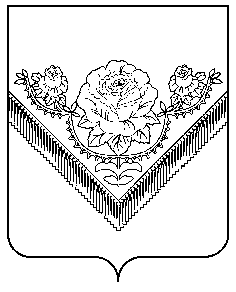 СОВЕТ ДЕПУТАТОВГОРОДСКОГО ОКРУГА ПАВЛОВСКИЙ ПОСАДМОСКОВСКОЙ ОБЛАСТИРЕШЕНИЕг. Павловский ПосадО предварительных итогах социально-экономическогоразвития городского округа Павловский ПосадМосковской области за январь-сентябрь 2020 года,ожидаемых итогах социально-экономического развития за 2020 год и прогнозе социально-экономического развития городского округа Павловский Посад Московской области на 2021 год и на период до 2023 года	Руководствуясь Бюджетным кодексом Российской Федерации, Положением о бюджетном процессе в городском округе Павловский Посад Московской области, утверждённым Решением Совета депутатов городского округа Павловский Посад Московской области от 04.05.2018 №223/23, Совет депутатов городского округа Павловский Посад Московской области,РЕШИЛ:Принять к сведению информацию о предварительных итогах социально-экономического развития городского округа Павловский Посад Московской области за январь-сентябрь 2020 года и ожидаемых итогах социально-экономического развития городского округа Павловский Посад Московской области за 2020 год (приложение №1).Принять к сведению информацию по прогнозу социально-экономического развития городского округа Павловский Посад Московской области на 2021 год и на период до 2023 года (приложение №2).Направить данное решение Исполняющему полномочия Главы городского округа Павловский Посад для подписания и опубликования в средствах массовой информации и размещения на официальном сайте Администрации городского округа Павловский Посад Московской области в телекоммуникационной сети Интернет.Настоящее решение вступает в силу со дня его официального опубликования.                                                                                                       Приложение №1к решению Совета депутатов   городского округа Павловский Посад Московской области                             «О предварительных итогах социально- экономического развития  городского округа Павловский Посад  Московской области за январь-сентябрь 2020 г., ожидаемых итогах социально-экономического развития за 2020 год и прогнозе  социально-экономического развития городского округа Павловский Посад Московской области  на 2021 и на период до 2023 года»                                                               от «18» декабря 2020 г. № 466/64Информация о предварительных итогах социально-экономического развитиягородского округа Павловский Посад Московской области за январь-сентябрь 2020 года и ожидаемых итогах за 2020 год           Приоритетная роль в развитии экономики городского округа Павловский Посад принадлежит промышленному производству. Промышленный комплекс городского округа представлен крупными, средними и малыми предприятиями.В городском округе Павловский Посад оборот крупных и средних предприятий и организаций всех видов экономической деятельности за 9 месяцев 2020 года составил 37млрд.604млн.рублей с темпом роста 99% к уровню соответствующего периода прошлого года, в том числе по промышленным видам деятельности 16 млрд.805млн.рублей.  Отгружено товаров собственного производства, выполнено работ и услуг на сумму 17млрд.931млн. рублей или 99,9% к уровню соответствующего периода 2019 года, в том числе по промышленным видам деятельности 15млрд.894млн.рублей.        Структура промышленного производства по видам экономической деятельности следующая: производство пищевых продуктов –43,5%; производство бумаги и бумажных изделий – 30,1%; обеспечение электрической энергией, газом и паром – 7%, производство химических веществ и химических продуктов – 6,6%; производство текстильных изделий – 4,5%; производство прочей не металлической минеральной продукции – 4%; производство электрического оборудования – 2,4%, производство одежды – 1,9 %.         За 9 месяцев текущего года в натуральном выражении по отдельным видам продукции наблюдается увеличение выпуска к соответствующему периоду прошлого года: бумага и картон – 84,5%, материалы лакокрасочные, полиграфические краски и мастики – 51,5%, полуфабрикаты мясные – 47%, продукты пищевые готовые и блюда – 32%, кирпич керамический неогнеупорный строительный - 4,5%, кондитерские изделия – 4,2%.            Демографическая ситуация в городском округе Павловский Посад остается сложной. Динамика общей численности населения отражает закономерности в тенденциях формирования его возрастной структуры и естественного воспроизводства населения, а также в значительной мере зависит от направленности и размеров миграционного движения населения, сложившегося в городском округе. Численность постоянного населения на 1 января 2020 года составляла 82476 человек. За 9 месяцев 2020 года превышение числа умерших над числом родившихся составило 466 человек. Всего родилось 489 человека, умерло 955 человека.            В результате анализа статистических данных можно предположить, что основной отток населения городского округа Павловский Посад наблюдался в 2018 г. В 2019 г. отток населения сократился почти на 90%. В 2021-2024 гг. прогнозируется миграционный прирост.             В городском округе разработана Стратегия социально-экономического развития городского округа Павловский Посад до 2023 года,  где дан анализ показателей социально-экономического развития   по направлениям, обозначены проблемы и пути их решения, что позволит создать благоприятные условия для социально-экономического развития городского округа Павловский Посад, повышения уровня жизни граждан, создания комфортных условий для их проживания, а также условий и возможностей для самореализации и раскрытия таланта каждого человека.	В 2020 г. наблюдается увеличение численности безработных граждан в связи с COVID-19, в связи с сокращением количества рабочих мест в г.о. Павловский Посад (ликвидировано ООО «УК «Престиж»), а также сокращены работники АО «Мострансавто». В режиме неполного рабочего времени работал ОАО "Павлово-Посадский камвольщик". На росте безработицы сказалась также проводимая пенсионная реформа. С повышением возраста выхода на пенсию с начала года увеличилось число безработных граждан предпенсионного возраста.            Численность официально зарегистрированных безработных граждан, состоящих на учете в центре занятости населения городского округа Павловский Посад по состоянию на 01.10.2020 г. составила 1472 человека (на 01.10.2019г.  192 человек). Уровень безработицы на 01.10.2020 г. составил 3,21% от числа экономически активного населения городского округа Павловский Посад.          Снижение численности безработных граждан планируется за счет увеличения количества самозанятых граждан, Программы обучения и переобучения граждан предпенсионного возраста.          За отчетный период трудоустроено 11,6% граждан (в 2019 г. - 53,7%), обратившихся за содействием в поиске работы (нашли работу 320 человека, из них 181женщина).           Количество заявленных вакансий на 01.10.2020 г. по городскому округу Павловский Посад – 505, на соответствующую дату 2019 г. - 372 вакансии. Наиболее востребованные специальности: водитель автомобиля, менеджер, укладчик-упаковщик, слесари различных специальностей, медицинский работник, электромонтёр.Уровень напряжённости на рынке труда на 01.10.2020г. Составил 2,91% (в 2019г. -0,5%). За 9 месяцев 2020 года в ЦЗН обратилось 10 чел., имеющих статус многодетных родителей, 2 человека трудоустроены; 72 инвалида, их них трудоустроено 11 человек (15,3%, от числа обратившихся).  	В целях решения вопросов трудоустройства, предупреждения роста безработицы на территории городского округа осуществлялась реализация мероприятий подпрограммы «Содействие занятости населения и развитию рынка труда» государственной программы Московской области «Предпринимательство Подмосковья» по следующим направлениям:«Организация общественных работ». Направлены и временно трудоустроены на общественные работы 19 человек из числа безработных граждан. Приняли участие 11 предприятий, организаций и учреждений городского округа, заключено 19 договора на сумму 155 тыс. руб. «Организация временного трудоустройства несовершеннолетних граждан в возрасте от 14 до 18 лет».  Основными проблемами, возникшими при реализации данной программы, являются ограничения в связи с COVID-19 и отсутствие вакансий для трудоустройства несовершеннолетних. Уменьшилось число предприятий, способных участвовать в данной программе, а те организации, которые изыскали финансовые возможности для трудоустройства подростков, существенно сократили количество рабочих мест по сравнению с прошлым годом. В организации летней занятости подростков приняли участие 2 предприятия городского округа Павловский Посад: ООО «Торговый дом «Берег» и ООО «Комплект-Сервис».      Заключено 2 договора, выплачена материальная поддержка на сумму 80,1 тыс. рублей. Всего трудоустроены 16 подростков. «Организация временного трудоустройства безработных граждан, испытывающих трудности в поиске работы». Приняли участие 7 организаций, заключено 7 договоров, выплачена материальная поддержка в размере 50,3 тыс. рублей, трудоустроены 9 человек.«Организация ярмарок вакансий и учебных рабочих мест».Проведено 3 ярмарки вакансий и учебных рабочих мест, в том числе специализированные для молодежи и инвалидов. В них приняло участие 11 работодателей и 191 граждан, ищущих работу.«Профессиональная ориентация».Государственная услуга по организации профессиональной ориентации граждан в целях выбора сферы деятельности (профессии), трудоустройства, прохождения профессионального обучения и дополнительного профессионального образования была предоставлена 456 гражданам.«Организация временного трудоустройства безработных граждан в возрасте от 18 до 20 лет, имеющих среднее профессиональное образование и ищущих работу впервые».В рамках данной программы заключен 1 договор на трудоустройство 1 выпускника с АО «Комбинат школьного питания», выплачена материальная поддержка в размере 2,6 тыс. рублей.«Организация обучения и дополнительного профессионального образования женщин в период отпуска по уходу за ребёнком до достижения им возраста 3-х лет».  На профессиональное обучение направлена 1 женщина, находящиеся в отпуске по уходу за ребёнком до достижения им возраста 3-х лет. Израсходована сумма 30,0 тыс.руб.          Также прошли обучение, переобучение и повышение квалификации 65 человек по профессиям: водитель погрузчика, бухгалтер, кладовщик, парикмахер, продавец, оператор котельной, флорист, менеджер по персоналу, маникюрша, косметолог-стилист.             Обучение и дополнительное профессиональное образование лиц в возрасте 50-ти лет и старше, а также лиц предпенсионного возраста. На обучение направлено 18 граждан данной категории по следующим специальностям: парикмахер-универсал, дизайн интерьера со знанием программы Autocad, оператор котельной, кладовщик, оператор ПК (работа в сети интернет (создание и продвижение сайтов, использование возможностей сети интернет в современной жизни), а также менеджер по персоналу, мастер маникюра, педикюра и наращивания ногтей. Заключено договоров на сумму 873,4 тыс.рублей. «Содействие самозанятости безработных граждан».Консультации по самозанятости получили 2 безработных гражданина, из них 2 человека открыли собственное дело по направлениям: деятельность по перевозке грузов и физкультурно—оздоровительная деятельность. Зарегистрировались в качестве индивидуального предпринимателя 2 человека, каждый получил субсидию в размере 145560 рублей.За 9 месяцев 2020 года гражданам, признанным в установленном порядке безработными, осуществлены социальные выплаты в размере 76,3 млн. рублей. Задолженность по социальным выплатам отсутствует.Средняя численность работников крупных и средних предприятий городского округа Павловский Посад в период январь-сентябрь 2020 года составила 13790 человека или 96,7% к уровню прошлого года, в том числе среднесписочная численность – 13154 человека (96,7% к уровню прошлого года). В отчетном периоде увеличение количества работников наблюдалось по следующим видам экономической деятельности: производство бумаги и бумажных изделий, производство пищевых продуктов, металлургическое производство.            Средняя заработная плата работников крупных и средних предприятий составила 45720,1 руб. или 104,7% к соответствующему периоду прошлого года. Средняя заработная плата работников списочного состава – 44639,4 (104,7% к уровню прошлого года).Наибольший уровень среднемесячной заработной платы за 9 месяцев текущего года наблюдался в следующих видах экономической деятельности: производство химических веществ и химических продуктов, торговля розничная ювелирными изделиями, строительство жилых и нежилых зданий, торговля автотранспортными средствами, предоставление услуг здравоохранения, страхование жизни, торговля топливом.          За период январь-сентябрь 2020 года фонд оплаты труда по крупным и средним предприятиям всех видов экономической деятельности составил 3 млрд. 608 млн. 656 тыс.рублей или 101,2 % к соответствующему периоду прошлого года.           За 9 месяцев 2020 г. предприятия и организации городского округа получили прибыль около 2,5 млрд. рублей, в том числе 16 организаций из категории крупных и средних получили прибыль в объёме 1 014,11 млн. рублей.  	С прибылью сработали предприятия следующих видов экономической деятельности:                - производство бумаги и бумажных изделий;                - производство химических веществ, химических продуктов;            - оптовая торговля, кроме торговли автотранспортными средствами;           - металлургическое производство;           - производство компьютеров, электронных и оптических изделий;                                 - производство текстильных изделий;           - деятельность в области информационных технологий, научные исследования и разработки.               Малое и среднее предпринимательство играет важную роль в решении экономических и социальных задач городского округа Павловский Посад, т.к. способствует созданию новых рабочих мест, насыщению потребительского рынка товарами и услугами, формированию конкурентной среды.             По состоянию на 01.10.2020 в городском округе осуществляют деятельность 2599 субъектов МСП, в том числе 17 средних, 90 малых, 2492 микропредприятия (в т.ч. 740 юридических лиц, 1859 ИП). На тысячу жителей муниципального образования приходится 8,97 предприятий МСП (без учета ИП). Число субъектов МСП (в том числе ИП) в расчете на 10,0 тыс. человек населения составляет 315,12. Среднесписочная численность работающих в организациях МСП (без учета ИП) 6219 человек, что составляет 32,28 % от общей численности работающих. Среднемесячная заработная плата на предприятиях МСП – 38,699 тыс. руб. 31,18 % налоговых поступлений. Количество самозанятых граждан на 01.10.2020 – 1374. По состоянию на 01.10.2020 года в Перечне муниципального недвижимого имущества, предназначенного для передачи в пользование субъектам малого и среднего предпринимательства (далее – Перечень), утвержденного постановлением Администрации городского округа Павловский Посад Московской области от 23.05.2016 №1031 (в ред. пост. от 19.04.2018 №853; от 29.03.2019 №506; от 08.04.2020 №528), находится 9 объектов недвижимости, находящихся в собственности городского округа Павловский Посад, 6 из которых предоставлены субъектам малого и среднего предпринимательства. Также в связи с распространением новой коронавирусной инфекции, на основании постановления Правительства Российской Федерации от 03.04.2020 №439, постановления Правительства Московской области от 16.04.2020 №208/11 Советом депутатов городского округа Павловский Посад Московской области приняты следующие решения:- от 05.06.2020 №413/53 «О предоставлении мер поддержки при предоставлении имущества, находящегося в собственности городского округа Павловский Посад Московской области»;- от 05.06.2020 №414/53 «Об утверждении Условий предоставления отсрочки по арендной плате за пользование недвижимым имуществом, находящимся в собственности городского округа Павловский Посад Московской области и утверждения формы заявления на предоставление отсрочки».	Вышеуказанными льготными условиями отсрочки платежей по арендной плате воспользовался один субъект малого предпринимательства, подав заявление на отсрочку арендной платы за май и июнь 2020 года на общую сумму 20,14 тыс. руб.            Арендатором ООО «Денто-Проф» производится выкуп муниципального недвижимого имущества из Перечня в рассрочку в соответствии с Федеральным законом 159-ФЗ «Об особенностях отчуждения недвижимого имущества, находящегося в государственной или в муниципальной собственности и арендуемого субъектами малого и среднего предпринимательства, и о внесении изменений в отдельные законодательные акты Российской Федерации»          Приоритетными направлениями развития малого и среднего предпринимательства в городском округе Павловский Посад являются: - поддержка субъектов малого и среднего предпринимательства, реализующих программы модернизации производства в сфере обрабатывающих производств, предоставление социальных услуг, образования; - поддержка социального предпринимательства; - открытие новых предприятий; - привлечение молодёжи к предпринимательской деятельности.             В отчетном периоде продолжилась реализация мероприятий подпрограммы III «Развитие малого и среднего предпринимательства» муниципальной программы городского округа Павловский Посад Московской области «Предпринимательство» на 2020-2024гг. Из местного бюджета выделен 1 млн.руб. на мероприятие «Частичная компенсация субъектам малого и среднего предпринимательства затрат, связанных с приобретением оборудования в целях создания и (или) развития либо модернизации производства товаров (работ, услуг)».               На регулярной основе в городском округе проводились рабочие встречи с представителями малого и среднего предпринимательства. За январь-сентябрь 2020 года проведено 17 рабочих встреч. С учетом неблагоприятной санитарно-эпидемиологической обстановки с апреля встречи Главы городского округа с предпринимателями проводятся в режиме он-лайн.             20 февраля 2020 проведена встреча Министра инвестиций, промышленности и науки МО Егоровой Н.К. с представителями бизнес-сообщества городского округа, в которой приняли участие более 100 предпринимателей.            Также оказывается консультационная поддержка предпринимателям, в том числе в рамках проводимых on-line встреч, совещаний, конференций, форумов. За 9 месяцев 2020 года проконсультировано по различным вопросам 245 предпринимателей.          Политика поддержки малого и среднего предпринимательства в городском округе Павловский Посад будет продолжена с целью активизации предпринимательской деятельности и решения задач социально-экономического развития территории, реализации мероприятий муниципальной программы «Предпринимательство городского округа Павловский Посад Московской области».          Предприятия потребительского рынка создавали необходимые условия для устойчивого обеспечения населения городского округа Павловский Посад товарами народного потребления и услугами.          В целом по городскому округу за 9 месяцев 2020 года оборот розничной торговли крупных и средних предприятий городского округа Павловский Посад составил 7млрд.973млн. рублей, что на 13,4% больше, чем в январе-сентябре 2019 года. В структуре оборота розничной торговли удельный вес продовольственных товаров составил – 64,23%, непродовольственных товаров – 35,77%.           Для социально незащищённых слоёв населения, обслуживаемых по льготным сниженным ценам (при предъявлении социальной карты и пенсионного удостоверения), осуществляют работу 55 магазинов, а также 42 объекта бытовых услуг.           Оборот оптовой торговли  составил  15,4 млрд. рублей, что на 9,3% меньше соответствующего периода прошлого года.          Оборот общественного питания составил 259 млн.руб, что на 25,1% выше уровня   соответствующего периода прошлого года.           Населению городского округа Павловский Посад оказано платных услуг на сумму 1млрд.213млн. рублей. Наибольший удельный вес в общем объёме платных услуг имеют коммунальные услуги – 61,4%, услуги жилищного хозяйства – 25,3%, услуги образования – 4,3%, транспортные услуги – 3%, медицинские услуги – 2,2%, прочие – 3,8% (услуги в области культуры, физической культуры и спорта, юридические услуги, услуги, предоставленные гражданам пожилого возраста, и др.).             Общий объём инвестиций в основной капитал за счет всех источников финансирования в городском округе Павловский Посад за 9 месяцев 2020 года составил 1,411 млрд. рублей, без учета бюджетных инвестиций - 1,204 млрд. рублей.            Перспективные инвестиционные проекты на территории округа:Завершена реализация инвестиционного проекта по размещению металлообрабатывающего производства ООО «Механический завод Зенит».  В производственных помещениях расположены сборочное и металлообрабатывающее производство, а также осуществляется ремонт ранее выпущенных устройств. Объём инвестиций 30 млн. рублей. Создано 20 рабочих мест с перспективой расширения до 200. Основной вид деятельности – производство и ремонт сцепных устройств и поглощающих аппаратов для эл/поездов, в перспективе – разработка импортозамещающих межвагонных сцепок для вагонов метрополитена, для вагонов дизель-поездов, для электропоездов «Ласточка». 2) Завершено строительство торгово-выставочного центра на базе предприятия народных художественных промыслов ОАО «Павловопосадская платочная мануфактура». Объём инвестиций в 2020 году - 190 млн. рублей. 3) В сентябре завершено строительство завода ООО "БАСФ Строительные системы". Площадь производственно-складского комплекса по выпуску полимерных полов составила 3200 кв.м. Количество создаваемых рабочих мест - 25. Ввод в эксплуатацию планируется в конце 2020 года. Объем инвестиций – 400 млн. рублей.4) Завершается строительство объектов рекреационного и лечебно-оздоровительного назначения – «База отдыха» (д.Васютино), которая включает в себя гостевые дома, административное здание, гостиничный корпус, ресторан, служебное и техническое здание, спортивные площадки. Создаваемых рабочих мест - 70.5) ООО «Марсеана» реализует проект по строительству торгового центра. Предполагается создание 50 рабочих мест. В ТЦ планируется разместить продуктовые супермаркеты, магазины одежды, детских товаров, салон связи, ювелирный магазин и др. торговые точки. Объем инвестиций в 2020 гг. составит 150 млн. руб.6) Крестьянско-фермерское хозяйство "Милк-Ферма" реализует проект по развитию молочного животноводства на участке площадью более 100 га. Объем инвестиций в 2020 году составит 6,4 млн. руб.7) ООО "Гавринская пойма" реализует проект строительства животноводческого комплекса (д. Гаврино). На месте будет организован цех переработки и магазин. Предполагается создание 25 рабочих мест. Объем инвестиций в 2020 году составит 15 млн.руб.8) На ООО "ТД Берег" продолжается модернизация производства - введение в эксплуатацию линии по производству текстильного рукава с двусторонним полимерным покрытием. Объем инвестиций 55,4 млн.руб.9) В связи с увеличением потребности в складских площадях и расширении производства ООО "Павлово-Посадский гофрокомбинат" продолжает строительство производственно-складского комплекса. Будет создано дополнительно более 600 рабочих мест. Объем инвестиций в 2020 году составит 500 млн. руб. 10) ООО «Слидек» реализует проект строительства производственно-складского корпуса со складом жидкого сырья, предназначенного для производства органоразбавляемых лакокрасочных материалов (эмалей, лаков, грунтовок и пр.). Проектная производственная мощность — 15-20 тыс. т/год ЛКМ.  Создаваемых рабочих мест - 50. Объем инвестиций в 2020 г. - 382 млн.руб.Кроме того, промышленные предприятия округа осуществляли модернизацию и техническое перевооружение действующего производства: ООО «МАК» - более 300 млн.рублей; ЗАО «КДВ Павловский Посад» - 39,1 млн.рублей.10) Ведется работа по созданию индустриальных парков на территории городского округа.Индустриальный парк «Интер» создается на земельном участке площадью 10 га за счет частных инвестиций. В настоящее время выполняются работы по подключению к сетям инженерных коммуникаций. Объем инвестиций – 60 млн. руб.Кроме первого привлеченного резидента ООО «Колпа», реализует проект строительства производственно-складского комплекса по выпуску сантехнического оборудования и мебели из акрила, в сентябре 2020 года в «Интер» привлечен еще один резидент: зарегистрирован договор купли-продажи на земельный участок площадью 0,2 га под производственную деятельность (инвестор Мишин Анатолий Анатольевич).В процессе создания находится индустриальный парк «Фатеево». Для реализации проекта определена территория общей площадью 151,9 га (80 га переведено из земель сельскохозяйственного назначения в земли промышленности), д. Фатеево. Собственник земельного участка - АО «Ресурсы и технологии». Предполагается создание частной управляющей компании УК ООО «Парк Фатеево». Назначение парка: логистический, складской и производственный комплекс с торгово-деловой инфраструктурой. Сроки реализации проекта: 2020-2025 гг. Ожидаемое количество рабочих мест – 2 000.За 9 месяцев 2020 г. в городском округе Павловский Посад введено в эксплуатацию 33,58 тыс. кв. метров жилья. В соответствии с подпрограммой 3 «Переселение граждан из многоквартирных жилых домов, признанных аварийными в установленном законодательством порядке» муниципальной программы «Жилище», утвержденной постановлением Администрации Павлово-Посадского муниципального района Московской области от 14.11.2016 № 2426, в рамках реализации адресной программы «Переселение граждан из аварийного жилищного фонда в Московской области на 2016-2019 годы», утвержденной постановлением Правительства Московской области от 01.12.2015 №1151/46, завершено строительство 3 этажного 4-х секционного жилого дома в пос. Большие Дворы в районе  улицы Спортивная организацией ООО «Богородско-Глуховская  строительная  инвестиционная  компания». Квартиры будут предоставлены для расселения жителей аварийных домов № 3 и №7 по ул. М.Горького в п. Большие Дворы. Планируемый срок ввода МКД в эксплуатацию в 2020 год.В соответствии с Государственной программой Московской области «Образование Подмосковья» на 2017-2025 годы, утвержденной постановлением Правительства Московской области от 25.10.2016 г. № 784/39 и Муниципальной программой Павлово-Посадского муниципального района Московской области «Образование Павлово-Посадского муниципального района на 2017-2021 годы», утвержденной постановлением Администрации Павлово-Посадского муниципального района Московской области от 14.02.2017 г. № 204, продолжаются работы по строительству объекта: «Школа на 1100 мест по адресу: Московская область, г. Павловский Посад, ул. 1 Мая». Генеральным подрядчиком является компания ООО «Билд». Окончание строительства объекта запланировано на 2021 год.В рамках подпрограммы 3 «Строительство (реконструкция) объектов образования» муниципальной программы «Строительство объектов социальной инфраструктуры» выполнен комплекс мероприятий по поставке и подключению блочно-модульной газовой котельной "под ключ" тепловой мощностью 2,49 МВт и дымовой трубы по адресу: Московская область, г. Павловский Посад, ул.1 Мая, кадастровый номер земельного участка 50:17:0020519:88. Объект котельная создан, ведётся оформление имущественных прав.         В реестре собственности городского округа Павловский Посад Московской области по состоянию на 30.09.2020г. находится:- 3 муниципальных унитарных предприятия, из них: МУП «ККБУ» находится в стадии банкротства (продлено конкурсное производство до 03.12.2020г.).- 87 муниципальных учреждений.          Разработана дорожная карта по реорганизации к 2025 году МУП «РТП «Радуга» путем преобразования в МБУ.За 9 месяцев 2020 год образовалось:- Муниципальное казённое учреждение городского округа Павловский Посад Московской области «Управление делами».         Подходит к завершению процедура по ликвидации Муниципального учреждения городского округа Павловский Посад Московской области «Физкультурно-оздоровительный клуб инвалидов», завершение процедуры ликвидации планируется в ноябре 2020.Реорганизация учреждений проводится в целях экономии бюджетных средств, оптимизации и совершенствования управления муниципальными учреждениями. За 9 месяцев 2020 года в соответствии с постановлением Правительства Московской области от 28.12.2016 №1005/44 «О мерах повышения эффективности организации финансово-хозяйственной деятельности муниципальных унитарных предприятий (муниципальных предприятий) и хозяйственных обществ, в которых муниципальному образованию принадлежит доля, обеспечивающая положительный результат голосования при принятии решения собственников (учредителей)»  проведены балансовые комиссии по рассмотрению итогов финансово-хозяйственной деятельности предприятий и хозяйственных обществ за 2019 год, за 1 квартал 2020г., 6 месяцев 2020г., а также утверждены  планы финансово-хозяйственной деятельности муниципальных унитарных предприятий на 2021 год и на период 2022-2023годы. В связи с Постановлением Правительства Московской области от 27.03.2020 №145/7 «О внесении изменений в постановление Правительства Московской области от 28.12.2016 №1005/44 «О мерах повышения эффективности организации финансово-хозяйственной деятельности муниципальных унитарных предприятий (муниципальных предприятий) и хозяйственных обществ, в которых муниципальному образованию принадлежит доля, обеспечивающая положительный результат голосования при принятии решения собственников (учредителей)» разработаны и утверждены: Положение об оплате труда руководителей, их заместителей и главных бухгалтеров муниципальных унитарных предприятий городского округа Павловский Посад Московской области в сфере жилищно-коммунального хозяйства, типовой трудовой договор с руководителем муниципального унитарного предприятия городского округа Павловский Посад Московской области в сфере жилищно-коммунального хозяйства.В местный бюджет перечислено чистой прибыли муниципальными унитарными предприятиями всего 225,9 тыс. рублей, так как муниципальные унитарные предприятия жилищно-коммунального комплекса освобождены от перечисления чистой прибыли в местный бюджет и используют данные средства на содержание бесхозяйных объектов ЖКХ.Ежеквартально руководители муниципальных унитарных предприятий Павлово-Посадского муниципального района Московской области представляют отчетность по установленным формам для оперативного принятия решений по эффективности деятельности предприятий.  За 9 месяцев 2020г. подготовлены материалы и проведено 21 заседаний межведомственной комиссии по муниципальным организациям, на которых рассматривались следующие вопросы: - рассмотрение и утверждение Положений об оплате труда работников муниципальных учреждений и предприятий,-  назначение (освобождение) на должность руководителей муниципальных предприятий и учреждений, заключение трудовых договоров с руководителями муниципальных предприятий и учреждений, установление и пересмотр должностных окладов,- установление руководителям предприятий доплат и надбавок за стаж, особые условия труда, достижение высоких показателей,- начисление премий руководителям муниципальных унитарных предприятий по итогам их работы за месяц, квартал и год. Сотрудниками отделов проверялись и подготавливались документы по списанию основных фондов с баланса муниципальных учреждений и предприятий в соответствии с Положением о порядке списания основных средств (фондов), являющихся собственностью городского округа Павловский Посад Московской области.В реестре собственности городского округа Павловский Посад на 01.01.2020г.  находятся акции трех акционерных обществ: АО «Жилсервис-Посад», АО «УК «Жилой дом», АО «КШП». В акционерных обществах проводились заседания Советов директоров, где рассматривались вопросы их перспективного развития, итоги финансово-хозяйственной деятельности, согласовывались крупные сделки, а также проведены общие годовые собрания акционеров, на которых избраны новые составы Совета директоров и ревизионных комиссий, намечены перспективы развития обществ. По итогам 2019 года по АО городского округа Павловский Посад Московской области принято решение о не начислении и не выплате дивидендов.В первом квартале 2020 года приватизировано 20 % акций АО «КШП» в результате в местный бюджет в 2021 году перечислено 6,1 млн. рублей. Принято решение о включении в прогнозный план приватизации 20% акций АО «Жилсервис-Посад».         Важнейшей задачей в области создания условий экономического развития городского округа Павловский Посад является эффективное использование земельных ресурсов для удовлетворения потребностей общества и граждан. Для достижения указанной цели необходимо формирование муниципальной собственности на землю – формирование земельных участков для целей налогообложения.          Главным направлением социальной политики государства всегда была и остается помощь многодетным семьям в осуществлении их конституционного права на жилье. Одним из видов такой социальной поддержки является закрепленная Федеральными Законами возможность многодетных семей получить бесплатно земельный участок.          Для обеспечения многодетных семей земельными участками Администрацией городского округа Павловский Посад постоянно ведётся работа на предмет выявления на территории городского округа свободных земельных участков и возможного размещения на этих участках индивидуальной жилой застройки.         Всего за период с 2011 по 2020 гг. поставлено на учет 604 многодетных семьи, сформировано 590 земельных участков для предоставления многодетным семьям. На сегодняшний день 549 семья обеспечена земельными участками (91%). На IV квартал 2020 года запланировано проведение процедур по распределению земельных участков. По результатам проведенных процедур Администрацией городского округа Павловский Посад Московской области еще 41 многодетная семья будут обеспечены земельными участками.         Муниципальный земельный контроль проводится в отношении юридических лиц и индивидуальных предпринимателей в соответствии с требованиями Федерального закона от 26.12.2008 № 294-ФЗ с соблюдением общих принципов защиты прав юридических лиц, индивидуальных предпринимателей при осуществлении муниципального контроля, обязанностей, ограничений и запретов при проведении мероприятий по контролю, а также требований к оформлению результатов, проведенных проверок и в отношении физических лиц в соответствии с требованиями Постановления Правительства Московской области от 26.05.2016г. № 400/17 «Об утверждении Порядка осуществления муниципального земельного контроля на территории Московской области». Отделом муниципального земельного контроля за 9 месяцев 2020 года проведено 129 проверок соблюдения земельного законодательства в отношении индивидуальных предпринимателей, физических и юридических лиц.В отношении 55% вышеуказанных проверок выявлены следующие нарушения: - самовольное занятие земельного участка или части земельного участка, в том числе использование земельного участка лицом, не имеющим предусмотренных законодательством Российской Федерации прав на указанный земельный участок;- использование земельных участков не по целевому назначению, невыполнение обязанностей по приведению земель в состояние, пригодное для использования по целевому назначению;- невыполнение обязанностей по рекультивации земель, обязательных мероприятий по улучшению земель и охране почв;- самовольном снятие или перемещение плодородного слоя почвы;- невыполнение ранее выданных предписаний об устранении нарушения земельного законодательства.Большую долю проверок, направленных на предупреждение, выявление и пресечение нарушений земельного законодательства, составили проверки категории земель – земли населенных пунктов.Отделом муниципального земельного контроля с 01.01.2020 по 30.09.2020 были проведены плановые (рейдовые) осмотры земельных участков сельскохозяйственного назначения и земель иных категорий, в количестве 732 земельных участков, в том числе 433 земельных участков категории земель - сельскохозяйственного назначения и 299 земельных участков земель - иных категорий. В результате, в отношении 64% вышеуказанных земельных участков выявлены нарушения земельного законодательства. В отношении данных земельных участков проведены, проводятся и запланированы мероприятия по муниципальному земельному контролю с целью пресечения нарушения земельного законодательства. В случае выявления нарушения земельного законодательства при проведении проверок соблюдения земельного законодательства, материалы проверок направляются в установленные законом сроком в Раменский межрайонный отдел Управления Россельхознадзора по Москве, Московской и Тульской областям и/или в Управление Федеральной службы государственной регистрации, кадастра и картографии по Московской области для принятия административных мер реагирования. Следует отметить, что отделом проведено 88 проверок соблюдения земельного законодательства на основании ранее выданных предписаний в отношении правообладателей земельных участков, что составляет 69% от общего числа проверок соблюдения земельного законодательства. В отношении 49 (или 55%) данных проверок выявлено нарушение земельного законодательства в соответствии с ч.1 ст.19.5 КоАП РФ, т.е. невыполнение в установленный срок законного предписания органа, осуществляющего муниципальный контроль. В результате чего, составлены протоколы об административном правонарушении и данные материалы направлены в адрес мировых судебных участков для привлечения к административной ответственности, по ч.1 ст.19.5 КоАП РФ. Согласно информации, имеющейся в отделе муниципального земельного контроля, правообладателей земельных участков привлекли к данной административной ответственности, наложены штрафы в размере более 9 тыс. рублей.Кроме того, отделом муниципального земельного контроля проведены плановые (рейдовые) осмотры земельных участков, пораженных борщевиком Сосновского. В результате данных осмотров в отношении правообладателей 40 земельных участков составлены протоколы об административном правонарушении, предусмотренных ч.5 ст.6.11 Кодекса Московской области об административном правонарушении и направлены в Административную комиссию Администрации городского округа Павловский Посад для рассмотрения и принятия мер административного реагирования. По итогам рассмотрения вышеуказанных материалов, правообладатели земельных участков привлечены к административной ответственности в виде наложения штрафов. На сегодняшний день общая сумма наложенных штрафов составляет 141 тыс.рублей.Задачи до конца 2020 года и на 2021 год:1. Завершить проведение мероприятий по муниципальному земельному контролю в срок до 01 ноября 2020 года в отношении земельных участков категории земель – земли сельскохозяйственного назначения, по итогам плановых (рейдовых) осмотров земельных участков. Последующее выявление земельных участков неиспользуемых в течение 3-х лет и, как следствие, изъятие данных участков у землевладельцев для введения в хозяйственный оборот. 2. Завершить проведение мероприятий по муниципальному земельному контролю в срок до 01 декабря 2020 года в отношении земельных участков иных категорий земель, по итогам плановых (рейдовых) осмотров земельных участков.3. Проведение проверок в 2020-2021гг.  на основании ранее выданных предписаний соблюдения земельного законодательства в отношении правообладателей земельных участков, согласно установленных сроков, указанных в предписаниях.4. Проведение проверок в 2020г., 2021г. соблюдения земельного законодательства на основании обращений, поступивших в Администрацию городского округа Павловский Посад Московской области с целью выявления и пресечения нарушений земельного законодательства, принятия необходимых мер реагирования, согласно действующего законодательства.5. Утверждение плана проверок соблюдения земельного законодательства на 2021 год в отношении юридических лиц и физических лиц, согласно действующего законодательства/Одной из важнейших целей экологической политики является достижение минимально вредного воздействия на окружающую среду и здоровье населения. В городском округе за отчётный период были проведены мероприятия по экологическому воспитанию и просвещению населения на территории городского округа Павловский Посад:- единый эко-урок, посвящённый раздельному сбору мусора;- районная социальная акция «Помоги зимующим птицам»;- эко-урок «Разделяя отходы – сохраняешь природу»;- «Час земли»;- «Лес Победы»;- «Субботник»;- «Сдай макулатуру - спаси дерево»;- «Мы - за чистое Подмосковье»;- «Сделай мир чище»;- Экологические штабы;- «Наш лес. Посади своё дерево»;В образовательных учреждениях, детских садах, библиотеках были организованы экоуроки, экологические акции, конкурсы и фестивали на экологическую тематику.В рамках экологических акций проводилась работа по озеленению и благоустройству населённых пунктов, ликвидации несанкционированных свалок, санитарной очистке берегов рек и прудов.В 2020 году выполнены работы по благоустройству пешеходной зоны в районе пруда по ул. Сенной. Работы включают подготовку почвы под цветники с внесением растительной земли; устройство основания и укладка декоративного камня; установка МАФ; посадка деревьев; посадка кустарников; посадка цветов.Одной из наиболее острых проблем является проблема переработки, утилизации и хранения твердых бытовых и промышленных отходов.           В городском округе проводятся работы по мероприятиям муниципальной программы городского округа Павловский Посад «Экология и окружающая среда».                     Биологическая рекультивация земель полигона ТБО «Быково» проводится после завершения технической рекультивации и включает комплекс работ по восстановлению плодородия земель, нарушенных деятельностью предприятия.          В течение биологического этапа рекультивации производится выращивание многолетних трав (ежа сборная, клевер красный, мятлик луговой, овсяница красная, полевица белая, тимофеевка луговая, донник белый, мятлик луговой), производится их подкормка азотными удобрениями в весенний период, скашивание и подкормка полным минеральным удобрением с последующим поливом.По просьбам жителей городского округа Павловский Посад в 2020 году в частных секторах было построено и запущено в эксплуатацию 21 контейнерная площадка. Также до конца года планируется установить и запустить в эксплуатацию ещё 5 контейнерных площадок.Проблема обеспечения жильем категорий граждан Российской Федерации, перед которыми государство имеет обязательство по обеспечению жильем в соответствии с законодательством Российской Федерации, остается одной из наиболее острых   социальных проблем. В целях улучшения жилищных условий отдельных категорий граждан, имеющих право на обеспечение жильем за счет средств бюджетов разных уровней (федерального, регионального и муниципального) отделом по учету и распределению жилой площади проводится большая работа в части исполнения мероприятий муниципальной программы городского округа Павловский Посад Московской области «Жилище», утверждённой постановлением Администрации городского округа Павловский Посад Московской области от 22.11.2019 № 2117.1. Подпрограммой «Обеспечение жильем детей-сирот и детей, оставшихся без попечения родителей, лиц из числа детей-сирот и детей, оставшихся без попечения родителей» и в рамках  исполнения государственных полномочий, утвержденных  Законом Московской области от 29.12.2007г. №248/2007-ОЗ «О предоставлении полного государственного  обеспечения дополнительных гарантий по социальной поддержке детям-сиротам и детям, оставшимся без попечения родителей»,  в 2020 году  городскому округу Павловский Посад предусмотрены субвенции бюджета Московской области в размере  20529,0 тыс. руб. на обеспечение отдельными жилыми помещениями 10 детей.  	По состоянию на 01.10.2020 г. обеспечены жильем 7 лиц из числа детей-сирот. Использованы средства субвенций – 13125,8 тыс. руб. В августе 2020 года заключены еще 3 муниципальных контракта на приобретение 3 квартир, документы по оплате и предоставлению в работе.Государственные полномочия по обеспечению жильем детей-сирот в 2020 году будут выполнены в полном объеме, все 10 детей будут обеспечены жильем.	 2. В рамках реализации подпрограммы «Улучшение жилищных условий отдельных категорий многодетных семей» предоставлена жилищная субсидия 2 многодетным семьям. За счет средств бюджета Московской области (10274,1 тыс. руб.) и средств бюджета городского округа (103,8 тыс. руб.) семьи улучшили свои жилищные условия. Показатели подпрограммы исполнены.	 3. Продолжено исполнение мероприятий подпрограммы «Обеспечение жильем молодых семей». Выданы Свидетельства на предоставление социальной выплаты 7 молодым семьям, за указанный период все молодые семьи использовали свидетельства и улучшили свои жилищные условия. На данные цели использованы средства федерального бюджета – 1612,2 тыс. руб. средства бюджета Московской области – 3745,5 тыс. руб., средства местного бюджета – 3744,6 тыс. руб. и дополнительные средства молодых семей - личные накопления, кредитные средства, материнский капитал. Показатели подпрограммы исполнены.	4. В рамках реализации государственной программы Российской Федерации «Обеспечение доступным и комфортным жильем и коммунальными услугами граждан Российской Федерации» за счет средств федерального бюджета в размере 1822,1 тыс. руб. улучшены жилищные условия гражданину, подвергшемуся радиационному воздействию вследствие катастрофы на Чернобыльской АЭС. 	6. Также в рамках муниципальной программы городского округа Павловский Посад Московской области «Здравоохранение», утверждённой постановлением Администрации городского округа Павловский Посад Московской области от 20.11.2019 № 2091, продолжена работа по привлечению и закреплению врачебных кадров для работы в медицинских учреждениях. 	-   предоставлены две квартиры врачам, приглашенным из других регионов.	-  бюджетом городского округа Павловский Посад в 2020 г.  предусмотрены средства за найм жилых помещений врачам в размере 2000,0 тыс. руб.  За прошедший период 20 врачей получали компенсацию в размере 10,0 тыс.руб. ежемесячно.Сельское хозяйство городского округа Павловский Посад имеет в своем составе крестьянско-фермерские хозяйства, личные подсобные хозяйства граждан, а также небольшие хозяйства, которые занимаются молочным и мясным животноводством, созданные на базе организаций ООО «Комплект-Сервис» и ОАО «Павлово-Посадский камвольщик». Крупные сельскохозяйственные организации на территории городского округа Павловский Посад отсутствуют.Наиболее эффективными в области растениеводства среди крестьянских (фермерских) хозяйств городского округа являются хозяйства Степаненко В.И. и Степаненко М.В. По итогам 9 месяцев в представленных хозяйствах убрано 750 тн картофеля и 70 тн капусты. В области животноводства наиболее эффективную работу проводит КФХ «Милк-Ферма» (Чебанов Максим Сергеевич).За 9 месяцев 2020 года производство молока в данных хозяйствах составило около 135 тн. Стоит отметить, что в 2018 году КФХ «Милк-Ферма» запущен проект по реконструкции молочно-товарной фермы в д. Алфёрово, выполнение которого позволяет вводить в оборот неиспользуемые земельные участки сельскохозяйственного назначения, создавать дополнительные скотоместа и как следствие увеличивать производство молока.В 2020 году КФХ «Милк-Ферма» введено 25 новых скотомест, запущены работы по освоению земельного участка площадью 111,3 га в д. Крупино.22.07.2020г. КФХ «Милк-Ферма» стало победителем конкурса по предоставлению грантов на развитие семейных ферм. Сумма гранта 14,7 млн.рублей.Также в 2020 году победителем конкурса по отбору проектов «Агростартап», проводимом Министерством сельского хозяйства и продовольствия Московской области, стал Чебанов Сергей Сергеевич, в планах которого создание КФХ по направлению мясного животноводства на территории городского округа Павловский Посад. В отношении подсобных хозяйств, созданных на базе организаций ООО «Комплект-Сервис» и ОАО «Павлово-Посадский камвольщик», по итогам 9 месяцев 2020 года производство скота и птицы на убой составило около 5 тн, производство молока – более 60 тн. Представленные цифры не учитывают продукцию растениеводства и животноводства личных подсобных хозяйств, работа которых также направлена на увеличение объемов продукции сельского хозяйства производимой на территории городского округа Павловский Посад. Основной массив земель сельскохозяйственного назначения находится в частной собственности. Общая площадь пашни городского округа Павловский Посад насчитывает 10 681 га. Доля обрабатываемых земель сельхозугодий в настоящее время сравнительно небольшая. Проведение запланированных в 2020 году культуртехнических работ позволит ввести в оборот дополнительно более 1200 га в 2020 году.Вместе с тем, процесс развития сельского хозяйства идет недостаточно быстро. На территории городского округа Павловский Посад отсутствуют предприятия агропромышленного комплекса. Поэтому пока жители городского округа не в полной мере обеспечены основными продуктами питания, произведенными на территории городского округа. В первую очередь, это касается обеспечения населения цельным молоком собственного производства, мясной продукцией, яйцом и овощами.Основными причинами медленного развития сельского хозяйства остаются:- финансовая неустойчивость сельскохозяйственного производства, обусловленная      нестабильностью рынков сельскохозяйственной продукции, сырья и продовольствия; - отсутствие частных инвестиций;- перепрофилирование производства в сторону рентабельных видов деятельности.Развитие сельского хозяйства городского округа Павловский Посад планируется за счет ввода в оборот земель сельскохозяйственного назначения и привлечения крупных инвесторов. Это и есть важнейшие задачи, в направлении которых в настоящее время ведется работа.В городском округе Павловский Посад с 2018 года проводится работа по ликвидации борщевика Сосновского. По итогам работ за 9 месяцев 2020 года площадь земель, обработанных от борщевика Сосновского, составила 34,4 га. В рамках заключенного в 2020 году муниципального контракта на оказание услуг по обработке земельных участков, засоренных борщевиком Сосновского, расположенных на территории городского округа Павловский Посад, Московской области, механическим и химическим способами обработано 100% запланированных к обработке площадей.В рамках дополнительного контракта обработано еще около 16 га вновь выявленных в 2020 году площадей, засоренных борщевиком Сосновского.Работы по ликвидации борщевика Сосновского будут также продолжены и в 2021 году.Отдел архитектуры, градостроительства и рекламы:Согласно Федерального закона от 06.10.2003 г. №131-ФЗ «Об общих принципах организации местного самоуправления в Российской Федерации», а также Законов Московской области от 24.07.2016 г. № 106/2014-ОЗ «О перераспределении полномочий между органами местного самоуправления муниципальных образований Московской области и органами Государственной власти Московской области» и № 107/2014-ОЗ «О наделении органов местного самоуправления муниципальных образований Московской области отдельными государственными полномочиями Московской области» в пределах переданных полномочий отделом архитектуры, градостроительства и рекламы Администрации городского округа Павловский Посад Московской области по состоянию на 9 месяцев  2020 год оказаны следующие государственные и муниципальные услуги:Решением Совета депутатов городского округа Павловский Посад Московской области 29.06.2020г. №417/54, утверждён Проект внесения изменений в генеральный план городского округа Павловский Посад Московской области.Решением Совета депутатов городского округа Павловский Посад Московской области 29.06.2020г. № 418/54 утверждено Внесение изменений в Правила землепользования и застройки территории (части территории) городского округа Павловский Посад Московской области.В рамках муниципальной программы Архитектура и градостроительство на 2020-2024 годы, выполнен снос объекта самовольной постройки на территории городского округа Павловский Посад Московской области, находящийся по адресу: Московская область, городской округ Павловский Посад, д. Аверкиево, № 102а 50:17:0030906:46, а так же  был заключён муниципальный контракт с ЗАО «ЦИТ Градо» на оказание услуг по проведению обследования строительных конструкций и разработке документации на снос самовольных, недостроенных и аварийных объектов( в настоящий момент – контракт исполнен).Отделом ведётся постоянная работа по внесению адресных объектов в ФИАС.	Жилищно-коммунальное хозяйство – один из значимых секторов экономики городского округа Павловский Посад. В отчетном периоде (9 месяцев) 2019 года предприятия жилищно-коммунального комплекса обеспечивали устойчивое функционирование систем жизнеобеспечения городского округа Павловский Посад и не допустили возникновения серьезных аварийных ситуаций. 	На территории городского округа Павловский Посад общая площадь жилых помещений – всего 2,2 млн.кв.м., в том числе   1,3 млн. кв.м. находятся в управлении 6 управляющих компаний (в т.ч. АО «УК «Жилой дом» и в непосредственном управлении граждан (это, как правило, дома, в которых не более 6 квартир).  На территории городского округа Павловский Посад создано: 20 ЖСК, ЖК в управлении которых находится 22 МКД; 10 ТСЖ, в управлении – 12 МКД. 	В рамках реализации муниципальной программы «Формирование современной городской среды городского округа Павловский Посад Московской области», утвержденную Постановлением Администрации городского округа Павловский Посад Московской области от 14.11.2017 №1381 в 2020 году на поддержку муниципального жилищного фонда предусмотрено 9812,11 тыс.руб. В муниципальных жилых помещениях заменено 41 единицы газового оборудования, что составляет 100% от плана. 	Для организации оперативной работы и представления интересов собственников жилых помещений создано 513 Советов домов.С 1 мая 2014 года у собственников помещений многоквартирных домов (далее МКД) появилась обязанность по уплате взноса на капитальный ремонт общего имущества МКД. Данный взнос отражается в платежном документе отдельной строкой и перечисляется на счет регионального оператора или специальный счет. В рамках реализации программы капитального ремонта общего имущества в многоквартирных домах с января по настоящее время ведется работа по капитальному ремонту многоквартирных домов, на 2020 г. запланирован ремонт в 38 МКД. 	Уровень собираемости платежей за предоставленные жилищно-коммунальные услуги населению составил за 9 месяцев 2020 года – 97,0%.	На территории городского округа Павловский Посад с января 2020 года реализуется приоритетный проект - государственная программа софинансирования текущего ремонта подъездов многоквартирных домов «Мой Подъезд». В данной программе участвует АО «УК «Жилой дом».  Всего в 2020 году в городском округе Павловский Посад запланировано провести ремонт 102 подъездов, по состоянию на 01.10.2020 отремонтировано 17 подъездов. В связи с распространением коронавирусной инфекции работы по ремонтов подъездов проводимые в рамках данной программы приостановлены и перенесены на 2021 год.             В ходе подготовки к отопительному сезону жилых домов АО «УК «Жилой дом»   выполнен текущий ремонт кровли  многоквартирных домов  .,  ремонт отмостки  1679 п.м.,  произведен ремонт межпанельных швов 1791 п.м., произведен ремонт и замена отдельных участков горячего водоснабжения 334 п.м., ремонт и замена отдельных участков холодного водоснабжения 790 п.м., ремонт и замена отдельных участков центрального отопления  788 п.м., ремонт и замена системы канализации 414 п.м., осуществлена промывка системы центрального отопления  и  систем холодного водоснабжения. Произведены: ревизия тепловых узлов в количестве 349 шт., замена запорной арматуры - 1606 шт., ревизия запорной арматуры - 381 шт. Отремонтировано 21 дверной блок и 8 дверных полотен, 41 дверной блок и 13 полотен заменены полностью. Проведены работы по восстановлению размороженных регистров 10 шт. Произведено остекление оконных переплетов 91 кв.м., Проведены работы  по ремонту 15-ти   вентканалов, 2-х дымовых каналов, ремонт  оголовок  7-ми дымовых труб, ремонт штукатурки фасадов 214 кв.м. и покраска фасадов 163 кв.м, ремонт штукатурки цоколя 236 кв.м и покраска цоколя 2394 кв.м , покрытий козырьков балконов и лоджий 103 кв.м, козырьков над подъездами 136 кв.м, произведена изоляция трубопроводов на чердачных помещениях 124 п.м, водосточных труб 16 п.м. Затраты  по данным мероприятиям составили 26,8  млн. руб.	В соответствии с утвержденными комплексными планами, мероприятия по подготовке объектов ЖКХ к отопительному сезону 2020-2021 г.г. выполнены.Все предприятия жилищно-коммунального комплекса, а также организации культуры, спорта и образования получили паспорта готовности к отопительному сезону. 	В городском округе Павловский Посад коммунальные услуги оказывают 5 предприятий, из них – 1 муниципальное предприятие - МУП «Энергетик», 1 предприятия государственной формы собственности (ГБПОУ МО «Павлово-Посадский техникум»), а также 3 организаций частной формы собственности.	 В ходе подготовки к ОЗП 2020/2021 МУП «Энергетик» выполнены работы по замене отдельных участков  тепловых сетей: ул. Чкалова д.1, ул. Каляева д.7, пер. Комсомольский д.4-6,  БЖД д.4, ул. Фрунзе, ул. Кирова д.46-48,  ЦРБ и др. – всего 993 п/м в двухтрубном исполнении, заменено 10 ед. запорной арматуры на тепловых сетях, ремонт 30 тепловых камер,  произведен капитальный ремонт котлов ЗИО в котельных:  , Кирова  39, Евсеево, Карповская, Филимоново-1, ЛМЗ, Котельной №9, выполнены работы по ремонту сооружений, зданий (котельные Алферово, Евсеево, Пушкинская), проведена ревизии оборудования, ремонт электрооборудования и замена насосов, выполнена механическая очистка внутренней поверхности нагрева паровых котлов ДГВР-10/13 котельной Городок и т.д. 	По объектам водоснабжения и водоотведения, в рамках подготовки к ОЗП 2020/2021 МУП «Энергетик» выполнены работы по ремонту и замене водопроводных сетей: ул. Маяковского - ул. Ленина (р. п. Б. Дворы), ул. Лермонтова, пер. Интернациональный, ул. Кооперативная, и т.д. – всего 1000 п/м, выполнен ремонт и замена 307 п/м канализационных сетей, ремонт 55 водопроводных колодцев, ремонт 20 пожарных гидрантов, ремонт 50 канализационных колодцев, выполнен монтаж станций обеззараживания сточных вод на 5 очистных сооружениях. Выполнен ремонт на очистных сооружениях д. Чисто-Перхурово, д. Андреево, межрайонных очистных сооружениях, чистка иловых карт и промывка 3200 п/м канализационных сетей.В целях улучшения качества воды для потребителей, МУП «Энергетик» выполнена промывка водопроводных сетей – 4500 п/м, выполнен ремонт 20 водоразборных колонок.В соответствии с рабочей программой, утвержденной Роспотребнадзором, лабораторией МУП «Энергетик» производится ежемесячный контроль качества холодного водоснабжения по утвержденным точкам. Дополнительно, ежемесячно проводится отбор проб лабораторией Роспотребнадзора. При возникновении технических инцидентов всегда проводится промывка магистральных и внутридомовых водопроводных сетей. Контроль за качеством питьевой воды осуществляют лаборатории МУП «Энергетик» и Роспотребнадзора.Благодаря включению городского округа Павловский Посад в государственную программу Московской области «Развитие инженерной инфраструктуры и энергоэффективности» на 2018–2024 годы, в 2020 году планируется завершить разработку проектно-сметной документации по реконструкции очистных сооружений по адресу» г. Павловский Посад, пер. Интернациональный,28Б.   Мероприятия также включены в Муниципальную программу «Развитие инженерной инфраструктуры и энергоэффективности». Реконструкция существующих очистных сооружений позволит не только привести в соответствие с нормами качество очистки сточных вод, но и существенно снизить эксплуатационные расходы благодаря применению современных технологий, энергосберегающего оборудования и грамотного проектирования, а также повысить уровень производительности за счет модернизации оборудования, повышение уровня автоматизации. Планируемый срок завершения строительно – монтажных работ на объекте -  2024 год.            С каждым годом увеличивается показатель объема отпуска коммунальных ресурсов потребителям по приборам учета. К сожалению, оборудовать весь жилищный фонд общедомовыми приборами учета не представляется возможным, т.к. 86% жилых домов построены до 1970 года, в 30% из них отсутствуют технические помещения (подвалы). С 2016 года МУП «Энергетик», в соответствии с утвержденной дорожной картой, ведется активная работа по установке общедомовых приборов учета (ОДПУ) в МКД.Оснащенность ОДПУ всего жилого фонда с наличием технической возможности установки на сегодняшний момент составляет –82,8%.В рамках подпрограммы «Энергосбережение и повышение энергетической эффективности» проводятся мероприятия по установке индивидуальных приборов учета в муниципальных квартирах. В 2020 году заключен контракт на оказание услуг по замене индивидуальных приборов учёта (электрической энергии) в муниципальных квартирах городского округа на сумму 75,4 тыс. рублей. Выполнены мероприятия по повышению энергетической эффективности муниципальных учреждений г.о. Павловский Посад:- установка терморегулирующих клапанов на отопленных приборах в муниципальных учреждениях; - промывка систем отопления в муниципальных учреждениях;- замена существующих люминесцентных светильников на светодиодные в ДК «Надежда». Замена светильников в ФОК с крытым катком. Всего заменено 262 шт;- установка автоматизированной системы включения электрического освещения с использованием датчиков движения ДК «Надежда» Всего установлено 45 шт.;- утепление кровли и чердачных помещений;- установка биметаллических радиаторов. Всего установлено 5 шт.Организована работа с управляющими копаниями по подаче заявлений в ГУ МО «Государственная жилищная инспекция Московской области»В рамках выполнения выполнение Подпрограммы VI «Развитие газификации» муниципальной программы  «Развитие инженерной инфраструктуры и энергоэффективности заключено 2 договора  на выполнение  расчета планируемого максимального часового расчета газа, с целью выполнения  мероприятий по  газификации многоквартирных домов д. Васютино 3а,5а., а также выполнены проектные работы по установке газоиспользующего оборудования в многоквартирном жилом доме (6кв.) по адресу: Московская область, г.о. Павловский Посад, д. Крупино, д.83.С целью повышения энергоэффективности, согласно комплексного плана подготовки ЖКХ, энергетического хозяйства и социальной сферы к отопительному периоду 2020-2021гг. на объектах АО «Мособлэнерго» «Павлово-Посадские электрические сети» и ПАО «МОЭСК» подготовлено 1438 км воздушных и кабельных сетей, что составляет 100% от запланированных объемов (всего 1438 км) и 417 трансформаторных подстанций (100%) из 417 трансформаторных подстанций.В постоянной готовности находится ДГУ 400 кВт – 1 ед., 100 кВт – 3 ед. При необходимости, дополнительно, из других филиалов АО «Мособлэнерго» могут выделять ДГУ необходимых мощностей, а также аварийные бригады для устранения технологических нарушений.Для снижения времени перерывов электроснабжения разработаны карты оперативного реагирования. Проведены мероприятия по повышению надежности электропотребления, снижению потерь в электрических сетях.  БлагоустройствоВ рамках исполнения поручения Губернатора Московской области А.Ю. Воробьева о благоустройстве не менее 10% дворовых территорий, от общего количества дворов, имеющихся на территории муниципального образования, Администрация планирует мероприятия по комплексному благоустройству дворовых территорий. Комплексное благоустройство дворовых территорий - осуществляется в соответствии с Распоряжением Министерства жилищно-коммунального хозяйства Московской области №384-РВ, а также в соответствии с Законом Московской области от 30.12.2014 №191/2014-ОЗ «О регулировании дополнительных вопросов в сфере благоустройства в Московской области», закон обязывает благоустраивать дворовые территории, приводить их в нормативное состояние (осуществлять модернизацию существующих и/или обустройство новых).Проведены работы по приведению в нормативное состояние 8 элементов благоустройства: детская игровая площадка, озеленение, освещение, лавочки, урны, информационный стенд, площадка для сбора мусора, парковка.Мероприятия реализуются при исполнении Государственной программы Московской области «Формирование современной комфортной городской среды», утвержденной постановлением Правительства Московской области от 17.10.2017 №864/38. В 2020 году в соответствии с принятыми решениями по итогам проведенного совещания в режиме видеоконференцсвязи от 28.05.2020 под руководством Вице-губернатора Московской области И.Б. Трескова, исполнение программ по комплексному благоустройству дворовых территорий в 2020 году запланировано в количестве 50%, от ранее предложенных.Протоколом от 02.06.2020 года муниципальной общественной комиссии городского округа Павловский Посад Московской области, принято решение об актуализации адресного перечня комплексного благоустройства дворовых территорий, и переносе части запланированных в 2020 году на 2021 год.Актуализированный адресный перечень дворовых территорий, на которых проведены работы по комплексному благоустройству в 2020 году1. г. Павловский Посад, ул. Кирова, д.46,482. г. Павловский Посад, ул. Фрунзе, д.39-413. г. Павловский Посад, 1-я Пушкинская, д.24,10,12,14,16,184. г. Павловский Посад, ул. Чапаева, д.5,75. г. Павловский Посад, ул. Выставкина, д.2/26. пос. Большие Дворы, ул. Текстильщиков, д.2/2, д.4, пр. Чкалова, д.3, ул. Спортивная, д.1,3,57. г. Павловский Посад, ул. Карповская, д.59,61,518. г. Павловский Посад, ул. Белинского, д.69. г. Павловский Посад, ул. Поселковая, д.910. г. Павловский Посад, пл. Революции, д.6В соответствии с Соглашением от 28.02.2020 №38-РДТ/2020 о предоставлении субсидии из бюджета Московской области бюджету муниципального образования Московской области на ремонт дворовых территорий, запланированы и выполнены работы на 99%. Выполнен ремонт асфальтового покрытия 8536 кв.м.По состоянию на 01.10.2020 года работы завершены на 10 объектах. Подписаны акты завершения работ на 6 объектах.  Четыре акта находятся на подписании у Ассоциации председателей совета МКД по г.о. Павловский Посад. Все акты завершения работ планируется предоставить в Министерство благоустройства Московской области в срок до 30.10.2020г.В соответствии с Соглашением от 20.02.2020 №10ДИП-2020 о предоставлении субсидии из бюджета Московской области бюджету муниципального образования Московской области на обустройство и установку детских игровых площадок в парках культуры и отдыха Московской области в рамках Государственной программы Московской области «Формирование современной комфортной городской среды» запланированы и выполнены мероприятия на сумму:Общий объем бюджетных ассигнований – 19 500 000,00 руб.Средства бюджета области – 19 305 000,00 руб.Средства бюджета г.о. Павловский Посад – 195 000,00 руб.В рамках программы по благоустройству парка: установлена универсальная игровая площадка для возрастной группы от 3 до 16 лет, спортивная площадка с элементами «Workout», обустроена песочница с новейшими игровыми элементами, установлены столы для настольного тенниса, удобные скамейки.  Благодаря программе на территории городского округа Павловский Посад Московской области реализуются новые виды активного отдыха.Работы завершены.В соответствии с Соглашение от 20.02.2020 №7-2020 о предоставлении субсидии из бюджета Московской области бюджету муниципального образования Московской области на создание новых и (или) благоустройство существующих парков культуры и отдыха.Общий объем бюджетных ассигнований – 20 000 000,00Средства бюджета Московской области – 10 000 000,00 (50%)Средства бюджета г.о. Павловский Посад – 10 000 000,00В парке появились рампа и памп-трек, предназначенные для катания на роликах, самокатах, скейтбордах и велосипедах. В ближайшее время в МУК «Парк культуры и отдыха» будет оборудована велопарковка, запланирован ремонт пешеходных дорожек. Благоустраивается входная зона с колонами. Проводятся работы по устройству сценического комплекса. Появятся новые указатели.           На дворовых территориях в системе контроля и планирования работ в области дорожной инфраструктуры за 2019 и 2020 год было зафиксировано 2989 ямы на 145 дворовых территориях. В рамках Соглашения от 30.06.2020 №237-ЯМ/2020-36 о предоставлении субсидии из бюджета Московской области бюджету муниципального образования Московской области на ремонт дворовых территорий (требующих ямочного ремонта асфальтового покрытия) отремонтировано 1580,75 кв.м. Общий объем бюджетных ассигнований –1 580 750,00Средства бюджета Московской области – 1 259 850,00 (79,7%)Средства бюджета г.о. Павловский Посад – 320 900,00 (20,3%)Силами МБУ "Благоустройство Павловский Посад" выполнен ремонт 1785 ям за счет средств бюджета городского округа Павловский Посад Московской области.В настоящий момент работы по ямочному ремонту на территории г.о. Павловский завершены в полном объеме.В связи с большим количеством самовольно установленных объектов на территории городского округа Павловский Посад и ограниченной возможностью финансирования по сносу объектов, было принято решение в 2020г о первоочередном сносе ветхих и полуразрушенных объектов, ухудшающих архитектурный облик городского округа Павловский Посад по адресам:- г.о. Павловский Посад, пер. Тимирязева, д.3;- г.о. Павловский Посад, ул. Песчаная, д.4/2;- г.о. Павловский Посад, ул. Фрунзе, д.20-24;- г.о. Павловский Посад, ул. Большая Покровская, д. 29;- г.о. Павловский Посад,ул. Белинского, ул. Достоевского (Городок)- начата работа    Наряду с этим сообщаем, что организация работ по сносу включает в себя ряд мероприятий, занимающих длительный период времени.В связи с обращениями жителей на портал «Добродел», по вопросам ненадлежащего состояния деревьев и кустарников и обеспечения их исполнения и проведения мероприятий по комплексному благоустройству дворовых территорий, на территории городского округа Павловский Посад проводятся сотрудниками МБУ «Благоустройство Павловский Посад» и работниками АО «Управляющая «Компания Жилой дом» работы по удалению и опиловке деревьев и кустарников согласно графику.  При этом учитывается приоритетность поступающих заявок от жителей и организаций. В 2020году силами подрядных организаций было кронировано и произведено удаление более 460 деревьев.              Ежедневно проводятся обследования территорий на предмет наличия аварийных и представляющих угрозу деревьев. В случае необходимости производится их опиловка или валка, что способствует снижению количества поступающих обращений от жителей.Наружное освещение территории городского округа Павловский Посад является одним из важнейших факторов безопасности жителей. Также это касается архитектурных и дизайнерских нюансов, которые могут быть грамотно выполнены при правильном подходе. Такой тип наружного освещения помогает осветить: улицы для людей; дороги для автомобилей; жилые секторы; частные объекты или промышленные предприятия; бизнес-центры и торговые точки; учебные заведения.           В 2020 году городской округ Павловский Посад стал лидером по положительной обработке жалоб на интернет-портал Правительства Московской области «Добродел».           В рамках реализации муниципальной программы «Формирование современной комфортной городской среды» за текущий период 2020 года силами МБУ «Благоустройство Павловский Посад» выполнены работы по устройству и капитальному ремонту электросетевого хозяйства, систем наружного освещения в городском округе Павловский Посад свыше, чем по 80 адресам.В ходе проведения работ было выполнено следующее: -  модернизация светильников в количестве 90 штук (типа РКУ-250, ЖКУ -250) - замена на энергоэффективные;- замена светильников, вышедших из строя, в количестве 330 штук;- замена ламп, вышедших из строя, в количестве 380 штук;- установка дополнительных светильников по заявкам жителей более 180 штук;- замена опор, находящихся в аварийном состоянии в количестве 2 штук; - установка дополнительных опор в количестве 16 штук;- замена провода ПВС, изношенного в линии У.О. на самонесущие изолированные провода системы (СИП), более 2000 м;       - реконструкция линии наружного освещения, СИП более 6 900 метров.           Создание комфортной среды для жителей городского округа Павловский Посад невозможно без развития транспортного обслуживания населения.            Развитие транспортного обслуживания населения - это комплекс концепций, программ и конкретных мероприятий, реализуемых Администрацией городского округа Павловский Посад. Одним из наиболее важных направлений деятельности, призванных обеспечить комфортное проживание и передвижение на территории округа, является ремонт автомобильных дорог.В рамках ремонтных работ региональных автодорог в городском округе Павловский Посад в 2020 году отремонтированы следующие объекты дорожного хозяйства:1. Региональные автомобильные дороги.2. Муниципальные автомобильные дороги.В 2020 году в городском округе Павловский Посад выполнен ремонт 13 муниципальных автомобильных дорог (протяженность ремонта составила 7,4 км, площадь 41 195 м2.2.1. Ремонт муниципальных автодорог с привлечением субсидий Московской области2.2   Ремонт муниципальных автодорог за счет собственных средств муниципалитетаСвязьНа территории городского округа Павловский Посад Московской области оказывают услуги по предоставлению широкополосного доступа к информационно-телекоммуникационной сети «Интернет» 3 оператора связи. Все они являются организациями частной формы собственности.
             В целях приведения в надлежащий вид информационного и рекламного оформления зданий, строений, сооружений и объектов благоустройства на территории городского округа Павловский Посад Московской области, было подготовлено и направленно 61 предписание «О демонтаже незаконно установленного и эксплуатируемого объекта наружной рекламы и средств размещения информации, размещенных на зданиях, сооружениях и объектах благоустройства». В ходе работ демонтировано 8 отдельно стоящих щитов, 3 конструкции (опоры перетяжек), 1 панель-кронштейн.По итогам третьего квартала наличие незаконных рекламных конструкций составляет 1 ед. (0,8%).В первом квартале 2020г. проведены открытые аукционы в электронной форме на право заключения договоров на установку и эксплуатацию рекламных конструкций. В аукционе было разыграно 111 конструкций и заключено 13 договоров, сроком на 5 и 8лет.На территории городского округа Павловский Посад осуществляется предоставление муниципальных услуг:- «Согласование установки средства размещения информации на территории городского округа Павловский Посад Московской области», по состоянию на 01.10.2020 предоставлено 111 согласований;- «Выдача разрешений на установку и эксплуатацию рекламных конструкций, аннулирование ранее выданных разрешений», выдано 97 разрешений.Регулярно проводится работа по размещению социально значимой рекламы праздничного, тематического и праздничного светового оформления на территории городского округа Павловский Посад Московской области, согласно проекта, утвержденного Главным управлением по информационной политике и размещено более 70 баннеровВ сфере здравоохранения - в состав Государственного бюджетного учреждения здравоохранения Московской области «Павлово-Посадская центральная районная больница» (ГБУЗ МО «Павлово-Посадская ЦРБ») входят 9 структурных подразделений:Стационар; Поликлиника;Детское поликлиническое отделение;Женская консультация; Большедворская поликлиника (в состав входят 2 ФАПа);Рахмановская амбулатория (в состав входит 1 ФАП); Ново-Загарская амбулатория (в состав входят 2 ФАПа);Ефимовская амбулатория;Количество прикрепленного населения составляет: 82476 человек, из них взрослого-67261, детского–15378. Коечный фонд составляет–441 коек круглосуточного пребывания; 105 пациенто-мест дневного пребывания при стационаре, 61 пациенто-место дневного пребывания при амбулаторно-поликлинических учреждениях Мощность амбулаторно-поликлинических структурных подразделений - 1245.Оказание медицинской помощи в амбулаторных условиях за 9 месяцев 2020 года: всего 338688 посещений, из них к терапевтам – 96073, к педиатрам – 45995, к врачам общей практики – 25069, количество посещений на ФАПах–3871. План выполнения посещений в поликлинике за 9 месяцев составляет 63%.План по диспансеризации и профилактическим осмотрам взрослого населения на 2020 год составляет 16191 человек, за 9 месяцев 2019 года план выполнен на 33,2 %.План иммунизации против гриппа населения городского округа Павловский Посад по состоянию на 14.10.2019г. выполнен на 43,5%.Лекарственное обеспечение:В соответствии с Федеральным законом от 17.07.1999г. № 178-ФЗ «О государственной социальной помощи» в целях совершенствования льготного лекарственного обеспечения граждан, имеющих право на получение государственной социальной помощи в виде набора социальных услуг, обеспечения необходимыми лекарственными средствами отдельных категорий граждан, имеющих право на получение мер социальной поддержки, за 9 мес. 2020 года было отпущено лекарственных средств: - федеральным льготникам – 11703 рецептов на общую сумму 24,9 млн. рублей, - региональным льготникам – 60840 рецептов на общую сумму 96,8млн. рублей, 
- по программе «12 нозологий» – 514 рецепт на общую сумму 14,4 млн. рублей,- орфанные препараты – 29 рецептов на общую сумму 9,9 млн.руб.Капитальный ремонт подразделений учреждений здравоохранения:В 2020 году в целях реализации мер по предотвращению распространения новой коронавирусной инфекции (COVID-19), повышения качества и доступности специализированной медицинской помощи пациентам выполнены работы по ремонту вентиляционного оборудования и внутренней отделки помещений взрослого инфекционного отделения (ул. К.Маркса, д.6, к.2) и детского инфекционного отделения (ул. Фрунзе, д. 28).В целях создания на период обострения эпидемической обстановки, обусловленной распространением новой коронавирусной инфекции (COVID-19), условий изолированного пребывания в стационарах пациентов, больных коронавирусом, были выполнены работы и инженерно-технические мероприятия по перепрофилированию родильного и гинекологического отделений (ул. Кирова, д.104) и поликлинического отделения № 2 (ул. Южная, д. 71). Администрацией городского округа Павловский Посад была оказана помощь по замене и установке дверей в перепрофилированном родильном и гинекологическом отделениях.В данный момент ведутся проектно-изыскательные работы по замене лифта в поликлиническом отделении № 3 (ул. Ленина, д. 56).  В настоящее время ведется капитальный ремонт неврологического отделения, эндоскопического кабинета и клинико-диагностической лаборатории. Проводятся работы по замене систем отопления, электропроводки, сантехники, бетонированию полов в палатах и коридоре, а также замена окон и дверей.Кадры: С целью сокращения дефицита врачебных кадров администрацией ГБУЗ МО «Павлово-Посадская ЦРБ» проводится системная работа по постоянному привлечению на работу врачей-специалистов и специалистов среднего звена. Информация о вакансиях размещена на официальном сайте учреждения, в социальных сетях, на сайтах кадровых вакансий job.hh.ru, в общероссийской базе вакансий «Работа в России». Работники кадровой службы и руководители лечебных структурных подразделений ГБУЗ МО «Павлово-Посадская ЦРБ» регулярно участвуют в «ярмарках вакансий».За 9 месяцев 2020 года принято на работу 17 врачей (9 врачей – молодые специалисты), из них 4 - участковые терапевты. Также за этот период принято на работу 18 средних медицинских работников. ГБУЗ МО «Павлово-Посадская ЦРБ» участвует в реализации муниципальной программы городского округа Павловский Посад Московской области «Муниципальное управление городского округа Павловский Посад на 2019-2024 годы» (подпрограмма 3 «Создание условий для оказания медицинской помощи»). Благодаря этой программе у врачей, приглашенных на работу в ГБУЗ МО «Павлово-Посадская ЦРБ» из других регионов, есть возможность получать компенсацию за наем жилых помещений за счет средств бюджета городского округа Павловский Посад.За 9 месяцев 2020 года компенсация за наем служебного помещения выплачивалась для 11 врачей за счет средств бюджета городского округа Павловский Посад Московской области, приглашенных на работу в ГБУЗ МО «Павлово-Посадская ЦРБ», 2 врача получили служебные квартиры.В городском округе ведется постоянная работа с выпускниками школ Павловского Посада по оформлению и выдаче целевых направлений в медицинские ВУЗы и колледжи и заключению договоров для дальнейшего трудоустройства в ГБУЗ МО «Павлово-Посадская ЦРБ».В 2020 году поступили по целевому направлению 7 человека в ВУЗы и 2 человека в ординатуру.Внедрение современных информационных технологий:Проводится планомерная работа по внедрению современных информационных технологий в систему здравоохранения городского округа:В ГБУЗ МО «Павлово-Посадская ЦРБ» внедрена «Электронная регистратура» - это система дистанционной записи на прием к врачу и управления потоками пациентов в режиме реального времени. Ведение «Электронной регистратуры» позволяет перевести в электронный вид одну из приоритетных государственных услуг «Прием заявок (запись) на прием к врачу».Продолжается работа по внедрению электронной медицинской карты пациента в поликлинических отделениях ГБУЗ МО «Павлово-Посадская ЦРБ». Электронная карта дает полную информацию о состоянии здоровья пациента, систематизирует данные об уже назначенной терапии и существенно облегчает врачу принятие решений о дальнейшем лечении. Ведется регистр пациентов, направленных на оказание высокотехнологичной медицинской помощи.Ведется формирование в электронном виде направлений на МРТ, КТ, флюорографические исследования, рентгенологические исследования.Ведется формирование в электронном виде направлений на госпитализацию во все стационары Московской области, в том числе в стационар ГБУЗ МО «Павлово-Посадская ЦРБ».Введены электронные листы ожидания, по которым регулируется прием пациентов.Организован колл-центр, через который можно вызвать врача на дом, отменить или перенести запись, узнать дополнительную информацию о работе учреждений здравоохранения региона.Продолжается работа по внедрению электронных направлений на получение полноценного питания для беременных, кормящих матерей и детей от 0 до 3-х лет.Продолжается работа по введению прикрепления населения к лечебно-профилактическим учреждениям в электронном виде.Задачи на IV квартал 2020 года:1. Выполнение плановых объемов по диспансеризации и вакцинации населения.2. Продолжение работы по привлечению медицинских кадров для работы в ГБУЗ МО «Павлово-Посадская ЦРБ».3. Продолжение капитального ремонта в стационаре ГБУЗ МО «Павлово-Посадская ЦРБ».Система образования представлена 49 учреждениями: Система общего образования включает в себя 19 общеобразовательных организаций с общей численностью 9044 учащихся (по данным на 01.10.2020г.).            Дополнительным образованием охвачено 4026 детей в 4 учреждениях дополнительного образования детей («Эколого-биологический центр», «Детско-юношеская   спортивная школа», «Станция юных техников», «Дом детского творчества»).	В городском округе Павловский Посад функционируют 26 дошкольных образовательных организаций. Детские сады посещают 3950 детей. Очерёдность в дошкольные учреждениях на 01.10.2020 г. составляет 1031 человек, это дети от 0 до 3 лет. Очередность от 3-х до 7 лет ликвидирована.        Завершилась процедура реорганизации Муниципального общеобразовательного учреждения Ефимовской основной общеобразовательной школы в форме присоединения к нему Муниципального дошкольного образовательного учреждения детского сада № 21 «Василек», на базе Ефимовской основной школы открыто дошкольное отделение.      Изменен тип Муниципального казенного общеобразовательного учреждения для детей-сирот и детей, оставшихся без попечения родителей Ефимовской общеобразовательной школы-интерната и на базе учреждения уже год функционирует «Центр содействия семейному устройству детей, подготовки и сопровождения замещающих семей».       Закончена реорганизация дошкольной образовательной организации № 28 села Казанское, путем присоединения к дошкольной образовательной организации № 27 «Родничок» села Рахманово. 	С целью обеспечения доступности школьного образования в 4 образовательных учреждениях округа имеются школьные автобусы, которыми осуществляется подвоз обучающихся в МОУ Крупинскую СОШ, МОУ Кузнецовскую ООШ, МОУ Евсеевскую СОШ, МОУ Рахмановская СОШ. Ежедневно к месту учебы осуществляется подвоз 160 детей. Обслуживание и содержание одного автобуса в год составляет почти 2 млн. рублей.           С 1 сентября 2020 года вступил в силу новый закон о воспитании детей. Он направлен на усиление роли воспитательного компонента в образовании детей и молодежи, будущих специалистов. Распространяется на все виды учебных заведений, а не только на школы.	С 1 сентября 2020г. из федерального бюджета введены специальные доплаты классным руководителям в размере 5000 рублей в месяц. С введением новой доплаты все прежние выплаты сохранены. Классные руководители получают в месяц минимально 11 тыс. рублей.С 1 сентября 2020 года 3926 обучающиеся начальных классов получают бесплатный завтрак, 1186 обучающихся 5-11 классов получают бесплатный завтрак, дети из многодетных семей обеспечены бесплатными завтраками и обедами – 71% от общего количества обучающихся.  Всего же горячим питанием охвачено более 80% школьников. Стоимость завтрака для учащихся 1-4 классов составляет 67 рублей, для учащихся 5-11 классов – 73 рубля, стоимость обеда для обучающихся 1-11 классов составляет                89 рублей.В рамках подготовки к новому учебному году были проведены ремонты работы в 8 пищеблоках ОО (лицей №1, начальная школа СОШ №2, СОШ №4, 5, 6, 9, 18, Кузнецовская ООШ) на сумму более 4 млн. рублей, в 13 ОО была приобретена мебель в залы школьных столовых и буфетов на сумму более 600 тысяч рублей. Оборудованы дополнительные посадочные места в столовых и буфетах следующих ОО: лицей №2, начальная школа СОШ №2, СОШ №6, СОШ №18, начальная школа №24. В ряде пищеблоков установлено дополнительное технологическое оборудование.	На основании Указа Президента Российской Федерации «О мероприятиях по реализации государственной социальной политики» от 07.05.2012 № 597:- отношение средней заработной платы педагогических работников общеобразовательных организаций к средней заработной плате по Московской области в 2020 году должна составлять 100 %. По данным Мособлстата за 9 месяцев 2020 года средняя заработная плата по Московской области составила 55145,50 руб., в городском округе средняя заработная плата педагогов за 9 месяцев составила 55751,58 рублей, что составляет 101,1%.- в городском округе Павловский Посад средняя заработная плата педагогов в ДОУ за 9 месяцев составила 51723,49 рублей, что составляет 98,22 % от средней заработной платы в сфере общего образования по Московской области;- в городском округе Павловский Посад средняя заработная плата педагогов по дополнительному образованию (без учреждений культуры) за 9 месяцев составила 62363,73 рублей, отношение средней заработной платы педагогических работников общеобразовательных организаций дополнительного образования детей к среднемесячной заработной плате учителей в Московской области в 2020 году составила 105,04%. Выполнение программных показателей на 2020 год соответствует плановым.             Реализация государственной политики в сфере культуры на территории городского округа осуществляется в соответствии с муниципальной программой городского округа Павловский Посад Московской области «Культура» на 2020-2024 годы, утвержденной постановлением Администрации городского округа Павловский Посад Московской области от 22.11.2019 №2107 (с изм. от 18.05.2020 №633, от 04.06.2020 №702), в сфере туризма - в соответствии с подпрограммой VI «Развитие туризма в Московской области» муниципальной программы «Развитие институтов гражданского общества, повышение эффективности местного самоуправления и реализации молодежной политики», утверждённой постановлением Администрации городского округа Павловский Посад Московской области от 22.11.2019 №2097.            В 2020 году на реализацию муниципальной программы «Культура» запланировано финансирование в размере 247048,0 тыс. руб. (без учета подпрограммы 7 «Развитие архивного дела»). За 9 месяцев 2020 года профинансировано 158917,0 тыс. руб. из средств бюджета городского округа Павловский Посад.В 2020 году на реализацию подпрограммы VI «Развитие туризма в Московской области» запланировано финансирование в размере 380,0 тыс. руб. из средств бюджета городского округа Павловский Посад. За 9 месяцев 2020 года профинансировано 297,4 тыс. руб. из средств бюджета городского округа Павловский Посад.              Сеть учреждений культуры городского округа Павловский Посад на 01.10.2020г. состоит из 43 учреждений (сетевых единиц) просветительного, досугового и образовательного направлений, объединенных в 17 муниципальных учреждений культуры, имеющих статус юридических лиц.              На 01.10.2020 года в МУК «Централизованная библиотечная система» функционирует 12 сетевых единиц и 1 пункт книговыдачи.              На базе 23 учреждений культурно-досугового типа городского округа Павловский Посад в отчетном периоде действует 265 культурно-досуговых формирований с числом участников в них 4,6 тысячи человек, в том числе для детей до 14 лет – 150 с числом участников в них 2,9 тысячи человек, для молодежи от 15 до 24 лет - 59 с числом участников в них 0,9 тысяч человек. Из них формирований самодеятельно-художественного народного творчества - 189 с числом участников в них 3,4 тысяч человек, в том числе для детей до 14 лет – 120 с числом участников в них 2,3 тысячи человек, для молодежи от 15 до 24 лет - 35 с числом участников в них 0,6 тысяч человек.             11 творческих коллективов учреждений культуры городского округа имеют звания «Народный» и «Образцовый» коллективы. Результатом работы творческих коллективов является активное участие и победы в конкурсах и фестивалях областного, всероссийского и международного уровней.              В учреждениях дополнительного образования по предпрофессиональным и общеразвивающим программам на начало 2020-2021 учебного года обучаются 1020 человек. Музеи и выставочный зал за отчетный период посетило 22,9 тысяч человек.              За 9 месяцев 2020 года с учетом дистанционных форм работы в период распространения короновирусной инфекции COVID19 в городском округе Павловский Посад на новый уровень выходит работа учреждений культуры и дополнительного образования в соц. сетях. Более 5000 прямых эфиров и онлайн занятий с общим охватом аудитории свыше 2 500 000 человек. Это концерты, конкурсы и фестивали, праздники, посвященные историческим и календарным датам, профессиональные праздники, а также новые проекты деятельности музеев и библиотек городского округа, учреждений дополнительного образования в сфере культуры. В летний период с учетом послабления мер по предотвращению распространения короновирусной инфекции COVID19 творческие коллективы учреждений культуры городского округа Павловский Посад принимали участие в проведении праздников деревень.              В рамках реализации муниципальной программы «Культура городского округа Павловский Посад Московской области» в 2020 году были организованы городские праздники, посвященные памятным и календарным датам (встреча Нового года и Рождество, Международный женский день, Проводы русской зимы (Масленница), День Победы, День защиты детей; проведены городские и отборочные смотры-конкурсы и фестивали самодеятельно-художественного творчества (вокального искусства, сольного пения).              На базе МУ ДО «Детская художественная экспериментальная школа» и МУК «Павлово-Посадский выставочный зал «Дом Широкова» в 2020 году прошел 21-ый ежегодный Московский областной конкурс «Роспись ткани».             С 4 по 9 февраля 2020 года в Павловском Посаде состоялся IV-ый Международный кинофестиваль «Семнадцать мгновений…» им. В.Тихонова, организаторами которого выступили фонд Вячеслава Тихонова по патриотическому и духовно-нравственному воспитанию, администрация городского округа Павловский Посад при поддержке Министерства культуры Московской области и участии Союза кинематографистов РФ, Госфильмофонда РФ, киноцентра «Мосфильм», киностудии им.М. Горького, гильдии актёров кино России. В рамках кинофестиваля были организованы мероприятия с участием звезд российского кино и эстрады, конкурсные показы фильмов, мастер-классы для детей под руководством профессиональных мультипликаторов, творческие вечера и праздничные концерты, открыта фотовыставка, посвященная жизни и творчеству знаменитого актера.            2 августа 2020 года в городском округе открыт музей космонавта №5 В.Ф. Быковского, являющийся отделом МУК «Павлово-Посадский музейно-выставочный комплекс».             На территории городского округа проводится большая работа по развитию туризма. За 9 месяцев 2020 года количество посетителей массовых туристских мероприятий и объектов туристского показа составило 7701 тысяч человек. Из них наиболее масштабными мероприятиями стали.- гастрономический фестиваль «Русский холодец»,- фестиваль русских традиций «День пареной репы».Активно внедряются и находят спрос у жителей и гостей округа новые формы работы ТИЦа - популяризация историко-культурного наследия через проведение велоэкскурсий, разработанных и отмеченных призовым местом на Всероссийской туристской премии «Маршрут года» в 2018 году (в 2020 года экскурсию посетило 76 человек), с 2019 года на базе МУК «ППМВК» функционирует созданная туристско-информационным центром «Школа экскурсовода», программа которой состоит из курса тематических лекций для желающих освоить профессию экскурсовода с включением в неё практических занятий и создание собственного краеведческого проекта участника.              В 2020году ТИЦ вышел в финал регионального конкурса Национальной премии в области событийного туризма «Russian Event Awards» среди Северо-Западного, Центрального, Южного и Северо-Кавказского федеральных округов в номинации «Лучший муниципальный ТИЦ - организатор турсобытий», публичные презентации проектов которого пройдут в декабре 2020 года в г. Екатеренбург. Также пять экскурсионных маршрута ТИЦ стали финалистами Всероссийской туристской премии «Маршрут года – 2020» (всего из Московской области в финал вышло 6 проектов).Финальные мероприятия пройдут в г. Саранске в декабре месяце, где ТИЦ защитит маршруты: «Павловский Посад мануфактурный», Велоэкскурсию «Исторический Павловский Посад», «Самаринский уезд», «Тур на событие «Праздник Русский холодец», пешеходная экскурсия «Купеческий Павловский Посад»В городском округе Павловский Посад продолжается работа, направленная на сохранение исторического и культурного наследия городского округа, развитие туризма в регионе. В рамках дальнейшей реализации концепции «Павловский Посад – музей под открытым небом» проводится работа по обустройству скверов, пешеходных зон, разрабатываются новые туристические маршруты и туристическая навигация, продолжается строительство торгово-выставочного центра народных промыслов ОАО «Павловопосадская платочная мануфактура», в состав которого будут входить экспозиционно-выставочные залы, помещения мастер-классов сувенирной печати, видеозал, галерея тематических выставок, кафе.             Работа с молодежью в январе – сентябре 2020 года осуществлялась в соответствии с подпрограммой «Молодежь Подмосковья» муниципальной программы «Развитие институтов гражданского общества, повышение эффективности местного самоуправления и реализации молодежной политики», утверждённой постановлением Администрации городского округа Павловский Посад Московской области от 22.11.2019 года №2097 (в редакции от 27.08.2020 №1106, от 31.08.2020 №1123, от 23.09.2020 №1242).Запланированный объем финансирования подпрограммы на 2020 год составил 7446,0 тыс.руб., из них:- из средств бюджета городского округа Павловский Посад Московской области - 6696,0 тыс. руб.;- из внебюджетных средств -750,0 тыс. руб.Профинансировано в январе – сентябре 2020 года из средств бюджета городского округа Павловский Посад – 4497,1 тыс. руб.В целях гражданского и патриотического воспитания молодых граждан, формирования духовно-нравственных ценностей среди молодежи, организации досуга в городском округе Павловский Посад были организованы и проведены следующие мероприятия: - Дискотека для молодёжи «Ледовый зачет», посвящённая Дню студента;- фотовыставка «Мир глазами Молодежи», в рамках проведения Дня православной молодежи;- на базе молодежного центра «Авангард» организована работа площадки по проведению Всероссийского исторического диктанта на тему событий Великой Отечественной войны – «Диктант Победы»; - праздничные мероприятия, посвященные Дню государственного флага Российской Федерации;- молодежные игры, посвященные празднованию Всемирного дня молодежи;В целях развития интеллектуального и творческого потенциала талантливой молодежи в городском округе Павловский Посад проведены: фотоконкурс «Мы - будущее», фотоквест «ЛетоЖЕ», фотоконкурс «Осенний марафон», интеллектуальные игры «Что? Где? Когда?».Делегации молодежи принимали участие в областных мероприятиях, в том числе: в межмуниципальном форуме Молодой гвардии, областном форуме «Волонтеры Подмосковья», Московском областном патриотическом форуме, в рамках которого команда молодежи приняла участие в экстремальном забеге по пересечённой местности «Гонка героев». На базе Молодежного центра «Авангард» функционируют следующие клубы по интересам: танцевальная студия «Юнити», студия «Игротека», музыкальная студия «Авангард», клуб волонтерского движения. Сотрудниками учреждения проведено большое количество акций. Например, на базе МОУ СОШ №13 и МОУ СОШ № 18 им. Н.В. Менчинского, акция для школьников «Блокадный хлеб»; игровые программы для детей, в рамках регулярной акции «Молодежь Авангарда - детям»; акции: «Свеча памяти», «Георгиевская ленточка», «Поздравь ветерана» и др. 	Волонтеры Молодежного центра приняли участие в организации большинства мероприятий городского округа. Среди них, Международный кинофестиваль «Семнадцать мгновений» имени Вячеслава Тихонова, праздник «Русский холодец». Более 3 тысяч продуктовых наборов доставили волонтеры пожилым жителям городского округа Павловский Посад в период самоизоляции. В перспективе, до конца года планируется проведение следующих мероприятий: торжественные проводы призывников городского округа Павловский Посад осенне - весеннего призыва в Вооруженные силы Российской Федерации; Чемпионат городского округа Павловский Посад по интеллектуальным играм.Развитие физической культуры и спорта:               На территории городского округа Павловский Посад функционируют 113 спортивных сооружений, в том числе: 4 стадиона с трибунами; 65 плоскостных спортивных сооружений, 29 спортивных залов, 1 физкультурно-оздоровительный комплекс с крытым катком; 2 25-метровых плавательных бассейна, 1 манеж для пожарно-прикладного спорта и другие. 	Спортивная работа осуществляется в соответствии с муниципальной программой «Спорт», утверждённой постановлением Администрации городского округа Павловский Посад Московской области от 13.11.2019 года №2047 (в ред. постановлений Администрации городского округа Павловский Посад Московской области от 20.02.2020 №248, от 02.06.2020 № 685, от 02.07.2020 №787, от 23.09.2020 №1241)	Запланированный объем финансирования программы на 2020 год составляет 106138,7 тыс. руб.	Объём финансирования на развитие физической культуры и спорта в городском округе Павловский Посад за 9 месяцев составил - 70916,5 тыс. рублей. 	Подведомственными муниципальными учреждениями спорта (МУ «Стадион «Старопавловский», МУ «Дворец спорта «Надежда», МУ «Стадион «Большедворский») выполнены работы по укреплению материально-технической базы спортивных сооружений и объектов:                -муниципальным учреждением «Стадион «Большедворский» проведена работа по сертификации спортивных площадок, благоустройству теннисной площадки (планировка, отсыпка песком и щебнем), выполнены работы по подготовке основания, приобретению и установке площадки для занятий силовой гимнастики (воркаут), расположенной в д. Кузнецы. Приобретен спортивный инвентарь для занятий секций по футболу, волейболу, настольному теннису.             -муниципальным учреждением «Дворец спорта «Надежда» по ремонту стен в спортивном зале Дворца спорта Надежда, приобретены облучатели-рециркуляторы, озонаторы, аппараты для дезинфекции рук, подвесные баскетбольные фермы, борцовский ковер, спортивный инвентарь (коньки, весы медицинские, зеркала в зал аэробики), проведен ремонт охранной системы.         -муниципальным учреждением «Стадион «Старопавловский» приобретены рециркуляторы воздуха, бесконтактные термометры, сетки для футбольных ворот, выполнены работы по строительству линии наружного освещения стадиона «Старопавловский».	За 9 месяцев 2020 года проведены 22 мероприятия, в которых приняло участие более 13 тыс. человек. Это - соревнования по лыжным гонкам, футболу, хоккею, волейболу, баскетболу, стритболу, легкой атлетике, настольному теннису, шахматам, фигурному катанию, 	На спортивных объектах городского округа Павловский Посад проведены следующие областные мероприятия: - велозаезда «Гран Фондо» / «Gran Fondo»; - Первенство Московской области по дзюдо среди юношей и девушек до 15 лет.	В период с апреля по сентябрь 2020 года, по причине введения в Московской области режима повышенной готовности (Постановление Губернатора Московской области от 12.03.2020 № 108-ПГ), было отменено проведение спортивно – массовых мероприятий.	В период с января по сентябрь 2020 года сборные команды городского округа Павловский Посад приняли участие в Первенствах и Чемпионатах Московской области по хоккею с мячом, хоккею с шайбой, баскетболу, волейболу, футболу, тхэквондо, каратэ, боксу, тяжелой атлетике, лыжным гонкам, биатлону, лёгкой атлетике.          15 спортсменов городского округа Павловский Посад включены в состав сборной команды Московской области по биатлону: Ермолаев   Кирилл (мастер спорта – далее МС), Сорокин Дмитрий, Трушин Кирилл (МС), Вивденко Алёна (МС), Гореева Анастасия (МС), Кускова   Кристина (МС), Грищенко Георгий, Кузьмин   Даниил, Николаев Дмитрий, Валяев Егор, Ерохин Дмитрий, Кислов Александр, Рагузов Владислав, Дeмина Екатерина, Мамакина Екатерина.	Более сорока призовых мест завоёвано спортсменами городского округа Павловский Посад на соревнованиях различного уровня, наиболее значимыми из них являлись:- Первенство Центрального Федерального округа среди девушек и женщин. Панова Дарья – воспитанница боксерского клуба «Юниор» заняла 1 место и прошла отбор на Первенство России;- Первенство Мира по биатлону среди Юниоров. Анастасия Гореева в составе сборной России в эстафетной гонке завоевали серебро.- Всероссийское соревнование по биатлону среди юниоров. Гореева Анастасия в спринте заняла 2 место. Включена в сборную России на Первенство Европы- II этап Всероссийских соревнований Клуба юных хоккеистов «Золотая шайба» среди команд 2003-2004 г.р. Команда городского округа Павловский Посад «Тигры» заняла 1 место и вышла в финал «Золотой шайбы», который пройдет в г. Салават Республики Башкортостан- Первенство ЦФО по биатлону среди юношей и девушек 2001 – 2004 г.р. В спринте Кускова Кристина заняла 2 место, Вивденко Алёна 3 место. Спортсменки включены в состав сборной Московской области для участия в Первенстве России. - Первенство России по биатлону среди юношей и девушек 2001- 2002 г.р. В командной гонке Кускова Кристина, Вивденко Алёна заняли 3 место в составе сборной команды Московской обл.- Первенство России по летнему биатлону среди возрастов 2004-2005 г.р. Дёмина Екатерина, Кислов Александр и Валяев Егор в составе сборной Московской области заняли 2 место общекомандной место.- Первенства ЦФО по биатлону среди юношей и девушек 2006-2007 г.р. В роллерной гонке Горячева Вероника заняла 3 место.- Первенство России по баскетболу среди юношей. Команда юношей городского округа Павловский Посад заняла 3 место;- Первенство России Центрального Федерального округа по спортивной борьбе грепплингу. Среди спортсменов 2001-2002г.р в весовой категории свыше 92 кг 2 место занял Краевец Даниил, в весовой категории до 65 кг 2 место занял Шихаб Урманов. Среди спортсменов 2005-2006г.р., в весовой категории свыше 73 кг.  3 место занял Максим Алексанов.- Первенство России по биатлону «Снежный снайпер». Среди спортсменов 2006-2007 г.р. в Кросс-Эстафете Федюхин Степан занял 2 место.	С целью внедрения Всероссийского спортивного комплекса «Готов к труду и обороне» Центром тестирования, созданного в 2015 году на базе муниципального учреждения «Дворец спорта «Надежда», ведется работа по приему испытаний комплекса ГТО у населения городского округа Павловский Посад. За отчетный период более 500 человек приняло участие в сдаче нормативов комплекса ГТО.  	Физическая культура для лиц с отклонениями в состоянии здоровья осуществляется муниципальным учреждением «Дворец спорта «Надежда». На базе учреждения создано отделение адаптивной физической культуры. В штате учреждения работают 5 инструкторов по адаптивной физической культуре и спорту. Все инструкторы имеют высшее образование в сфере физической культуры и спорта, прошли курсы повышения квалификации по адаптивной физической культуре.  Занятия по физической культуре и спорту проводятся на базе спортивных залов учреждения, спортивных площадок, бассейна, доступных и специально оборудованных, оснащенных и приспособленных для лиц с ограниченными возможностями здоровья. 	Учреждением подготовлены и проведены соревнования для лиц с ограниченными возможностями здоровья по легкой атлетике, плаванию, скандинавской ходьбе, городошному спорту, дартсу.	До конца года планируется:1. Провести работы по укреплению материально-технической базы МУ «Стадион Большедворский», приобрести огнетушитель, прибор приемно-контрольный охранно-пожарный, антивирусный рециркулятор-облучатель ультрафиолетовый, передвижной, спортивную форму для команды по футболу2. Провести работы по укреплению материально-технической базы МУ «Дворец спорта «Надежда»: приобрести мебель для шахматной секции, спортивный инвентарь (коньки, флаги).3. Провести работы по укреплению материально-технической базы МУ «Стадион «Старопавловский»: провести работы по устройству и монтажу универсальной спортивной площадки на стадионе «Ленский». Планирование и исполнение бюджета городского округа Павловский Посад осуществлялось с применением программного метода, что позволило обеспечить целевое направление расходования бюджетных средств. Начиная с 2020 года осуществляется реализация 19 муниципальных программ, которые соответствуют 19 государственным программам Московской области.  Все они сформированы по новому принципу с применением единого справочника типового бюджета городского округа и соответствуют перечню мероприятий государственной информационной системы «Региональный электронный бюджет».На 2020 год на финансирование мероприятий муниципальных программ предусмотрено 3,8 млрд.руб. из бюджетов всех уровней, в том числе 1,9 млрд. руб. средства бюджета городского округа Павловский Посад. В целом за 9 месяцев текущего года исполнение муниципальных программ из бюджетов всех уровней составило 2,2 млрд. руб. или 59,5%, в том числе, из местного бюджета - 1,1 млрд.руб. или 59%. Такой процент исполнения связан в основном со сложившимся падением доходов в этом году, приостановкой финансирования мероприятий в условиях пандемии и максимальной оптимизацией расходов.На 2020 год в рамках муниципальных программ предусмотрено достижение значений 223 приоритетных целевых показателей.В   бюджет городского округа Павловский Посад  за   9 месяцев 2020 г. получено доходов в сумме 2 230,3 млн. рублей, что составляет  65,3 %  к плану   доходной  части бюджета  городского округа  на  2020 год.Собственные доходы (без учета дополнительного норматива отчислений от НДФЛ) бюджета городского округа Павловский Посад за 9 месяцев 2020 г. составили 483,5 млн. руб. или 21,7 % от общих доходов бюджета городского округа. По сравнению с аналогичным периодом 2019 года в сопоставимых условиях налоговые и неналоговые доходы снизились на 5,2 % или на 61,0 млн. руб., что обусловлено спадом в экономике в условиях введения режима повышенной готовности.По итогам исполнения бюджета городского округа Павловский Посад за 9 месяцев 2020 года расходы бюджета составили 2 221,0 млн.руб., или 58,1 % от плановых назначений (с учетом внесенных изменений), в том числе:МБУ «МФЦ городского округа Павловский Посад»В городском округе Павловский Посад по состоянию на 30 сентября 2020г. функционирует два офиса МБУ «МФЦ городского округа Павловский Посад» по адресам: - г. Павловский Посад, ул. Ленина, д. 5, в количестве 13 (тринадцать) «окон» МФЦ;- г. Павловский Посад, ул. Б. Покровская, д. 42/1, в количестве 8 (восемь) «окон». Режим работы МФЦ: с понедельника по субботу с 8.00-20.00 часов, воскресенье - выходной. Проходимость в среднем за один полный рабочий день - 320 человек. Среднее время ожидания в очереди МФЦ: 2 мин. Средняя нагрузка на одного оператора МФЦ - от 32 до 48 обращений в день.Уровень доступности граждан к получению услуг по принципу «одного окна» в городском округе Павловский Посад -100%. Уровень удовлетворенности граждан качеством предоставления государственных и муниципальных услуг- 96%.Количество видов услуг, оказываемых в МФЦ по состоянию на 30.09.2020 г.:Количество обращений за государственными и муниципальными услугами за 9 месяцев 2020г.Работа МФЦ организуется с соблюдением требований Стандарта по организации работы в многофункциональных центрах предоставления государственных и муниципальных услуг Московской области с целью не распространения новой коронавирусной инфекции (COVID-2019). В многофункциональном центре строго соблюдаются все санитарно-эпидемиологические правила – в помещениях регулярно проводят дезинфекцию, сотрудники обеспечены средствами индивидуальной защиты.В регионе ведутся работы по цифровизации услуг – переводу их в электронный вид. Сейчас 170 услуг можно получить в электронном виде. Учитывая возросшую потребность в использовании электронной формы получения услуг в 2020 году в офисах МФЦ созданы 3 дополнительных рабочих места для работы с электронными услугами.В конце четвертого квартала 2020 года в центральном офисе МФЦ городского округа Павловский Посад (ул. Ленина, 5) будет введен в эксплуатацию программно-технический комплекс Криптобиокабина. Устройство регистрируют биометрические параметры и активируют изготовление загранпаспорта последнего поколения. С его помощью станет проще оформить новый заграничный паспорт сроком на 10 лет.Перечень государственных и муниципальных услуг, оказываемых на базе МФЦ постоянно расширяется. В феврале 2020 года МФЦ Павловского Посада приступили к предоставлению услуги "Выдача полисов добровольного медицинского страхования иностранных граждан, пребывающих на территорию Российской Федерации с целью осуществления трудовой деятельности (полис ДМС). С июля 2020 года в МФЦ осуществляется прием заявлений для размещения сведений о транспортном средстве, управляемом инвалидом, или транспортном средстве, перевозящем инвалида и (или) ребенка-инвалида, в федеральной государственной информационной системе «Федеральный реестр инвалидов»В августе офисы МФЦ начали оказывать новую услугу — предоставление выписки со сведениями о трудовой деятельности.С 1 сентября 2020 года через офисы МФЦ гражданам с непогашенными долгами разрешено становиться банкротами во внесудебном порядке.Теперь узнать о правах на социальную помощь можно в офисах МФЦ, федеральная услуга по информированию граждан о предоставлении государственной социальной помощи оказывается с 1 октября 2020 года.               Центр управления регионом создан во исполнение Указа Президента РФ «О формировании системы распределённых ситуационных центров, работающих по единому регламенту взаимодействия».  МЦУР городского округа Павловский Посад – это новый принцип работы Администрации городского округа с обращениями граждан, поступающими из разных источников. Для запуска МЦУР в городском округе Павловский Посад было подобрано помещение, выполнено его оформление по стандарту регионального ЦУР, закуплена и установлена мебель, выполнена прокладка дополнительных линий связи, закуплена оргтехника, выполнена установка и настройка общесистемного программного обеспечения, выполнены работы по подключению к ведомственным информационным системам.            Муниципальный ЦУР запущен в работу и функционирует в постоянном режиме с сентября 2019г.  За 9 месяцев 2020 года в МЦУР поступило 3191 обращение, из них 2477 в Администрацию городского округа, а также по следующим направлениям: Мосавтодор – 210, ГБУЗ МО «Павлово-Посадская ЦРБ» - 119, ООО «МосОблЕИРЦ» - 79, Министерство траснпорта и дорожной инфраструктуры МО – 48, ООО «Хартия» Подмосковный филиал – 40, Комитет лесного хозяйства МО, Государственная жилищная инспекция МО – 28, Министертсво энергетики МО – 18.  Работа МЦУР построена на трех концепциях: 1. «Всё знаем» - проведение анализа поступающих обращений от граждан из различных источников, выявление точек напряженности. С помощью «Тепловой карты» МЦУР проводит сбор и анализ данных во всех сферах жизнедеятельности городского округа Павловский Посад, что позволяет в режиме онлайн реагировать на запросы населения и мобилизует ответственные организации на оперативное исправление недочётов.2. «Быстро решаем» -  о проблемах сообщается исполнителям, тот в свою очередь быстро и качественно отрабатывает проблему:- ведется контроль за качественным и полным выполнением работ по обращению заявителя;-  постоянно ведется работа над качественной и развернутой подготовкой ответа заявителю (с указанием дат и объемов предпринятых работ);- сотрудники Администрации выходят на личный контакт с заявителем для недопущения повторных обращений;- усилен контроль и анализ качества выполняемых работ управляющими компаниями и подрядными организациями3. «Не допускаем» - предотвращение в будущем аналогичных проблем. В рамках третьей концепции в городском округе Павловский Посад успешно работает мобильное приложение для контроля качества уборки тротуаров, проездов, детских и спортивных площадок, многоквартирных домов и образовательных учреждений.            Сотрудники МЦУР с помощью цифровых технологий отслеживают своевременный вывоз мусора, соблюдение расписания движения общественного транспорта, доступность записи на приём в поликлиники, детские сады и школы.            Работа МЦУР организованна для повышения удовлетворенности жителей городского округа в процессе коммуникации с ЦИОГВ за счет сокращения сроков обработки направленных сообщений, гарантированного решения проблем жителей и получения ими качественных ответов, а также обеспечение Правительства Московской области сводными аналитическими данными.* Оптовое звено определяет направление товарных потоков, преобразует производственный ассортимент в торговый и выступает проводником огромной массы товаров на потребительский рынок.	                                                                                                                                                            Приложение №2                                                                                         к решению Совета депутатов городского округа                                                                           Павловский Посад Московской области  «О предварительных итогах социально-экономического                                                                                                        развития городского округа Павловский Посад                                                                                                         Московской области за январь-сентябрь 2020 г.,                                                                                                                   ожидаемых итогах социально-экономического                                                                                                                                            развития за 2020 год и прогнозе социально-                                                                                    экономического развития городского округа                                                                              Павловский Посад Московской области                                                                                                          на 2021 и на период до 2023 года»                                                                                                                                                                      от «18» декабря 2020 г. № 466/64Пояснительная запискак прогнозу социально-экономического развитиягородского округа Павловский Посад Московской областина 2020 год и на период до 2022 года18.12.2020№466/64Председатель Совета депутатов городского округа Павловский ПосадМосковской областиИсполняющий полномочияГлавы городского округа Павловский ПосадМосковской области________________ С.С. Буланов«18» декабря  2020 г.М.П.________________ Д.О. Семенов«18» декабря  2020 г.М.П.№ п.пНаименование услугиКоличество заявок в 2019 году, шт.Количество заявок в 2020году, шт.1Уведомление о соответствии указанных в уведомлении о планируемом строительстве или реконструкции объекта индивидуального жилищного строительства или садового дома параметров объекта индивидуального жилищного строительства или садового дома установленным параметрам и допустимости размещения объекта индивидуального жилищного строительства или садового дома на земельном участке12735662Внесение изменений в Уведомление о соответствии указанных в уведомлении о планируемом строительстве или реконструкции объекта индивидуального жилищного строительства или садового дома параметров объекта индивидуального жилищного строительства или садового дома установленным параметрам и допустимости размещения объекта индивидуального жилищного строительства или садового дома на земельном участке68813Уведомление о соответствии построенного или реконструированного объекта индивидуального жилищного строительства или садового дома требованиям законодательства о градостроительной деятельности5592684Присвоение, изменение и аннулирование адреса объекту недвижимости, в том числе по комплексной услуге "РС+Адресация" (УГД)12557955Согласование переустройства и перепланировки жилого/нежилого помещения45238Перевод жилого (нежилого) помещения в нежилое (жилое) помещение3229Признание садового дома жилым домом и жилого дома садовым дом381410Уведомление о планируемом сносе/о завершении сноса363111Выдача акта освидетельствования проведения основных строительных работ по строительству/реконструкции, осуществляемого с привлечением средств материнского (семейного) капитала2026№ п/пНаименование автомобильных дорогПротяженность автомобильных дорог, км1Евсеево - Назарьево - Ефимово - Логиново2,0002"Павловский Посад - Аверкиево - Крупино - Данилово" - Шебаново1,6103ММК - Ликино-Дулево - Рахманово0,5524Евсеево - Назарьево - Ефимово - Логиново - Козлово0,130ИТОГО4,292№НаименованиеобъектаПлощадьремонтам2Протяженность автомобильных дорог, км1Ул. Захаровская34300,52Ул. Кр. Текстильщик23640,5073Пер. Ефимова29860,6574Ул. Сенная64600,955Ул. Радищева66401,46Ул. 1 мая до ул. Радищева17600,397Пер. Пушкинский17400,238Ул. Пушкинская28900,3579Ул. Заводская24750,5610Ул. Корнево- Набережная18000,37ИТОГО32 5455,92№НаименованиеобъектаОбщая стоимостьработПлощадьремонтам2Протяженность автомобильных дорог, км1Ул. Колхозная4 795 61142000,6821 пер. М. Горького2 437 7592 2500,53Благоустройство школы на 1100 мест (ведутся работы)7 974 180,622000,3ИТОГО15 207 5508 6501,48Наименование показателяПлановые назначения2020г. (млн.руб.)Исполнение(млн.руб.)% исполнения к плануОбщегосударственные вопросы394,9258,165,4Национальная безопасность и правоохранительная деятельность56,933,258,0Национальная экономика183,989,348,6Жилищно-коммунальное хозяйство366,8152,341,5Охрана окружающей среды55,10,61,1Образование2250,91372,060,0Культура249,7160,264,1Социальная политика120,684,470,0Физическая культура и спорт105,570,967,2Обслуживание муниципального   долга1,800ИТОГО3786,12221,058,1Государственных услуг федеральных органов власти78Государственных услуг региональных органов власти201Муниципальных услуг70Общее количество видов государственных и муниципальных услуг, предоставляемых на базе МФЦ349Государственных услуг федеральных органов власти58317Государственных услуг региональных органов власти17328Муниципальных услуг25151Общее количество обращений за государственными и муниципальными услугами в МФЦ100796Основные показатели социально-экономического развития городского округа Павловский Посад за январь - сентябрь 2020 годаОсновные показатели социально-экономического развития городского округа Павловский Посад за январь - сентябрь 2020 годаОсновные показатели социально-экономического развития городского округа Павловский Посад за январь - сентябрь 2020 годаОсновные показатели социально-экономического развития городского округа Павловский Посад за январь - сентябрь 2020 годаОсновные показатели социально-экономического развития городского округа Павловский Посад за январь - сентябрь 2020 года№  п/пПоказателиЕд.изм.январь-сентябрь 2020 годав % к аналогичному периоду                      2019 года1ДЕМОГРАФИЯ      Численность постоянного населения на 01.01.2020г.чел.8247699,3 1ДЕМОГРАФИЯ      Численность постоянного населения на 01.01.2020г.чел.8247699,3 2Число родившихсячел.48991,13Число умершихчел.955108,24ПРОМЫШЛЕННОСТЬ                                            Объем отгруженных товаров собственного производства, выполненных работ и услуг млн.руб. 17 931,2399,9 5СТРОИТЕЛЬСТВОВвод в действие жилых домов за счет всех источников финансированиятыс. м233,58 85,3 6ТРАНСПОРТ    Грузооборотмлн.                                    тонн-км.10185,7 106,3 7ПОТРЕБИТЕЛЬСКИЙ РЫНОК  Оборот розничной торговли на крупных и средних предприятиях всех видов экономической деятельностимлрд.руб. 7,9 112,48Оборот оптовой торговли*млрд.руб.15,3 90,5 9Объем платных услугмлрд.руб.1,21101,610ФИНАНСЫ        Доходы местного бюджета, из них:млн.руб.2230,394,510.1.Налоговыемлн.руб.1007,395,810.2.Неналоговыемлн.руб.106,085,910.3.безвозмездные перечислениямлн.руб.1117,094,211Расходымлн.руб.222192,412ОПЛАТА ТРУДА Среднемесячная  начисленная заработная плата работников крупных и средних предприятийруб.45720,1104,7 13Численность официально зарегистрированных безработныхчел. 1472766,714ИНВЕСТИЦИИмлрд.руб.1,41165,1ПРОГНОЗ СОЦИАЛЬНО-ЭКОНОМИЧЕСКОГО РАЗВИТИЯ НА 2021-2023 ГОДЫПРОГНОЗ СОЦИАЛЬНО-ЭКОНОМИЧЕСКОГО РАЗВИТИЯ НА 2021-2023 ГОДЫПРОГНОЗ СОЦИАЛЬНО-ЭКОНОМИЧЕСКОГО РАЗВИТИЯ НА 2021-2023 ГОДЫПРОГНОЗ СОЦИАЛЬНО-ЭКОНОМИЧЕСКОГО РАЗВИТИЯ НА 2021-2023 ГОДЫПРОГНОЗ СОЦИАЛЬНО-ЭКОНОМИЧЕСКОГО РАЗВИТИЯ НА 2021-2023 ГОДЫПРОГНОЗ СОЦИАЛЬНО-ЭКОНОМИЧЕСКОГО РАЗВИТИЯ НА 2021-2023 ГОДЫПРОГНОЗ СОЦИАЛЬНО-ЭКОНОМИЧЕСКОГО РАЗВИТИЯ НА 2021-2023 ГОДЫПРОГНОЗ СОЦИАЛЬНО-ЭКОНОМИЧЕСКОГО РАЗВИТИЯ НА 2021-2023 ГОДЫПРОГНОЗ СОЦИАЛЬНО-ЭКОНОМИЧЕСКОГО РАЗВИТИЯ НА 2021-2023 ГОДЫПРОГНОЗ СОЦИАЛЬНО-ЭКОНОМИЧЕСКОГО РАЗВИТИЯ НА 2021-2023 ГОДЫПРОГНОЗ СОЦИАЛЬНО-ЭКОНОМИЧЕСКОГО РАЗВИТИЯ НА 2021-2023 ГОДЫГородской округ Павловский ПосадИсточник данных: Данные муниципальных образований (прогноз)Городской округ Павловский ПосадИсточник данных: Данные муниципальных образований (прогноз)Городской округ Павловский ПосадИсточник данных: Данные муниципальных образований (прогноз)Городской округ Павловский ПосадИсточник данных: Данные муниципальных образований (прогноз)Городской округ Павловский ПосадИсточник данных: Данные муниципальных образований (прогноз)Городской округ Павловский ПосадИсточник данных: Данные муниципальных образований (прогноз)Городской округ Павловский ПосадИсточник данных: Данные муниципальных образований (прогноз)Городской округ Павловский ПосадИсточник данных: Данные муниципальных образований (прогноз)Городской округ Павловский ПосадИсточник данных: Данные муниципальных образований (прогноз)Городской округ Павловский ПосадИсточник данных: Данные муниципальных образований (прогноз)Городской округ Павловский ПосадИсточник данных: Данные муниципальных образований (прогноз)ПоказателиЕдиницы измеренияОтчетОтчетОценка202120212022202220232023ПоказателиЕдиницы измерения201820192020Прогноз вариант 1 (консервативный)Прогноз вариант 2 (базовый)Прогноз вариант 1 (консервативный)Прогноз вариант 2 (базовый)Прогноз вариант 1 (консервативный)Прогноз вариант 2 (базовый)1. Демографические показателиЧисленность постоянного населения (на конец года)человек83 04982 47681 92681 38381 56980 87981 33380 41581 128Справочно: Число родившихсячеловек792718757630693606725660765Справочно: Общий коэффициент рождаемостичисло родившихся на 1000 человек населения9,58,79,27,78,57,58,98,29,4Справочно: Число умершихчеловек1 2171 2011 2951 2181 1011 2121 0821 2261 092Справочно: Общий коэффициент смертностичисло умерших на 1000 человек населения14,514,515,814,913,514,913,315,213,4Справочно: Естественный прирост (убыль) населениячеловек-425-483-538-588-408-606-357-566-327Справочно: Коэффициент естественного прироста (убыли) населенияна 1000 человек населения-5,1-5,8-6,5-7,2-5,0-7,5-4,4-7,0-4,0Справочно: Миграционный прирост (убыль) населениячеловек-833-90-124551102121102122Справочно: Численность постоянного населения (среднегодовая)человек83 67882 76282 20181 65581 74881 13181 45180 64781 231по численности постоянного населения, в том числе в возрасте:до 3 летчеловек2 5402 2952 2572 1052 1701 9962 1801 9022 189от 3 до 7 летчеловек4 7994 8064 6344 4684 4734 2154 2204 0264 031от 7 до 17 летчеловек8 9879 0769 1679 2369 2509 2539 2809 3569 394Справочно: численность постоянного населения в возрасте 0 летчеловек784717757630693607726661766Справочно: численность постоянного населения в возрасте 1 годачеловек796783717757758631695608727Справочно: численность постоянного населения в возрасте 2 годачеловек960795783718719758759633696Справочно: численность постоянного населения в возрасте 3 годачеловек953959795784785719720760761Справочно: численность постоянного населения в возрасте 4 годачеловек979952959795796785786720721Справочно: численность постоянного населения в возрасте 5 летчеловек951978952959960797798786787Справочно: численность постоянного населения в возрасте 6 летчеловек968950978952953961962798799Справочно: численность постоянного населения в возрасте 7 летчеловек948967950978979953954962963Справочно: численность постоянного населения в возрасте 8 летчеловек782936955939940968969943945Справочно: численность постоянного населения в возрасте 9 летчеловек809769923943944928931957960Справочно: численность постоянного населения в возрасте 10 летчеловек916795755910912931934916920Справочно: численность постоянного населения в возрасте 11 летчеловек773904783744745900903921925Справочно: численность постоянного населения в возрасте 12 летчеловек781761892772773734736889893Справочно: численность постоянного населения в возрасте 13 летчеловек798769748880882761763723727Справочно: численность постоянного населения в возрасте 14 летчеловек865785755736737869872749753Справочно: численность постоянного населения в возрасте 15 летчеловек816852772743745725728858862Справочно: численность постоянного населения в возрасте 16 летчеловек746804841761762733736715719Справочно: численность постоянного населения в возрасте 17 летчеловек7537347938308317517547237273. Промышленное производствоОбъем отгруженных товаров собственного производства, выполненных работ и услуг собственными силами по промышленным видам деятельностимлн. рублей в ценах соответствующих лет19 332,721 975,922 591,622 907,822 930,523 297,423 343,223 765,323 937,7Справочно: Темп роста объема отгруженных товаров собственного производства, выполненных работ и услуг собственными силами по промышленным видам деятельностипроцент к предыдущему году97,4113,7102,8101,4101,5101,7101,8102,0102,5Справочно: объем отгруженных товаров собственного производства, выполненных работ и услуг собственными силами по видам экономической деятельностиСправочно: Объем отгруженных товаров собственного производства, выполненных работ и услуг собственными силами по виду деятельности "Добыча полезных ископаемых"млн.руб.в ценах соответствующих лет---------Справочно: Темп роста объема отгруженных товаров собственного производства, выполненных работ и услуг собственными силами по виду деятельности "Добыча полезных ископаемых"процент к предыдущему году---------Справочно: Объем отгруженных товаров собственного производства, выполненных работ и услуг собственными силами по виду деятельности "Обрабатывающие производства"млн.руб.в ценах соответствующих лет17 796,520 135,720 703,921 001,421 015,821 357,921 392,221 776,521 926,9Справочно: Темп роста объема отгруженных товаров собственного производства, выполненных работ и услуг собственными силами по виду деятельности "Обрабатывающие производства"процент к предыдущему году95,4113,1102,8101,4101,5101,7101,8102,0102,5Справочно: Объем отгруженных товаров собственного производства, выполненных работ и услуг собственными силами по виду деятельности "Обеспечение электрической энергией, газом и паром; кондиционирование воздуха"млн.руб.в ценах соответствующих лет1 118,31 418,31 455,31 468,21 470,71 485,21 490,31 515,91 525,5Справочно: Темп роста объема отгруженных товаров собственного производства, выполненных работ и услуг собственными силами по виду деятельности "Обеспечение электрической энергией, газом и паром; кондиционирование воздуха"процент к предыдущему году143,9126,8102,6100,9101,1101,2101,3102,1102,4Справочно: Объем отгруженных товаров собственного производства, выполненных работ и услуг собственными силами по виду деятельности "Водоснабжение; водоотведение, организация сбора и утилизации отходов, деятельность по ликвидации загрязнений"млн.руб.в ценах соответствующих лет417,9421,9432,4438,2444,0454,3460,7472,9485,3Справочно: Темп роста объема отгруженных товаров собственного производства, выполненных работ и услуг собственными силами по виду деятельности "Водоснабжение; водоотведение, организация сбора и утилизации отходов, деятельность по ликвидации загрязнений"процент к предыдущему году104,5101,0102,5101,3102,7103,7103,8104,1105,3Справочно: Объем отгруженных товаров собственного производства, выполненных работ и услуг собственными силами по промышленным видам деятельности по крупным и средним организацияммлн.руб.в ценах соответствующих лет19 148,021 362,222 138,322 470,422 514,622 919,823 010,023 492,823 631,3Справочно: Темп роста объема отгруженных товаров собственного производства, выполненных работ и услуг собственными силами по промышленным видам деятельности по крупным и средним организациямпроцент к предыдущему году111,6111,6103,6101,5101,7102,0102,2102,5102,76. ТранспортСправочно: Протяженность автомобильных дорог общего пользования с твердым типом покрытия местного значения, километркилометр306,60311,20313,23315,27317,93317,32322,70319,38327,547. Малое и среднее предпринимательство, включая микропредприятияЧисло малых и средних предприятий, включая микропредприятия (на конец года)единица763786799814820834845860877Справочно: в том числе, малых предприятий (включая микропредприятия)единица7527737858008068198308458628. ИнвестицииИнвестиции в основной капитал за счет всех источников финансирования:в ценах соответствующих летмлн. рублей2 357,913 443,623 455,003 640,143 641,043 842,443 843,434 056,454 059,16Справочно: индекс физического объемапроцент к предыдущему году69,1136,495,099,8100,2100,3100,6100,7100,8Справочно: индекс-дефлятор ценпроцент к предыдущему году104,5107,1105,6105,6105,2105,2104,9104,8104,8Справочно: Инвестиции в основной капитал за счет всех источников финансирования (без субъектов малого предпринимательства и объемов инвестиций, не наблюдаемых прямыми статистическими методами)млн.рублей2 201,043 270,463 286,863 469,943 470,043 666,843 667,033 874,253 876,16Справочно: индекс физического объемапроцент к предыдущему году72,0138,795,2100,0100,4100,5100,7100,8100,9Справочно: индекс-дефлятор ценпроцент к предыдущему году104,5107,1105,6105,6105,2105,2104,9104,8104,8Справочно: Инвестиции в основной капитал за счет всех источников финансирования в ценах соответствующих лет в малом предпринимательстве (включая микропредприятия и индивидуальное жилищное строительство)млн.рублей156,87173,16168,14170,20171,00175,60176,40182,20183,00Справочно: Инвестиции в основной капитал (без субъектов малого предпринимательства и параметров неформальной деятельности) из местных бюджетовмлн. рублей163,70384,66220,99223,24224,30229,94231,93239,14242,139. Строительство и жилищно-коммунальное хозяйствоОбъем работ, выполненных по виду экономической деятельности «Строительство» (Раздел F)млн.рублей701,97598,07597,15626,78627,02660,80661,60699,55701,13Справочно: Индекс производства по виду деятельности «Строительство» (Раздел F)процент к предыдущему году166,979,395,2100,1100,3100,4100,6100,7100,9Справочно: индекс-дефлятор ценпроцент к предыдущему году107,6107,5104,9104,9104,7105,0104,9105,1105,0Ввод в действие жилых домов, построенных за счёт всех источников финансированиятыс. кв. м общей площади52,0855,0988,8524,6025,8026,4028,5525,8027,60в том числе:Индивидуальные жилые дома, построенные населением за счет собственных и (или) кредитных средствтыс. кв. м общей площади45,6755,0986,7024,6025,8025,4026,4025,8027,60Уровень обеспеченности населения жильем (на конец года)кв. м на человека27,1327,9829,2529,7529,6930,2330,1030,7130,51Справочно: Жилищный фонд на конец годатыс. кв. м2 252,92 307,92 396,72 420,92 422,12 444,92 448,22 469,82 474,9Справочно: Общая площадь аварийных жилых помещений (на конец года)тыс. кв. м4,505,205,174,724,722,272,271,371,37Справочно: Ликвидировано аварийного жилищного фонда за годтыс. кв. м0,540,400,030,450,452,452,450,900,9012. Труд и заработная платаКоличество созданных рабочих местединица219249226250262277280302308Справочно: Количество созданных рабочих мест в рамках действия институтов развития территорий (инновационных территориальных кластеров, индустриальных парков, технопарков в сфере высоких технологий, особых экономических зон, территорий опережающего социально-экономического развития)единица---85115125155165205Численность официально зарегистрированных безработных, на конец годачеловек1522231 4521 067907920771640334Фонд начисленной заработной платы всех работниковмлн. рублей8 124,19 103,89 387,810 401,910 517,210 974,911 142,611 606,011 842,9Справочно: темп роста фонда заработной платыпроцент к предыдущему году109,9112,1103,1110,8112,0105,5105,9105,8106,3Справочно: Фонд заработной платы по крупным и средним организациям (включая организации с численностью до 15 человек)млн. рублей6 569,27 176,97 503,27 989,68 027,68 413,08 493,28 875,79 002,8Справочно: Темп роста фонда заработной платы по крупным и средним организациям (включая организации с численностью до 15 человек)процент к предыдущему году108,4109,3104,5106,5107,0105,3105,8105,5106,0Справочно: Фонд заработной платы по малым предприятиям (включая микропредприятия)млн. рублей1 554,91 926,91 884,62 412,32 489,62 561,92 649,42 730,32 840,1Справочно: Темп роста фонда заработной платы по малым предприятиям (включая микропредприятия)процент к предыдущему году117,0123,997,8128,0132,1106,2106,4106,6107,2Среднемесячная номинальная начисленная заработная плата работников (по полному кругу организаций)рубль38 208,040 952,842 030,743 127,843 169,844 502,744 656,945 909,146 184,1Справочно: темп роста среднемесячной номинальной начисленной заработной платы работников (по полному кругу организаций)процент к предыдущему году115,5107,2102,6102,6102,7103,2103,4103,2103,4Справочно: Реальная заработная платапроцент к предыдущему году111,0102,499,499,199,199,299,599,299,4Справочно: Индекс потребительских цен за период с начала годапроцент к соответствующему периоду предыдущего года104,1104,7103,2103,5103,6104,0104,0104,0104,0Справочно: Среднемесячная заработная плата работников по крупным и средним организациям (включая организации с численностью до 15 человек)рублей40 217,043 288,645 197,847 216,547 300,248 842,449 065,350 470,350 791,0Справочно: Темп роста среднемесячной заработной платы работников по крупным и средним организациям (включая организации с численностью до 15 человек)процент к предыдущему году110,9107,6104,4104,5104,7103,4103,7103,3103,5Справочно: Среднемесячная заработная плата работников малых предриятий (включая микропредприятия)рубль31 549,834 099,632 862,533 515,333 685,134 450,834 670,735 484,235 870,7Справочно: Темп роста среднемесячной заработной платы работников малых предриятий (включая микропредприятия)процент к предыдущему году133,9108,196,4102,0102,5102,8102,9103,0103,5Справочно: Среднесписочная численность работников (без внешних совместителей) по полному кругу организацийчеловек17 71918 52518 61320 09920 30220 55120 79321 06721 369Справочно: Темп роста среднесписочной численности работников (без внешних совместителей) по полному кругу организацийпроцент к предыдущему году95,1104,5100,5108,0109,1102,2102,4102,5102,8Справочно: Среднесписочная численность работников организаций по крупным и средним организациям (включая организации с численностью до 15 человек)человек13 61213 81613 83414 10114 14314 35414 42514 65514 771Справочно: Темп роста среднесписочной численности работников организаций по крупным и средним организациям (включая организации с численностью до 15 человек)процент к предыдущему году97,7101,5100,1101,9102,2101,8102,0102,1102,4Справочно: Среднесписочная численность работников малых предприятий (включая микропредприятия)человек4 1074 7094 7795 9986 1596 1976 3686 4126 598Справочно: Темп роста среднесписочной численности работников малых предприятий (включая микропредприятия)процент к предыдущему году87,4114,7101,5125,5128,9103,3103,4103,5103,6Среднемесячная заработная плата отдельных категорий работников социальной сферы и науки и отношение средней заработной платы отдельных категорий работников социальной сферы и науки к средней заработной плате в целом по Московской области и к среднемесячному доходу от трудовой деятельности по Московской области:Справочно: Среднемесячная номинальная начисленная заработная плата работников (по полному кругу организаций) по Московской областирубль51 937,555 555,356 350,658 717,459 761,061 594,563 080,064 797,466 764,1Справочно: Среднемесячная начисленная заработная плата наёмных работников в организациях, у индивидуальных предпринимателей и физических лиц (среднемесячный доход от трудовой деятельности)рубль45 377,046 417,047 109,149 087,749 960,251 493,052 734,954 170,755 814,8Справочно: Среднемесячная номинальная начисленная заработная плата работников в общеобразовательных организациях в Московской областирубль49 979,451 910,052 658,654 155,854 155,854 155,854 155,854 155,854 155,8Справочно: Среднемесячная номинальная начисленная заработная плата учителей в Московской областирубль55 683,858 091,459 372,661 934,961 934,961 934,961 934,961 934,961 934,9ОбразованиеСреднемесячная номинальная начисленная заработная плата:педагогических работников общеобразовательных организацийрубль53 847,253 541,454 597,854 652,655 745,754 652,655 968,654 652,656 304,4педагогических работников дошкольных образовательных организацийрублей49 584,151 978,452 658,654 155,854 697,454 155,854 697,454 155,854 697,4педагогических работников организаций дополнительного образования детейрубль57 079,761 756,461 756,461 934,962 554,261 934,962 554,261 934,962 554,2Отношение средней заработной платы педагогических работников общеобразовательных организаций к среднемесячной начисленной заработной плате наёмных работников в организациях, у индивидуальных предпринимателей и физических лиц (среднемесячному доходу от трудовой деятельности)процент118,7115,3115,9111,3111,6106,1106,1100,9100,9Отношение среднемесячной заработной платы педагогических работников дошкольных образовательных организаций к среднемесячной заработной плате в общеобразовательных организациях в Московской областипроцент99,2100,1100,0100,0101,0100,0101,0100,0101,0Отношение среднемесячной заработной платы педагогических работников организаций дополнительного образования детей к среднемесячной заработной плате учителей в Московской областипроцент102,5106,3104,0100,0101,0100,0101,0100,0101,0КультураСреднемесячная номинальная начисленная заработная плата работников муниципальных учреждений культурырубль45 718,947 990,948 350,049 578,050 459,052 008,053 262,054 712,056 373,0Отношение средней заработной платы работников учреждений культуры к среднемесячной начисленной заработной плате наёмных работников в организациях, у индивидуальных предпринимателей и физических лиц (среднемесячному доходу от трудовой деятельности)процент100,8103,4102,6101,0101,0101,0101,0101,0101,014. Торговля и услугиСправочно: Обеспеченность населения площадью торговых объектовкв.метров на 1000 чел.1 013,41 035,51 047,41 055,71 056,91 076,01 074,31 096,11 090,7Площадь торговых объектов предприятий розничной торговли (на конец года)тыс. кв. м84,885,786,186,286,487,387,588,488,6Справочно: Площадь объектов оптовой торговли (складские помещения, оптово-распределительные центры, оптово-логистические центры, торгово-складские комплексы, логистические комплексы, стационарные оптовые рынки, распределительные холодильники и др.)тыс. кв. м3,13,13,13,13,13,13,13,13,1Оборот розничной торговли:в ценах соответствующих летмлн. рублей14 204,414 268,015 295,416 163,016 278,817 146,017 345,518 224,118 520,4Справочно: индекс физического объемапроцент к предыдущему году114,295,8103,2102,0102,5102,1102,6102,2102,7Справочно: индекс-дефлятор ценпроцент к предыдущему году104,0104,8103,9103,6103,8103,9103,9104,0104,017. ОбразованиеДошкольное образование:Количество дошкольных образовательных муниципальных организаций, реализующих образовательные программы дошкольного образованияединица282826262626262525Число мест в дошкольных муниципальных образовательных организацияхединица4 1854 1854 1854 1634 1634 1634 1634 1634 163Общее образование:Количество общеобразовательных муниципальных организацийединица201919181818181818Доля обучающихся в государственных (муниципальных) общеобразовательных организациях, занимающихся в одну смену, в общей численности обучающихся в государственных (муниципальных) общеобразовательных организацияхпроцент90,991,091,1100,0100,0100,0100,0100,0100,0Справочно: Общая численность обучающихся в государственных (муниципальных) общеобразовательных организацияхтыс. человек8,88,99,09,19,19,19,18,98,9Справочно: Численность обучающихся в государственных (муниципальных) общеобразовательных организациях, занимающихся в одну сменутыс. человек8,08,18,29,19,19,19,18,98,918. Культура и туризмУровень обеспеченности населения:театрамиединиц на 100 тыс. населения---------Справочно: наличие театровединица---------общедоступными библиотекамиединиц на 100 тыс. населения14,4514,5514,6514,7514,7114,8414,7514,9214,79Справочно: наличие общедоступных библиотекединица121212121212121212учреждениями культурно-досугового типаединиц на 100 тыс. населения30,1027,8928,0728,2628,2028,4428,2828,6028,35Справочно: наличие учреждений культурно-досугового типаединица252323232323232323музеямиединиц на 100 тыс. населения4,824,854,884,924,904,954,924,974,93Справочно: наличие музеевединица44444444419. Физическая культура и спортОбеспеченность населения спортивными сооружениями:спортивными заламитыс. кв. м на 10 тыс. населения0,960,960,970,980,970,980,980,990,98Справочно: мощность спортивных заловтыс.кв.м7,9457,9457,9457,9457,9457,9457,9457,9457,945плоскостными сооружениямитыс. кв. м на 10 тыс. населения16,6318,9919,1419,2719,4519,6119,7519,9820,05Справочно: мощность плоскостных сооруженийтыс.кв.м138,133156,633156,833156,833158,633158,633160,633160,633162,633плавательными бассейнамикв. м зеркала воды на 10 тыс. населения69,2469,7270,1970,6570,4971,0970,7071,5070,88Наименование показателяДанные муниципальных образованийДанные муниципальных образованийДанные муниципальных образований1. Общая информацияОтрасли экономики, являющиеся драйверами развития муниципального образованияПриоритетная роль в развитии экономики городского округа Павловский Посад принадлежит промышленному производству.  Промышленный комплекс городского округа представлен крупными, средними и малыми предприятиями. Крупные и средние предприятия: ЗАО КДВ «Павловский Посад» (производство кондитерских изделий, конфет, шоколадных изделий), ООО "Павловопосадский гофрокомбинат" (производство гофрокартона и упаковки), ООО «Международная алюминиевая компания» (производство алюминиевых изделий), ООО «БАСФ Восток» (производство ЛКМ), ООО «ЛСР. Стеновые» (производство кирпича, черепицы и прочих строительных изделий),  ОАО «Экситон» (производство элементов электронной аппаратуры), ОАО «Павловопосадская  платочная  мануфактура» (производство традиционных павловопосадских платков, шалей), ОАО «Павлово-Посадский камвольщик» (производство полушерстяных/шерстяных костюмных тканей), ООО «Производственная компания «Берег» (производство продукции пожарно-технического назначения),  ООО «РТК-Электро-М» (производство токопроводов); ООО «Павлово-Посадский хлебокомбинат» (производство хлеба, хлебобулочных изделий), ООО «Павлово-Посадский шелк» (производство шелковых тканей, гобеленов), ЗАО «Рахмановский шёлковый комбинат» (выпуск  ситовых тканей, технических тканей, тканей для церкви и др.); ООО "Финкраска-М" (производство ЛКМ), ООО "Эфесто" (производство металлоконструкций), ОАО «Металлоизделия» (производство частей звукозаписывающей и звуковоспроизводящей аппаратуры, антенн), МУП «Энергетик» (коммунальные услуги: водоснабжение, водоотведение, теплоснабжение, транспортировка электроэнергии). Наибольший удельный вес в общем объёме  промышленного производства городского округа занимают предприятия со следующими видами экономической деятельности:  производство пищевых продуктов; химическое производство; металлургическое производство; текстильное производство; производство целлюлозы, древесной массы, бумаги, картона и изделий из них.Приоритетная роль в развитии экономики городского округа Павловский Посад принадлежит промышленному производству.  Промышленный комплекс городского округа представлен крупными, средними и малыми предприятиями. Крупные и средние предприятия: ЗАО КДВ «Павловский Посад» (производство кондитерских изделий, конфет, шоколадных изделий), ООО "Павловопосадский гофрокомбинат" (производство гофрокартона и упаковки), ООО «Международная алюминиевая компания» (производство алюминиевых изделий), ООО «БАСФ Восток» (производство ЛКМ), ООО «ЛСР. Стеновые» (производство кирпича, черепицы и прочих строительных изделий),  ОАО «Экситон» (производство элементов электронной аппаратуры), ОАО «Павловопосадская  платочная  мануфактура» (производство традиционных павловопосадских платков, шалей), ОАО «Павлово-Посадский камвольщик» (производство полушерстяных/шерстяных костюмных тканей), ООО «Производственная компания «Берег» (производство продукции пожарно-технического назначения),  ООО «РТК-Электро-М» (производство токопроводов); ООО «Павлово-Посадский хлебокомбинат» (производство хлеба, хлебобулочных изделий), ООО «Павлово-Посадский шелк» (производство шелковых тканей, гобеленов), ЗАО «Рахмановский шёлковый комбинат» (выпуск  ситовых тканей, технических тканей, тканей для церкви и др.); ООО "Финкраска-М" (производство ЛКМ), ООО "Эфесто" (производство металлоконструкций), ОАО «Металлоизделия» (производство частей звукозаписывающей и звуковоспроизводящей аппаратуры, антенн), МУП «Энергетик» (коммунальные услуги: водоснабжение, водоотведение, теплоснабжение, транспортировка электроэнергии). Наибольший удельный вес в общем объёме  промышленного производства городского округа занимают предприятия со следующими видами экономической деятельности:  производство пищевых продуктов; химическое производство; металлургическое производство; текстильное производство; производство целлюлозы, древесной массы, бумаги, картона и изделий из них.Приоритетная роль в развитии экономики городского округа Павловский Посад принадлежит промышленному производству.  Промышленный комплекс городского округа представлен крупными, средними и малыми предприятиями. Крупные и средние предприятия: ЗАО КДВ «Павловский Посад» (производство кондитерских изделий, конфет, шоколадных изделий), ООО "Павловопосадский гофрокомбинат" (производство гофрокартона и упаковки), ООО «Международная алюминиевая компания» (производство алюминиевых изделий), ООО «БАСФ Восток» (производство ЛКМ), ООО «ЛСР. Стеновые» (производство кирпича, черепицы и прочих строительных изделий),  ОАО «Экситон» (производство элементов электронной аппаратуры), ОАО «Павловопосадская  платочная  мануфактура» (производство традиционных павловопосадских платков, шалей), ОАО «Павлово-Посадский камвольщик» (производство полушерстяных/шерстяных костюмных тканей), ООО «Производственная компания «Берег» (производство продукции пожарно-технического назначения),  ООО «РТК-Электро-М» (производство токопроводов); ООО «Павлово-Посадский хлебокомбинат» (производство хлеба, хлебобулочных изделий), ООО «Павлово-Посадский шелк» (производство шелковых тканей, гобеленов), ЗАО «Рахмановский шёлковый комбинат» (выпуск  ситовых тканей, технических тканей, тканей для церкви и др.); ООО "Финкраска-М" (производство ЛКМ), ООО "Эфесто" (производство металлоконструкций), ОАО «Металлоизделия» (производство частей звукозаписывающей и звуковоспроизводящей аппаратуры, антенн), МУП «Энергетик» (коммунальные услуги: водоснабжение, водоотведение, теплоснабжение, транспортировка электроэнергии). Наибольший удельный вес в общем объёме  промышленного производства городского округа занимают предприятия со следующими видами экономической деятельности:  производство пищевых продуктов; химическое производство; металлургическое производство; текстильное производство; производство целлюлозы, древесной массы, бумаги, картона и изделий из них.Перечень основных проблем сдерживающих социально-экономическое развитиеОсновными проблемами социально-экономического развитии городского округа Павловский Посад являются: - износ основных фондов на отдельных предприятиях, отсутствие финансовых средств на модернизацию производства, высокая конкуренция, что влияет на темпы роста промышленного производства. - высокий уровень износа инженерной и коммунальной инфраструктуры и низкий уровень развития инфраструктуры жизнеобеспечения. - изношенность оборудования очистных сооружений МУП «Энергетик». - проблема переработки, утилизации и хранения твердых бытовых и промышленных отходов. - потребность в укреплении материально-технической базы объектов культуры, образования и спорта (физический износ объектов инфраструктуры). - аварийный жилищный фонд (физический износ жилого фонда; - потребность в создании новых проектов в области сельского хозяйства, вовлечение в сельскохозяйственный оборот неиспользованных земель сельскохозяйственного назначения. - низкая инвестиционная привлекательность. - отсутствие туристической инфраструктуры.Основными проблемами социально-экономического развитии городского округа Павловский Посад являются: - износ основных фондов на отдельных предприятиях, отсутствие финансовых средств на модернизацию производства, высокая конкуренция, что влияет на темпы роста промышленного производства. - высокий уровень износа инженерной и коммунальной инфраструктуры и низкий уровень развития инфраструктуры жизнеобеспечения. - изношенность оборудования очистных сооружений МУП «Энергетик». - проблема переработки, утилизации и хранения твердых бытовых и промышленных отходов. - потребность в укреплении материально-технической базы объектов культуры, образования и спорта (физический износ объектов инфраструктуры). - аварийный жилищный фонд (физический износ жилого фонда; - потребность в создании новых проектов в области сельского хозяйства, вовлечение в сельскохозяйственный оборот неиспользованных земель сельскохозяйственного назначения. - низкая инвестиционная привлекательность. - отсутствие туристической инфраструктуры.Основными проблемами социально-экономического развитии городского округа Павловский Посад являются: - износ основных фондов на отдельных предприятиях, отсутствие финансовых средств на модернизацию производства, высокая конкуренция, что влияет на темпы роста промышленного производства. - высокий уровень износа инженерной и коммунальной инфраструктуры и низкий уровень развития инфраструктуры жизнеобеспечения. - изношенность оборудования очистных сооружений МУП «Энергетик». - проблема переработки, утилизации и хранения твердых бытовых и промышленных отходов. - потребность в укреплении материально-технической базы объектов культуры, образования и спорта (физический износ объектов инфраструктуры). - аварийный жилищный фонд (физический износ жилого фонда; - потребность в создании новых проектов в области сельского хозяйства, вовлечение в сельскохозяйственный оборот неиспользованных земель сельскохозяйственного назначения. - низкая инвестиционная привлекательность. - отсутствие туристической инфраструктуры.2. Демографические показателиЧисленность постоянного населения (на конец года)Основные демографические тенденции на территории муниципального образованияДинамика общей численности населения отражает закономерности в тенденциях формирования его возрастной структуры и естественного воспроизводства населения, а также в значительной мере зависит от направленности и размеров миграционного движения населения, сложившегося в городском округе. Численность постоянного населения на 1 января 2020 года составляла 82476 человек. Продолжает регистрироваться естественная убыль населения. Превышение числа умерших над числом родившихся составило 483 человека. Всего родилось 718 человек, умерло 1201 человек. В 2019 году зарегистрировано снижение миграционного прироста до значения -90Динамика общей численности населения отражает закономерности в тенденциях формирования его возрастной структуры и естественного воспроизводства населения, а также в значительной мере зависит от направленности и размеров миграционного движения населения, сложившегося в городском округе. Численность постоянного населения на 1 января 2020 года составляла 82476 человек. Продолжает регистрироваться естественная убыль населения. Превышение числа умерших над числом родившихся составило 483 человека. Всего родилось 718 человек, умерло 1201 человек. В 2019 году зарегистрировано снижение миграционного прироста до значения -90Динамика общей численности населения отражает закономерности в тенденциях формирования его возрастной структуры и естественного воспроизводства населения, а также в значительной мере зависит от направленности и размеров миграционного движения населения, сложившегося в городском округе. Численность постоянного населения на 1 января 2020 года составляла 82476 человек. Продолжает регистрироваться естественная убыль населения. Превышение числа умерших над числом родившихся составило 483 человека. Всего родилось 718 человек, умерло 1201 человек. В 2019 году зарегистрировано снижение миграционного прироста до значения -90Естественный прирост (убыль) населенияОтчетОценкаПрогнозПричины снижения/роста смертности и рождаемостиАнализ причин смертности показывает, что на уровень заболеваемости и смертности влияют показатели, свидетельствующие о крайне низком уровне личной социальной ответственности граждан. Причины снижения рождаемости-это и материальные, и жилищные, и социальные, и медицинские. К факторам, негативно влияющим на динамику рождаемости, следует отнести: низкий уровень доходов многих семей; отсутствие нормальных жилищных условий; особенности современной структуры семьи (ориентация на малодетность, увеличение числа неполных семей); тяжелый физический труд значительной части работающих женщин. За первые 5 месяцев 2020 года по сравнению с аналогичным периодом 2019 года наблюдается повышение рождаемости и рост смертности. На повышение рождаемости повлияли новые меры государственной поддержки материнства и детства: повышение выплат при рождении ребенка, увеличение размера пособий на детей, сохранение программы материнского капитала до 2021 года, льготная ипотека. Рост смертности в 2020 году обусловлен неблагоприятной санитарно-эпидемиологической ситуацией, связанной с распространением COVID-19 в РФ. В прогнозном периоде ожидается превышение числа умерших над числом родившихся, т.е. прогнозируется естественная убыль населения, что обусловлено в значительной степени образом жизни людей, отношением людей к своему здоровью, их самосохранительным поведением. Здоровье и продолжительность жизни в большей степени начинает зависеть от воли и усилий самого человека, а уже потом от уровня жизни, состояния окружающей среды, генетических факторов, экономической обеспеченности, от образа жизни людей, от деятельности служб здравоохранения и уровня медицинского обслуживания.Миграционный прирост (убыль) населенияОтчетОценкаПрогнозПричины снижения/роста миграционного потокаСуществует постоянный миграционный поток из городского округа в столицу РФ. Недостаточный уровень заработных плат приводит к росту миграционных процессов. Население начинает искать способы получить максимальный заработок, переезжая в более обеспеченные регионы страны или выезжая для работы за границу.Снижение миграционного прироста объясняется стабилизацией социально-экономической ситуации в странах СНГ, откуда направлялись основные потоки мигрантов.В результате анализа статистических данных можно предположить, что основной отток населения городского округа Павловский Посад наблюдался в 2018 г. В 2019 г. отток населения сократился почти на 90%. В городском округе растет число иностранных граждан и граждан, прибывших с других регионов РФ. Миграционный прирост тесно связан с приобретением жилья и жилищным строительством. Стоимость приобретаемого жилья в городском округе существенно ниже, чем в столице и ближайших к ней районах, что является существенным фактором, обеспечивающим приток мигрантов, ориентированных на рынок труда в Москве. Большинство жителей совершают ежедневные трудовые поездки в Москву. Также мигрантов привлекают природные условия и благоприятная экологическая обстановка в городском округе. В 2021-2024 гг. прогнозируется миграционный прирост. В городском округе разработана Стратегия социально-экономического развития  городского округа Павловский Посад  до 2023 года,  где дан анализ показателей социально-экономического развития   по направлениям, обозначены проблемы и пути их решения, что   позволит   создать благоприятные условия для социально-экономического развития городского округа Павловский Посад, повышения уровня жизни граждан, создания комфортных условий для их проживания, а также условий и возможностей для самореализации и раскрытия таланта каждого человека.3. Промышленное производствоОбъем отгруженных товаров собственного производства, выполненных работ и услуг собственными силами по промышленным видам деятельностиОтчетОценкаПрогнозПричины увеличения/снижения темпов роста промышленного производстваВ 2019 году объем отгруженных товаров собственного производства, выполненных работ и услуг собственными силами по промышленным видам деятельности в городском округе Павловский Посад составил 21975,9 млн.руб., с темпом роста 113,7% к уровню прошлого года. На темп роста промышленного производства влияет объем производства крупнейших промышленных предприятий в городском округе Павловский Посад, оборот которых в 2019 г. к уровню прошлого года составил 111,6%. Предприятия обеспечены необходимым сырьем и материалами, трудовыми ресурсами, расширяются производственные площади, ассортимент выпускаемой продукции.По оценке 2020 года объем отгруженных товаров собственного производства, выполненных работ и услуг собственными силами по промышленным видам деятельности составит 22591,5 млн.руб. с темпом роста 102,8% к уровню текущего года. Снижение темпов роста промышленного производства связано с введением режима повышенной готовности на территории МО из-за распространения COVID-19. Так, ОАО "Павловопосадская платочная мануфактура" приостановила деятельность в период с апреля по август. ООО " ПП Гофрокомбинат", АО "Экситон", ЗАО "КДВ Павловский Посад", ООО "МАК", ООО "ЛСР. Стеновые" продолжали работу в прежнем режиме.В прогнозном периоде 2021-2022 гг. ожидается снижение темпов роста промышленного производства по отношению к 2020г. Восстановление промышленного производства после пандемии COVID-19 будет происходить медленнее, что обусловлено резким падением доходов населения и предприятий-потребителей промышленной продукции. С 2023 года прогнозируется увеличение темпов роста промышленного производства за счет модернизации оборудования,  завершения инвестиционных проектов, увеличения трудовых ресурсов на предприятиях городского округа. Сокращение производства в прогнозируемом периоде предприятия не планируютПромышленные предприятия обеспечены необходимым сырьем и материалами, трудовыми ресурсами, постепенно увеличивается спрос на выпускаемую продукцию, расширяются площади складских и офисных помещений, проводится модернизация оборудования, что положительно влияет на увеличение объемов промышленного производства. По результатам анализа деятельности крупнейших промышленных предприятий сокращение объемов и ассортимента производимой продукции в 2020 году не планируется. На снижение темпов роста промышленного производства в 2020 году могут оказать влияние такие факторы, как высокий уровень налогообложения, недостаток финансовых средств, конкуренция на рынке производимой продукции.Крупнейшие промышленные предприятия, оказывающие существенное влияние на динамику промышленного производстваНаименование предприятияОсновной вид производимой продукцииПланы развития предприятия (модернизация, ввод новых линий производства, заключение соглашений/контрактов, сокращение производства, ликвидация)Раздел В: добыча полезных ископаемыхПредприятия, осуществляющие деятельность по соответствующему ОКВЭД, оказывающие существенное влияние на динамику промышленного производства, отсутствуют--10 Производство пищевых продуктовЗАО "КДВ Павловский Посад"хлеб и мучные кондитерские изделия, торты и пирожные; сухари, печенье и прочие сухарные хлебобулочные изделия; прочая пищевая продукциямодернизация оборудования, расширение ассортимента выпускаемой продукцииПредприятия, осуществляющие деятельность по соответствующему ОКВЭД, оказывающие существенное влияние на динамику промышленного производства, отсутствуют--13 Производство текстильных изделийЗАО "РАХМАНОВСКИЙ ШЕЛКОВЫЙ КОМБИНАТ"шелковые ткани, сатиновые ткани для церквиПредприятие планирует работу в прежнем режиме. Сокращение производства не планируется13 Производство текстильных изделийОАО "ПАВЛОВО-ПОСАДСКИЙ КАМВОЛЬЩИК"шерстяные костюмные тканиМодернизация оборудования, улучшение условий труда, автоматизация производственного процесса и улучшение производительности труда13 Производство текстильных изделийООО "ПАВЛОВО-ПОСАДСКИЙ ШЕЛК"шелковые ткани, гобеленыПредприятие планирует работу в прежнем режиме. Сокращение производства не планируется14 Производство одеждыПредприятия, осуществляющие деятельность по соответствующему ОКВЭД, оказывающие существенное влияние на динамику промышленного производства, отсутствуют--15 Производство кожи и изделий из кожиПредприятия, осуществляющие деятельность по соответствующему ОКВЭД, оказывающие существенное влияние на динамику промышленного производства, отсутствуют--16 Обработка древесины и производство изделий из дерева и пробки, кроме мебели, производство изделий из соломки и материалов для плетенияПредприятия, осуществляющие деятельность по соответствующему ОКВЭД, оказывающие существенное влияние на динамику промышленного производства, отсутствуют--17 Производство бумаги и бумажных изделийООО "Павлово-Посадский гофрокомбинат"гофрокартон, гофрокороба, ящики, лотки, упаковка из влагопрочного картонаРазвитие внутренней инфраструктуры предприятия, в 2020 г. запланировано строительство склада для хранения сырья и готовой продукции. Сокращение производства не планируется. 18 Деятельность полиграфическая и копирование носителей информацииПредприятия, осуществляющие деятельность по соответствующему ОКВЭД, оказывающие существенное влияние на динамику промышленного производства, отсутствуют--19 Производство кокса и нефтепродуктовПредприятия, осуществляющие деятельность по соответствующему ОКВЭД, оказывающие существенное влияние на динамику промышленного производства, отсутствуют--20 Производство химических веществ и химических продуктовООО "Басф Восток"краски, лаки и аналогичные материалы для автомобильной промышленности, полиграфические краски и мастикиПредприятие планирует работу в прежнем режиме. Сокращение производства не планируется20 Производство химических веществ и химических продуктовООО "Финкраска-М"краски, лаки и аналогичные материалыПредприятие планирует работу в прежнем режиме. Сокращение производства не планируется21 Производство лекарственных средств и материалов, применяемых в медицинских целяхПредприятия, осуществляющие деятельность по соответствующему ОКВЭД, оказывающие существенное влияние на динамику промышленного производства, отсутствуют--22 Производство резиновых и пластмассовых изделийПредприятия, осуществляющие деятельность по соответствующему ОКВЭД, оказывающие существенное влияние на динамику промышленного производства, отсутствуют--23 Производство прочей неметаллической минеральной продукцииООО "ЛСР.Стеновые "кирпич, черепица и прочие строительные изделияПредприятие планирует работу в прежнем режиме. Сокращение производства не планируется24 Производство металлургическоеООО "Международная алюминиевая компания"алюминий и алюминиевые изделияРазвитие внутренней инфраструктуры предприятия. Сокращение производства не планируется25 Производство готовых металлических изделий, кроме машин и оборудованияПредприятия, осуществляющие деятельность по соответствующему ОКВЭД, оказывающие существенное влияние на динамику промышленного производства, отсутствуют--26 Производство компьютеров, электронных и оптических изделийАО "Экситон"элементы электронной аппаратурыПредприятие планирует работу в прежнем режиме. Сокращение производства не планируется27 Производство электрического оборудованияООО "РУССКАЯ ТЕХНИЧЕСКАЯ КОМПАНИЯ - ЭЛЕКТРО-М"электрическое оборудование, токопроводыПредприятие планирует работу в прежнем режиме. Сокращение производства не планируется28 Производство машин и оборудования, не включенных в другие группировкиПредприятия, осуществляющие деятельность по соответствующему ОКВЭД, оказывающие существенное влияние на динамику промышленного производства, отсутствуют--29 Производство автотранспортных средств, прицепов и полуприцеповПредприятия, осуществляющие деятельность по соответствующему ОКВЭД, оказывающие существенное влияние на динамику промышленного производства, отсутствуют--30 Производство прочих транспортных средств и оборудованияПредприятия, осуществляющие деятельность по соответствующему ОКВЭД, оказывающие существенное влияние на динамику промышленного производства, отсутствуют--31 Производство мебелиПредприятия, осуществляющие деятельность по соответствующему ОКВЭД, оказывающие существенное влияние на динамику промышленного производства, отсутствуют--32 Производство прочих готовых изделийОАО "Павлово-Посадская платочная мануфактура"изделия народных художественных промыслов (шали, платки, кашне и т.п.)заключение контрактов на поставку выпускаемой продукции. Сокращение производства не планируется33 Ремонт и монтаж машин и оборудованияПредприятия, осуществляющие деятельность по соответствующему ОКВЭД, оказывающие существенное влияние на динамику промышленного производства, отсутствуют--Раздел D: Обеспечение электрической энергией, газом и паром; кондиционирование воздухаМУП «Энергетик»теплоснабжение, водоснабжение, водоотведениереконструкция и модернизация сетей водоснабжения, теплоснабжения, ГВСРаздел Е: Водоснабжение; водоотведение, организация сбора и утилизации отходов, деятельность по ликвидации загрязненийПредприятия, осуществляющие деятельность по соответствующему ОКВЭД, оказывающие существенное влияние на динамику промышленного производства, отсутствуют--6. ТранспортПротяженность автомобильных дорог общего пользования с твердым типом покрытия местного значенияОсновные мероприятия по строительству и реконструкции объектов дорожно-транспортной инфраструктуры в отчетном периодеНа муниципальных автомобильных дорогах городского округа Павловский Посад в 2019 году проводились мероприятия по ремонту 15 объектов дорожно-транспортной инфраструктуры, общей протяженностью - 10,5 кмНа муниципальных автомобильных дорогах городского округа Павловский Посад в 2019 году проводились мероприятия по ремонту 15 объектов дорожно-транспортной инфраструктуры, общей протяженностью - 10,5 кмНа муниципальных автомобильных дорогах городского округа Павловский Посад в 2019 году проводились мероприятия по ремонту 15 объектов дорожно-транспортной инфраструктуры, общей протяженностью - 10,5 кмПланируемые мероприятия по строительству и реконструкции объектов дорожно-транспортной инфраструктуры в прогнозируемом периодеНа муниципальных автомобильных дорогах городского округа Павловский Посад в 2020 году запланировано проведение мероприятий по ремонту 12 объектов дорожно- транспортной инфраструктуры, общей протяженностью - 6,5 км. В 2021 - 2024 гг. в городском округе Павловский Посад прогнозируются мероприятия по строительству и реконструкции муниципальных грунтовых дорог и перевод их в разряд дорог с твердым покрытием (асфальтобетон, щебень). В связи с этим прогнозируется увеличение дорог с твердым покрытием на территории городского округа Павловский Посад.На муниципальных автомобильных дорогах городского округа Павловский Посад в 2020 году запланировано проведение мероприятий по ремонту 12 объектов дорожно- транспортной инфраструктуры, общей протяженностью - 6,5 км. В 2021 - 2024 гг. в городском округе Павловский Посад прогнозируются мероприятия по строительству и реконструкции муниципальных грунтовых дорог и перевод их в разряд дорог с твердым покрытием (асфальтобетон, щебень). В связи с этим прогнозируется увеличение дорог с твердым покрытием на территории городского округа Павловский Посад.На муниципальных автомобильных дорогах городского округа Павловский Посад в 2020 году запланировано проведение мероприятий по ремонту 12 объектов дорожно- транспортной инфраструктуры, общей протяженностью - 6,5 км. В 2021 - 2024 гг. в городском округе Павловский Посад прогнозируются мероприятия по строительству и реконструкции муниципальных грунтовых дорог и перевод их в разряд дорог с твердым покрытием (асфальтобетон, щебень). В связи с этим прогнозируется увеличение дорог с твердым покрытием на территории городского округа Павловский Посад.7. Малое и среднее предпринимательство, включая микропредприятияЧисло малых и средних предприятий, включая микропредприятия (на конец года)Общая характеристика развития малого и среднего предпринимательстваНа территории городского округа осуществляют деятельность 13 средних и 83 малых предприятий (юридических лиц), которые планируют продолжать работу в прежнем режиме. В городском округе создана и действует необходимая инфраструктура поддержки малого и среднего предпринимательства, осуществляет деятельность Восточная торгово-промышленная палата Московской области, на ее базе работает Общественная приёмная Уполномоченного по защите прав предпринимателей в Московской области. На территории городского округа осуществляют деятельность 13 средних и 83 малых предприятий (юридических лиц), которые планируют продолжать работу в прежнем режиме. В городском округе создана и действует необходимая инфраструктура поддержки малого и среднего предпринимательства, осуществляет деятельность Восточная торгово-промышленная палата Московской области, на ее базе работает Общественная приёмная Уполномоченного по защите прав предпринимателей в Московской области. На территории городского округа осуществляют деятельность 13 средних и 83 малых предприятий (юридических лиц), которые планируют продолжать работу в прежнем режиме. В городском округе создана и действует необходимая инфраструктура поддержки малого и среднего предпринимательства, осуществляет деятельность Восточная торгово-промышленная палата Московской области, на ее базе работает Общественная приёмная Уполномоченного по защите прав предпринимателей в Московской области. Причины снижения/роста количества малых и средних предприятий в отчетном и прогнозируемом периодеВ 2019 г. продолжилась реализация мероприятий подпрограммы I «Развитие малого и среднего предпринимательства в городского округа Павловский Посад Московской области» муниципальной программы «Предпринимательство городского округа Павловский Посад Московской области на 2017-2021гг».  В целях более широкого привлечения молодежи к предпринимательской деятельности совместно с Восточной торгово-промышленной палатой Московской области в 14-й раз проведен конкурс бизнес-идей среди молодежи и обучающихся в общеобразовательных учреждениях городского округа Павловский Посад в рамках проекта «Начни свой бизнес».  В 2019 году 8-ми субъектам малого и среднего предпринимательства предоставлено в пользование муниципальное имущество. 5 из них получают льготы по арендной плате муниципальной собственности в размере 78,36 тыс. руб. За 2019 год проведено 23 рабочие встречи с представителями бизнес-сообщества, обучено 215 субъектов малого и среднего предпринимательства, проконсультировано по различным вопросам 217 предпринимателя. В 2020-2024гг. планируется рост количества субъектов МСП за счет реализации мероприятий подпрограммы III "Развитие малого и среднего предпринимательства" муниципальной программы городского округа Павловский Посад "Предпринимательство" на 2020-2024гг. В 2019 г. продолжилась реализация мероприятий подпрограммы I «Развитие малого и среднего предпринимательства в городского округа Павловский Посад Московской области» муниципальной программы «Предпринимательство городского округа Павловский Посад Московской области на 2017-2021гг».  В целях более широкого привлечения молодежи к предпринимательской деятельности совместно с Восточной торгово-промышленной палатой Московской области в 14-й раз проведен конкурс бизнес-идей среди молодежи и обучающихся в общеобразовательных учреждениях городского округа Павловский Посад в рамках проекта «Начни свой бизнес».  В 2019 году 8-ми субъектам малого и среднего предпринимательства предоставлено в пользование муниципальное имущество. 5 из них получают льготы по арендной плате муниципальной собственности в размере 78,36 тыс. руб. За 2019 год проведено 23 рабочие встречи с представителями бизнес-сообщества, обучено 215 субъектов малого и среднего предпринимательства, проконсультировано по различным вопросам 217 предпринимателя. В 2020-2024гг. планируется рост количества субъектов МСП за счет реализации мероприятий подпрограммы III "Развитие малого и среднего предпринимательства" муниципальной программы городского округа Павловский Посад "Предпринимательство" на 2020-2024гг. В 2019 г. продолжилась реализация мероприятий подпрограммы I «Развитие малого и среднего предпринимательства в городского округа Павловский Посад Московской области» муниципальной программы «Предпринимательство городского округа Павловский Посад Московской области на 2017-2021гг».  В целях более широкого привлечения молодежи к предпринимательской деятельности совместно с Восточной торгово-промышленной палатой Московской области в 14-й раз проведен конкурс бизнес-идей среди молодежи и обучающихся в общеобразовательных учреждениях городского округа Павловский Посад в рамках проекта «Начни свой бизнес».  В 2019 году 8-ми субъектам малого и среднего предпринимательства предоставлено в пользование муниципальное имущество. 5 из них получают льготы по арендной плате муниципальной собственности в размере 78,36 тыс. руб. За 2019 год проведено 23 рабочие встречи с представителями бизнес-сообщества, обучено 215 субъектов малого и среднего предпринимательства, проконсультировано по различным вопросам 217 предпринимателя. В 2020-2024гг. планируется рост количества субъектов МСП за счет реализации мероприятий подпрограммы III "Развитие малого и среднего предпринимательства" муниципальной программы городского округа Павловский Посад "Предпринимательство" на 2020-2024гг. Планируемые к реализации мероприятия по поддержке малого и среднего предпринимательстваВ 2020 году из бюджета городского округа предусмотрены денежные средства в размере 1 млн. руб. на реализацию мероприятия "Частичная компенсация субъектам МСП затрат, связанных с приобретением оборудования в целях создания и/или развития  либо модернизации производства товаров (работ, услуг). В прогнозном периоде продолжится реализация мероприятий  подпрограммы III "Развитие малого и среднего предпринимательства" муниципальной программы городского округа Павловский Посад "Предпринимательство" на 2020-2024гг.. Приоритетными направлениями развития малого и среднего предпринимательства в городском округе Павловский Посад являются: поддержка субъектов малого и среднего предпринимательства, реализующих программы модернизации производства в сфере обрабатывающих производств, предоставление социальных услуг, образования; поддержка социального предпринимательства; открытие новых предприятий; привлечение молодёжи к предпринимательской деятельности.В 2020 году из бюджета городского округа предусмотрены денежные средства в размере 1 млн. руб. на реализацию мероприятия "Частичная компенсация субъектам МСП затрат, связанных с приобретением оборудования в целях создания и/или развития  либо модернизации производства товаров (работ, услуг). В прогнозном периоде продолжится реализация мероприятий  подпрограммы III "Развитие малого и среднего предпринимательства" муниципальной программы городского округа Павловский Посад "Предпринимательство" на 2020-2024гг.. Приоритетными направлениями развития малого и среднего предпринимательства в городском округе Павловский Посад являются: поддержка субъектов малого и среднего предпринимательства, реализующих программы модернизации производства в сфере обрабатывающих производств, предоставление социальных услуг, образования; поддержка социального предпринимательства; открытие новых предприятий; привлечение молодёжи к предпринимательской деятельности.В 2020 году из бюджета городского округа предусмотрены денежные средства в размере 1 млн. руб. на реализацию мероприятия "Частичная компенсация субъектам МСП затрат, связанных с приобретением оборудования в целях создания и/или развития  либо модернизации производства товаров (работ, услуг). В прогнозном периоде продолжится реализация мероприятий  подпрограммы III "Развитие малого и среднего предпринимательства" муниципальной программы городского округа Павловский Посад "Предпринимательство" на 2020-2024гг.. Приоритетными направлениями развития малого и среднего предпринимательства в городском округе Павловский Посад являются: поддержка субъектов малого и среднего предпринимательства, реализующих программы модернизации производства в сфере обрабатывающих производств, предоставление социальных услуг, образования; поддержка социального предпринимательства; открытие новых предприятий; привлечение молодёжи к предпринимательской деятельности.8. ИнвестицииИнвестиции в основной капитал за счет всех источников финансированияОтчетОценкаПрогнозПричины увеличения/снижения темпов роста инвестицийТемп роста инвестиций в 2019 г. составил 136,4% к уровню 2018 г. Увеличение темпов роста произошло за счет реализации крупных инвестиционных проектов в 2019 году таких как: строительство производственно-скалдского комплекса ООО "Павлово-Посадский гофрокомбинат", строительство ТВЦ ОАО "Павловопосадская платочная мануфактура", строительство нового завода ООО "Басф Строительные системы", модернизация оборудования ОАО "Павлово-посадский камвольщик" и др.В 1 квартале 2020г. объем инвестиций в основной капитал составил 813,5 млн. руб. за счет масштабной модернизации оборудования на ООО "МАК" и строительства производственно-складского комплекса ООО "ПП Гофрокомбинат". По оценке 2020 года темп роста объема инвестиций составит 95% к уровню прошлого года. Замедление темпа роста инвестиций в 2020 году обусловлено переносом сроков ввода в эксплуатацию инвест.проектов в связи с приостановлением деятельности в период пандемии COVID-19.В 2021 году прогнозируется замедление темпов роста инвестиций в связи с переносом сроков ввода в эксплуатацию ИЖС и некоторых инвестиционных проектов вследствие пандемии COVID-19. В 2022-2024 прогнозируется оживление инвестиционной деятельности за счет увеличения объемов ИЖС, привлечения резидентов в индустриальные парки ИНТЕР, DEGA-Фатеево, завершения сроков реализации крупных инвестиционных проектов (ООО "Гавринская пойма", ООО "ПП Гофрокомбинат", ООО "Kolpa", ООО "Марсеана").Рост объема инвестиций ожидается за счет реализации следующих инвест.проектов: развитие фермерского хозяйства "Милк-Ферма", строительство кролиководческой фермы ООО "Гавринская пойма", модернизация оборудования ООО "ТД Берег, строительство ПСК ООО "Слидек", завода ООО "Басф-Строительные системы", ПСК Kolpa, торгового центра "Марсеана", ТВК ОАО "Павловопосадская мануфактура". Мероприятия по привлечению инвестиций в основной капиталОсновными мероприятиями по привлечению инвестиций в г.о. Павловский Посад являются: актуализация инвестиционного паспорта; оказание содействия инвесторам в подборе земельных участков, подготовке проектно-разрешительной документации, получении технических условий; привлечение резидентов в индустриальные парки; формирование портфеля инвестиционных предложений; сопровождение инвестиционных проектов, реализуемых на территории; размещение материалов о мерах государственной поддержки инвестиционной деятельности в СМИ.Основными мероприятиями по привлечению инвестиций в г.о. Павловский Посад являются: актуализация инвестиционного паспорта; оказание содействия инвесторам в подборе земельных участков, подготовке проектно-разрешительной документации, получении технических условий; привлечение резидентов в индустриальные парки; формирование портфеля инвестиционных предложений; сопровождение инвестиционных проектов, реализуемых на территории; размещение материалов о мерах государственной поддержки инвестиционной деятельности в СМИ.Основными мероприятиями по привлечению инвестиций в г.о. Павловский Посад являются: актуализация инвестиционного паспорта; оказание содействия инвесторам в подборе земельных участков, подготовке проектно-разрешительной документации, получении технических условий; привлечение резидентов в индустриальные парки; формирование портфеля инвестиционных предложений; сопровождение инвестиционных проектов, реализуемых на территории; размещение материалов о мерах государственной поддержки инвестиционной деятельности в СМИ.Инвестиционные проектыРеализованные инвестиционные проекты в отчетном периодеНаименование и период реализацииОбъем средств по годамКраткое описание проектаРаздел А: сельское, лесное хозяйство, охота, рыболовство и рыбоводствоРазвитие фермерского хозяйства "МИЛК-ФЕРМА" по производству молока и молочной продукции 2018-2020гг.2018 г.- 2,4 млн.рублей; 2019 г. - 2 млн.рублей; 2020 г. - 16,1 млн.рублейПроект строительства кролиководческой фермы на 17664 мест/клеток (д. Гаврино). Планируемый комплекс включает 13 отдельно стоящих зданий. На месте будет организован цех переработки и магазин. Раздел В: добыча полезных ископаемыхПредприятия, реализующие инвестиционные проекты, ведущие свою деятельность по соответствующему ОКВЭД,отсутствуют--10 Производство пищевых продуктовМодернизация действующего производства ЗАО "КДВ Павловский Посад" 2019 год2019 г. - 55 млн. рублейЗавершен новый проект по модернизации действующего производства с целью обновления  оборудования для выпуска снэковой и кондитерской продукции.11 Производство напитковПредприятия, реализующие инвестиционные проекты, ведущие свою деятельность по соответствующему ОКВЭД,отсутствуют--Предприятия, реализующие инвестиционные проекты, ведущие свою деятельность по соответствующему ОКВЭД,отсутствуют--14 Производство одеждыПредприятия, реализующие инвестиционные проекты, ведущие свою деятельность по соответствующему ОКВЭД,отсутствуют--15 Производство кожи и изделий из кожиПредприятия, реализующие инвестиционные проекты, ведущие свою деятельность по соответствующему ОКВЭД,отсутствуют--16 Обработка древесины и производство изделий из дерева и пробки, кроме мебели, производство изделий из соломки и материалов для плетенияПредприятия, реализующие инвестиционные проекты, ведущие свою деятельность по соответствующему ОКВЭД,отсутствуют--17 Производство бумаги и бумажных изделийСтроительство производственно-складского комплекса ООО "Павлово-Посадский гофрокомбинат" 2014-2021гг.2016 г. - 60 млн.рублей; 2017 г. - 563 млн.рублей; 2019 г. - 1 600 млн.рублей; 2020 г. - 500 млн.рублей; 2021 г. - 500 млн.рублейВ связи с увеличением потребности в складских площадях и расширении производства, предприятие реализует проект по строительству производственно-складского комплекса общей площадью 32 тыс.кв.м.Будет создано дополнительно более 600 рабочих мест.18 Деятельность полиграфическая и копирование носителей информацииПредприятия, реализующие инвестиционные проекты, ведущие свою деятельность по соответствующему ОКВЭД,отсутствуют--20 Производство химических веществ и химических продуктовПредприятия, реализующие инвестиционные проекты, ведущие свою деятельность по соответствующему ОКВЭД,отсутствуют--21 Производство лекарственных средств и материалов, применяемых в медицинских целяхПредприятия, реализующие инвестиционные проекты, ведущие свою деятельность по соответствующему ОКВЭД,отсутствуют--22 Производство резиновых и пластмассовых изделийПредприятия, реализующие инвестиционные проекты, ведущие свою деятельность по соответствующему ОКВЭД,отсутствуют--23 Производство прочей неметаллической минеральной продукцииПредприятия, реализующие инвестиционные проекты, ведущие свою деятельность по соответствующему ОКВЭД,отсутствуют--24 Производство металлургическоеПредприятия, реализующие инвестиционные проекты, ведущие свою деятельность по соответствующему ОКВЭД,отсутствуют--25 Производство готовых металлических изделий, кроме машин и оборудованияПредприятия, реализующие инвестиционные проекты, ведущие свою деятельность по соответствующему ОКВЭД,отсутствуют--26 Производство компьютеров, электронных и оптических изделийПредприятия, реализующие инвестиционные проекты, ведущие свою деятельность по соответствующему ОКВЭД,отсутствуют--27 Производство электрического оборудованияПредприятия, реализующие инвестиционные проекты, ведущие свою деятельность по соответствующему ОКВЭД,отсутствуют--28 Производство машин и оборудования, не включенных в другие группировкиПредприятия, реализующие инвестиционные проекты, ведущие свою деятельность по соответствующему ОКВЭД,отсутствуют--29 Производство автотранспортных средств, прицепов и полуприцеповПредприятия, реализующие инвестиционные проекты, ведущие свою деятельность по соответствующему ОКВЭД,отсутствуют--30 Производство прочих транспортных средств и оборудованияПредприятия, реализующие инвестиционные проекты, ведущие свою деятельность по соответствующему ОКВЭД,отсутствуют--31 Производство мебелиПредприятия, реализующие инвестиционные проекты, ведущие свою деятельность по соответствующему ОКВЭД,отсутствуют--32 Производство прочих готовых изделийПредприятия, реализующие инвестиционные проекты, ведущие свою деятельность по соответствующему ОКВЭД,отсутствуют--Раздел D: Обеспечение электрической энергией, газом и паром; кондиционирование воздухаПредприятия, реализующие инвестиционные проекты, ведущие свою деятельность по соответствующему ОКВЭД,отсутствуют--Раздел Е: Водоснабжение; водоотведение, организация сбора и утилизации отходов, деятельность по ликвидации загрязненийПредприятия, реализующие инвестиционные проекты, ведущие свою деятельность по соответствующему ОКВЭД,отсутствуют--Раздел F: СтроительствоПредприятия, реализующие инвестиционные проекты, ведущие свою деятельность по соответствующему ОКВЭД,отсутствуют--Раздел G: Торговля оптовая и розничная; ремонт автотранспортных средств и мотоцикловПредприятия, реализующие инвестиционные проекты, ведущие свою деятельность по соответствующему ОКВЭД,отсутствуют--Раздел I: Деятельность гостиниц и предприятий общественного питанияПредприятия, реализующие инвестиционные проекты, ведущие свою деятельность по соответствующему ОКВЭД,отсутствуют--Раздел H: Транспортировка и хранениеПредприятия, реализующие инвестиционные проекты, ведущие свою деятельность по соответствующему ОКВЭД,отсутствуют--Раздел J: Деятельность в области информации и связиПредприятия, реализующие инвестиционные проекты, ведущие свою деятельность по соответствующему ОКВЭД,отсутствуют--Раздел K: Деятельность финансовая и страховаяПредприятия, реализующие инвестиционные проекты, ведущие свою деятельность по соответствующему ОКВЭД,отсутствуют--Раздел L: Деятельность по операциям с недвижимым имуществомИндустриальный парк "ИНТЕР" 2016-2021гг2019 г. - 2,5 млн.рублей; 2020 г. - 57,5 млн.рублейИндустриальный парк создается на земельном участке площадью 10 га за счет частных инвестиций. Управляющая компания ООО "Миранда". Планируемые резиденты- предприятия различной отраслевой направленности.Предприятия, реализующие инвестиционные проекты, ведущие свою деятельность по соответствующему ОКВЭД,отсутствуют--Раздел N: Деятельность административная и сопутствующие дополнительные услугиПредприятия, реализующие инвестиционные проекты, ведущие свою деятельность по соответствующему ОКВЭД,отсутствуют--Раздел O: Государственное управление и обеспечение военной безопасности; социальное обеспечениеПредприятия, реализующие инвестиционные проекты, ведущие свою деятельность по соответствующему ОКВЭД,отсутствуют--Раздел P: ОбразованиеПредприятия, реализующие инвестиционные проекты, ведущие свою деятельность по соответствующему ОКВЭД,отсутствуют--Раздел Q: Деятельность в области здравоохранения и социальных услугПредприятия, реализующие инвестиционные проекты, ведущие свою деятельность по соответствующему ОКВЭД,отсутствуют--Раздел R: Деятельность в области культуры, спорта, организации досуга и развлеченийПредприятия, реализующие инвестиционные проекты, ведущие свою деятельность по соответствующему ОКВЭД,отсутствуют--Раздел S: Предоставление прочих видов услугПредприятия, реализующие инвестиционные проекты, ведущие свою деятельность по соответствующему ОКВЭД,отсутствуют--Планируемые к реализации инвестиционные проекты в текущем и прогнозируемом периодахНаименование и период реализацииОбъем средств по годамКраткое описание проектаРаздел А: сельское, лесное хозяйство, охота, рыболовство и рыбоводствоСтроительство кролиководческой фермы ООО "Гавринская пойма" 2019-20222020 г.-100 млн.рублей, 2021 г. - 100 млн.рублей, 2022 г.- 150 млн.рублейПроект строительства кролиководческой фермы на 17664 мест/клеток (д. Гаврино). Планируемый комплекс включает 13 отдельно стоящих зданий. На месте будет организован цех переработки и магазин. Раздел А: сельское, лесное хозяйство, охота, рыболовство и рыбоводствоРазвитие фермерского хозяйства "МИЛК-ФЕРМА" по производству молока и молочной продукции 2018-2020 гг2018 г.-  2,4 млн.рублей; 2019 г. - 2 млн.рублей; 2020 г. - 16,1 млн.рублейКрестьянско-фермерское хозяйство реализует на участке площадью более 100 га проект по развитию молочного животноводстваРаздел В: добыча полезных ископаемыхПредприятия, реализующие инвестиционные проекты, ведущие свою деятельность по соответствующему ОКВЭД,отсутствуют--10 Производство пищевых продуктовПредприятия, реализующие инвестиционные проекты, ведущие свою деятельность по соответствующему ОКВЭД,отсутствуют--11 Производство напитковПредприятия, реализующие инвестиционные проекты, ведущие свою деятельность по соответствующему ОКВЭД,отсутствуют--13 Производство текстильных изделийЗапуск линий по производству текстильного рукава с двусторонним полимерным покрытием ООО "ТД Берег" 2019-20202020 г. - 55,4 млн.рублейПланируется закупка и ввод в эксплуатацию  линии по выпуску  плоскосворачиваемого рукава с двусторонним полимерным покрытием диаметром  до 300 мм с максимальной длиной  до 200 погонных метров. Новые рукава  изготавливаются методом  экструзии  из полимерных материалов  на основе каучука и  термопластичного  полиуретана14 Производство одеждыПредприятия, реализующие инвестиционные проекты, ведущие свою деятельность по соответствующему ОКВЭД,отсутствуют--15 Производство кожи и изделий из кожиПредприятия, реализующие инвестиционные проекты, ведущие свою деятельность по соответствующему ОКВЭД,отсутствуют--16 Обработка древесины и производство изделий из дерева и пробки, кроме мебели, производство изделий из соломки и материалов для плетенияПредприятия, реализующие инвестиционные проекты, ведущие свою деятельность по соответствующему ОКВЭД,отсутствуют--17 Производство бумаги и бумажных изделийСтроительство производственно-складского комплекса ООО "Павлово-Посадский гофрокомбинат"  2014-2021 гг2016 г. - 60 млн.рублей; 2017 г. - 563 млн.рублей; 2019 г. - 1 600  млн.рублей; 2020 г. - 500 млн.рублей; 2021 г. - 500 млн.рублейВ связи с увеличением потребности в складских площадях и расширении производства, предприятие реализует проект по строительству производственно-складского комплекса общей площадью 32 тыс.кв.м.Будет создано дополнительно более 600 рабочих мест.18 Деятельность полиграфическая и копирование носителей информацииПредприятия, реализующие инвестиционные проекты, ведущие свою деятельность по соответствующему ОКВЭД,отсутствуют--20 Производство химических веществ и химических продуктовПроизводственно-складской комплекс ООО "Слидек" 2014-20202014 г. - 68 млн.рублей; 2020 г. - 382 млн.рублейПроизводственно-складской корпус № 2 со складом жидкого сырья предназначен для производства органоразбавляемых лакокрасочных материалов (эмалей, лаков, грунтовок и пр.). Проектная производственная мощность — 15-20 тыс. т/год ЛКМ.  Создаваемых рабочих мест-50.          21 Производство лекарственных средств и материалов, применяемых в медицинских целяхПредприятия, реализующие инвестиционные проекты, ведущие свою деятельность по соответствующему ОКВЭД,отсутствуют--22 Производство резиновых и пластмассовых изделийПредприятия, реализующие инвестиционные проекты, ведущие свою деятельность по соответствующему ОКВЭД,отсутствуют--23 Производство прочей неметаллической минеральной продукцииПредприятия, реализующие инвестиционные проекты, ведущие свою деятельность по соответствующему ОКВЭД,отсутствуют--24 Производство металлургическоеПредприятия, реализующие инвестиционные проекты, ведущие свою деятельность по соответствующему ОКВЭД,отсутствуют--25 Производство готовых металлических изделий, кроме машин и оборудованияПредприятия, реализующие инвестиционные проекты, ведущие свою деятельность по соответствующему ОКВЭД,отсутствуют--26 Производство компьютеров, электронных и оптических изделийПредприятия, реализующие инвестиционные проекты, ведущие свою деятельность по соответствующему ОКВЭД,отсутствуют--27 Производство электрического оборудованияПредприятия, реализующие инвестиционные проекты, ведущие свою деятельность по соответствующему ОКВЭД,отсутствуют--28 Производство машин и оборудования, не включенных в другие группировкиПредприятия, реализующие инвестиционные проекты, ведущие свою деятельность по соответствующему ОКВЭД,отсутствуют--29 Производство автотранспортных средств, прицепов и полуприцеповПредприятия, реализующие инвестиционные проекты, ведущие свою деятельность по соответствующему ОКВЭД,отсутствуют--30 Производство прочих транспортных средств и оборудованияПредприятия, реализующие инвестиционные проекты, ведущие свою деятельность по соответствующему ОКВЭД,отсутствуют--31 Производство мебелиПредприятия, реализующие инвестиционные проекты, ведущие свою деятельность по соответствующему ОКВЭД,отсутствуют--32 Производство прочих готовых изделийСтроительство завода  ООО "БАСФ Строительные системы" 2018-2020 гг2020 г. - 400 млн.рублейПлощадь производственно-складского комплекса по выпуску полимерных полов составит 3200 кв.м. Количество создаваемых рабочих мест - 25 . Объем выпускаемой продукции - 1,5 млрд.рублей в год.32 Производство прочих готовых изделийПроизводственно-складской комплекс ООО “KOLPA” 2016-2021 гг2017 г. - 9 400 млн.рублей; 2021 г. - 491 млн.рублейСтроительство производственно-складского комплекса планируется осуществить на земельном участке в составе создаваемого индустриального парка «Интер». Новый завод будет специализироваться на производстве сантехнического оборудования и мебели из акрила. На первом этапе планируется построить завод по сборке сантехники и мебели, площадью около 2000 квадратных метров. Далее, на площади 4000 квадратных метров, организовать полный цикл производства акриловых ванн и изделий из искусственного камня. Создаваемых рабочих мест - 250. Раздел D: Обеспечение электрической энергией, газом и паром; кондиционирование воздухаПредприятия, реализующие инвестиционные проекты, ведущие свою деятельность по соответствующему ОКВЭД,отсутствуют--Раздел Е: Водоснабжение; водоотведение, организация сбора и утилизации отходов, деятельность по ликвидации загрязненийПредприятия, реализующие инвестиционные проекты, ведущие свою деятельность по соответствующему ОКВЭД,отсутствуют--Раздел F: СтроительствоПредприятия, реализующие инвестиционные проекты, ведущие свою деятельность по соответствующему ОКВЭД,отсутствуют--Раздел G: Торговля оптовая и розничная; ремонт автотранспортных средств и мотоцикловТоргово-выставочный центр ОАО "Павловопосадская платочная мануфактура" 2014-2020 гг2015 г. - 10 млн.рублей; 2016 г. - 42 млн.рублей; 2017 г. - 150 млн.рублей; 2020 г. - 248 млн.рублейСтроительство ведется на базе предприятия народных художественных промыслов на земельном участке площадью 6100 кв.м. Создаваемых рабочих мест -15Раздел I: Деятельность гостиниц и предприятий общественного питанияОбъекты рекреационного и лечебно-оздоровительного назначения ("База отдыха") 2014-20212017 г. - 240 млн.рублей; 2021 г. - 60 млн.рублей База отдыха включает в себя: гостевые дома, административное здание, гостиничный корпус, ресторан, служебное и техническое здание, спортивные площадки. Создаваемых рабочих мест - 50.Раздел H: Транспортировка и хранениеПредприятия, реализующие инвестиционные проекты, ведущие свою деятельность по соответствующему ОКВЭД,отсутствуют--Раздел J: Деятельность в области информации и связиПредприятия, реализующие инвестиционные проекты, ведущие свою деятельность по соответствующему ОКВЭД,отсутствуют--Раздел K: Деятельность финансовая и страховаяПредприятия, реализующие инвестиционные проекты, ведущие свою деятельность по соответствующему ОКВЭД,отсутствуют--Раздел L: Деятельность по операциям с недвижимым имуществомСтроительство торгового центра ООО "Марсеана"2017 - 2022 гг.2020 г. - 150 млн.рублей; 2021 г. - 200 млн.рублей; 2022 г. - 300 млн.рублейТорговый центр предполагает создание 50 рабочих мест. Площадь участка - 0,40Га. В ТЦ планируется разместить продуктовые супермаркеты, магазины одежды, детских товаров, салон связи, ювелирный магазин и др. торговые точки.Раздел L: Деятельность по операциям с недвижимым имуществомИндустриальный парк "ИНТЕР" 2016-2021гг2019 г. - 2,5 млн.рублей; 2020 г. - 57,5 млн.рублейИндустриальный парк создается на земельном участке площадью 10 га за счет частных инвестиций. Управляющая компания ООО "Миранда". Планируемые резиденты- предприятия различной отраслевой направленности.Раздел L: Деятельность по операциям с недвижимым имуществомИндустриальный парк "Дега-Фатеево" 2018-2025гг2021 г. - 500 млн.рублей; 2022 г. - 1 000 млн.рублей; 2023 г. - 500 млн.рублейИндустриальный парк создается на земельном участке, находящемся в частной собственности, площадью 152 га. Предполагается размещение не менее 40 резидентов. Создаваемых рабочих мест -1500.Раздел M: Деятельность профессиональная, научная и техническаяПредприятия, реализующие инвестиционные проекты, ведущие свою деятельность по соответствующему ОКВЭД,отсутствуют--Предприятия, реализующие инвестиционные проекты, ведущие свою деятельность по соответствующему ОКВЭД,отсутствуют--Раздел O: Государственное управление и обеспечение военной безопасности; социальное обеспечениеПредприятия, реализующие инвестиционные проекты, ведущие свою деятельность по соответствующему ОКВЭД,отсутствуют--Раздел P: ОбразованиеПредприятия, реализующие инвестиционные проекты, ведущие свою деятельность по соответствующему ОКВЭД,отсутствуют--Раздел Q: Деятельность в области здравоохранения и социальных услугПредприятия, реализующие инвестиционные проекты, ведущие свою деятельность по соответствующему ОКВЭД,отсутствуют--Раздел R: Деятельность в области культуры, спорта, организации досуга и развлеченийПредприятия, реализующие инвестиционные проекты, ведущие свою деятельность по соответствующему ОКВЭД,отсутствуют--Раздел S: Предоставление прочих видов услугПредприятия, реализующие инвестиционные проекты, ведущие свою деятельность по соответствующему ОКВЭД, отсутствуют--9. Строительство и жилищно-коммунальное хозяйствоОбъем работ, выполненных по виду экономической деятельности «Строительство» (Раздел F)ОтчетОценкаПрогнозПричины увеличения/снижения темпов роста строительстваСнижение темпов роста строительства в 2019 году вызвано снижением объема ввода в эксплуатацию МКД.  Увеличение стоимости строительных материалов и технологий, рост стоимости жилья на первоначальном этапе строительства, повышение тарифов на энергоносители, рост уровня материальных затрат приводят к ухудшению условий для строительства. Снижение темпов роста строительства также обусловлено недостаточными объемами инвестиций в строительную отрасль, медленным вводом жилья в эксплуатацию, снижением покупательской способности населения. Вступление в силу изменений в  Федеральный закон № 214-ФЗ "Об участии в долевом строительстве многоквартирных домов и иных объектов недвижимости..." приводит к снижению доли строительства жилья населением за свой счет.    В 2020 году ожидается снижение темпов роста строительства. Перенос сроков сдачи жилья и других строительных объектов в связи с COVID-19, снижение платежеспособности населения, спроса на жилье, замедление ИЖС приводят к сокращению объемом ввода жилья, производственных и торговых объектов  в эксплуатацию.На увеличение темпов роста строительства в прогнозируемом периоде оказывают влияние увеличение объемов промышленного производства, рост инвестиций в строительную отрасль, повышение уровня доходов населения, увеличение спроса на жилье, выгодные потребительские банковские программы для населения.Ввод в действие жилых домов, построенных за счёт всех источников финансированияКрупные объекты жилищного строительства, введённые в эксплуатациюКрупные объекты жилищного строительства, введенные в эксплуатацию в 2019 году, на территории городского округа отсутствуютКрупные объекты жилищного строительства, введенные в эксплуатацию в 2019 году, на территории городского округа отсутствуютКрупные объекты жилищного строительства, введенные в эксплуатацию в 2019 году, на территории городского округа отсутствуютПланируемые крупные объекты жилищного строительства ко вводу в эксплуатацию в текущем и прогнозном периодахООО «Богородско-Глуховская строительная инвестиционная компания» (инвестор-застройщик) осуществляет строительство многоквартирного жилого дома по адресу (строительный): Московская область, г.о. Павловский Посад, пос. Большие Дворы, ул. Спортивная, для расселения жителей аварийных домов № 3 и №7 по ул. М.Горького в п. Большие Дворы. Планируемый срок ввода МКД в эксплуатацию в 2020 год. В прогнозном периоде бюджетное строительство в городском округе не ведётся и не запланированоООО «Богородско-Глуховская строительная инвестиционная компания» (инвестор-застройщик) осуществляет строительство многоквартирного жилого дома по адресу (строительный): Московская область, г.о. Павловский Посад, пос. Большие Дворы, ул. Спортивная, для расселения жителей аварийных домов № 3 и №7 по ул. М.Горького в п. Большие Дворы. Планируемый срок ввода МКД в эксплуатацию в 2020 год. В прогнозном периоде бюджетное строительство в городском округе не ведётся и не запланированоООО «Богородско-Глуховская строительная инвестиционная компания» (инвестор-застройщик) осуществляет строительство многоквартирного жилого дома по адресу (строительный): Московская область, г.о. Павловский Посад, пос. Большие Дворы, ул. Спортивная, для расселения жителей аварийных домов № 3 и №7 по ул. М.Горького в п. Большие Дворы. Планируемый срок ввода МКД в эксплуатацию в 2020 год. В прогнозном периоде бюджетное строительство в городском округе не ведётся и не запланированоИндивидуальные жилые домаТекущие и прогнозируемые тенденции в сфере индивидуального жилищного строительства и их причиныОбъем ввода индивидуального жилищного строительства в городском округе Павловский Посад составил в 2019 году - 55,09 тыс.кв.м., по оценке 2020 года может составить 57,17 тыс.кв.м. Увеличение площади введенных в эксплуатацию домов ИЖС происходит в связи с образованием на территории городского округа Павловский Посад массивов под перспективную застройку объектов индивидуального жилищного строительства и садоводства, а также с предоставлением земельных участков многодетным семьям. В прогнозируемом периоде темп роста индивидуального жилого строительства постепенно увеличивается. Рост ИЖС связан с принятием поправок в закон о долевом строительстве и переориентированием средних и мелких компаний на строительство домов для ИЖС, а также предоставлением  государственной поддержки - Социальная ипотека, предоставление земельных участков многодетным, обеспечение жильем молодых семей, выгодные потребительские банковские программы для населения на ИЖСОбъем ввода индивидуального жилищного строительства в городском округе Павловский Посад составил в 2019 году - 55,09 тыс.кв.м., по оценке 2020 года может составить 57,17 тыс.кв.м. Увеличение площади введенных в эксплуатацию домов ИЖС происходит в связи с образованием на территории городского округа Павловский Посад массивов под перспективную застройку объектов индивидуального жилищного строительства и садоводства, а также с предоставлением земельных участков многодетным семьям. В прогнозируемом периоде темп роста индивидуального жилого строительства постепенно увеличивается. Рост ИЖС связан с принятием поправок в закон о долевом строительстве и переориентированием средних и мелких компаний на строительство домов для ИЖС, а также предоставлением  государственной поддержки - Социальная ипотека, предоставление земельных участков многодетным, обеспечение жильем молодых семей, выгодные потребительские банковские программы для населения на ИЖСОбъем ввода индивидуального жилищного строительства в городском округе Павловский Посад составил в 2019 году - 55,09 тыс.кв.м., по оценке 2020 года может составить 57,17 тыс.кв.м. Увеличение площади введенных в эксплуатацию домов ИЖС происходит в связи с образованием на территории городского округа Павловский Посад массивов под перспективную застройку объектов индивидуального жилищного строительства и садоводства, а также с предоставлением земельных участков многодетным семьям. В прогнозируемом периоде темп роста индивидуального жилого строительства постепенно увеличивается. Рост ИЖС связан с принятием поправок в закон о долевом строительстве и переориентированием средних и мелких компаний на строительство домов для ИЖС, а также предоставлением  государственной поддержки - Социальная ипотека, предоставление земельных участков многодетным, обеспечение жильем молодых семей, выгодные потребительские банковские программы для населения на ИЖСАварийный жилищный фондМероприятия по расселению и ликвидации аварийного жилищного фондаВ соответствии с государственной программой Московской области «Переселение граждан из аварийного жилищного фонда в Московской области на 2016-2020» в 2020 году продолжена реализация мероприятий данной государственной программы Московской области. Заключены 20 муниципальных контрактов на долевое участие в строительстве жилых помещений (квартир) в многоквартирных домах, расположенных в городском округе Павловский Посад, поселок Большие Дворы, для предоставления гражданам, переселяемым в рамках реализации указанной программы Московской области. ООО «Богородско-Глуховская строительная инвестиционная компания» (инвестор-застройщик) осуществляет строительство многоквартирного жилого дома по адресу (строительный): Московская область, Павлово-Посадский район, пос. Большие Дворы, ул. Спортивная, для расселения жителей аварийных домов № 3 и №7 по ул. М.Горького в п. Б.Дворы. Планируемый срок ввода МКД в эксплуатацию в 2020 годВ соответствии с государственной программой Московской области «Переселение граждан из аварийного жилищного фонда в Московской области на 2016-2020» в 2020 году продолжена реализация мероприятий данной государственной программы Московской области. Заключены 20 муниципальных контрактов на долевое участие в строительстве жилых помещений (квартир) в многоквартирных домах, расположенных в городском округе Павловский Посад, поселок Большие Дворы, для предоставления гражданам, переселяемым в рамках реализации указанной программы Московской области. ООО «Богородско-Глуховская строительная инвестиционная компания» (инвестор-застройщик) осуществляет строительство многоквартирного жилого дома по адресу (строительный): Московская область, Павлово-Посадский район, пос. Большие Дворы, ул. Спортивная, для расселения жителей аварийных домов № 3 и №7 по ул. М.Горького в п. Б.Дворы. Планируемый срок ввода МКД в эксплуатацию в 2020 годВ соответствии с государственной программой Московской области «Переселение граждан из аварийного жилищного фонда в Московской области на 2016-2020» в 2020 году продолжена реализация мероприятий данной государственной программы Московской области. Заключены 20 муниципальных контрактов на долевое участие в строительстве жилых помещений (квартир) в многоквартирных домах, расположенных в городском округе Павловский Посад, поселок Большие Дворы, для предоставления гражданам, переселяемым в рамках реализации указанной программы Московской области. ООО «Богородско-Глуховская строительная инвестиционная компания» (инвестор-застройщик) осуществляет строительство многоквартирного жилого дома по адресу (строительный): Московская область, Павлово-Посадский район, пос. Большие Дворы, ул. Спортивная, для расселения жителей аварийных домов № 3 и №7 по ул. М.Горького в п. Б.Дворы. Планируемый срок ввода МКД в эксплуатацию в 2020 год12. Труд и заработная платаКоличество созданных рабочих местНаименование предприятияВид деятельностиКоличество созданных рабочих местКоличество созданных рабочих мест в отчетном периодеООО "Хартия", ООО "Зеленый пик"Водоснабжение; водоотведение, организация сбора и утилизации отходов, деятельность по ликвидации загрязнений3Количество созданных рабочих мест в отчетном периодеМКУ "Центр муниципальных закупок", МКУ "МФЦ", Администрация городского округа Павловский ПосадДеятельность административная и сопутствующие дополнительные услуги13ООО "Интернейшнл ресторант брэндс", ИП Курейкин Д.Ю., ООО "Маргарита", ИП Наумова Т.Н., ИП Бабамурадов А.К., ИП Копалеишвилли З.Ж., ИП Джуракулов А.Н.Деятельность гостиниц и предприятий общественного питания85ООО ПК "БЕРЕГ", ООО "ЛСР.Стеновые", ООО "ОРЕХ БЕТОН", ООО "ТРУБНЫЙ ЗАВОД", ООО "ПОБЕДА БЕТОН", ООО "МЕХАНИЧЕСКИЙ ЗАВОД "ЗЕНИТ"Обрабатывающие производства24ООО "АРТАН", ООО "РАВ-ТРАНС ЛОГИСТИК", ООО "АГЕНТСТВО КОММУНИКАТИВНЫХ РЕШЕНИЙ", ООО "АРАМИСТРОЙ", ООО "ЮБЛОГГЕРС", ООО "ТАЛЕАН ГРУПП", ООО "ВОКРУГ СВЕТА+", ИП Табарова Т.В., ИП Гусарова У.И., ИП Бойченко В.В.Предоставление прочих видов услуг19ООО "СТРОЙКАРЬЕР", ООО "ГРАДОСТРОЙ", ООО "ТРАНССЕРВИС", ООО "ВИАСТРОЙ", ООО "ПРОМСПЕЦСТРОЙ", ООО "ВИЗАВИ", ООО "ВОСТОКТРАНЗИТ", ООО "КАПИТАЛ СТРОЙ", ООО "ПРОФСТРОЙ"Строительство10ООО "МСК"Евросервис", ООО "Лукоморье", ОП ООО "Лукойл центр нефтепродукт" АЗС №254, ООО "ЕНИСЕЙ", ООО "ПРАГМА", ООО "РАЗКОМ", ООО "БРИНРИК", ООО "ИНТЕР-ТРЕЙД", ООО "КОНСОЛЬ", ООО "РАРУТЕМ", ООО "ТК-ФЕНСТЕР", ООО "ЭНИМА-ТРЕЙД", ООО "ГЛАВМЕТ", ООО "ЛАБОРАТО", ООО "ДИОНА", ООО "ЗАВОД СПОРТИВНОГО ОБОРУДОВАНИЯ "ДИНАМИКА", ООО "ЛМЗ "ВОСХОД", ООО "ОРГАНИК ВУД", ООО "КРОНА", ООО "ПЛАНЕТА АВТО", ООО "АКИНА РУС", ООО "Агроторг", ООО "Подмосковия", ИП Рзоева Н.Ю., ИП Кузьмин И.И.Торговля оптовая и розничная; ремонт автотранспортных средств и мотоциклов75ООО "МАРВИН", ООО "ТРЕСТ", ООО "СПЕЦТЕХПП"Транспортировка и хранение3ИП Шилков Р.А., МОУ Кузнецовская ОШ, ООО "ЛОГОС"Деятельность в области культуры, спорта, организации досуга и развлечений; образование12ООО "РЕГИОН-Н", ООО "ПРАВИЛЬНЫЙ УЧЁТ"Деятельность по операциям с недвижимым имуществом; Деятельность финансовая и страховая2Количество созданных рабочих мест в текущем и прогнозном периоде"ООО "МЕХАНИЧЕСКИЙ ЗАВОД "ЗЕНИТ", ООО "ПРОКАРТОН", ООО "ТПГ ГРУПП", ООО ТЕКСТИЛЬНАЯ КОМПАНИЯ "ФОРТЕКС", ООО "Транспортная техника ", ООО "Эко клин вордс"Обрабатывающие производства44Количество созданных рабочих мест в текущем и прогнозном периодеИП ТЮРИНОВА ЕКАТЕРИНА АЛЕКСАНДРОВНАДеятельность гостиниц и предприятий общественного питания8Количество созданных рабочих мест в текущем и прогнозном периодеООО "ЛЕВИН ГРУПП"Деятельность финансовая и страховая3Количество созданных рабочих мест в текущем и прогнозном периодеООО Агро-Холдинг "Мир Бурёнок"Сельское, лесное хозяйство, охота, рыболовство и рыбоводство1ООО "МТ", ООО "СТРОЙ-ДОСТАВКА", "Ювелирный магазин", ООО "Альбион", ИП Карахонова Г.В., АО "Дикси-Юг", ООО "ЭЙДЖИ-ЗАПАД", ООО "Эдельвейс", ООО "Альдеза"Торговля оптовая и розничная; ремонт автотранспортных средств и мотоциклов37ИП Белова Ю.Е., ИП Бадикян М.Т., ИП Головина Н.М.Предоставление прочих видов услуг9ООО "ТОРГОВЫЙ ДОМ БИОПОЛИМЕР", ООО "ЭЛЬ ДОМУС"Строительство7ООО "Верум"Разработка строительных проектов3ООО "Мосдокумент"Деятельность по дополнительному профессиональному образованию 3ООО "Феникс"Деятельность систем обеспечения безопасности5Численность официально зарегистрированных безработныхТекущая ситуация и перспективы развития рынка трудаВ связи с пандемией COVID-19 количество безработных граждан резко увеличилась, за 1 полугодие 2020 их численность составила 1347, что на 1124 человека больше, чем за 2019 год (223 человека). За 8 месяцев 2020 года трудоустроено 264 человека. Количество заявленных вакансий по городскому округу - 430. В прогнозном периоде 2021-2024 гг. ожидается улучшение ситуации на рынке труда. Крупные промышленные предприятия городского округа, все предприятия сферы торговли и услуг возобновили свою деятельность в полном объеме.  В целях решения вопросов трудоустройства, предупреждения роста безработицы на территории городского округа совместно с ГКУ МО "Павлово-Посадский центр занятости населения" осуществляется реализация мероприятий подпрограммы V «Содействие занятости населения" и подпрограммы VI "Развитие трудовых ресурсов и охраны труда» государственной программы Московской области «Предпринимательство Подмосковья» на 2017-2024гг. К 2024г. предполагается переход к восстановлению экономического роста, прирост инвестиций, вырастет уровень самозанятых граждан, продолжится переобучение граждан предпенсионного возраста непосредственно на рабочих местах. К 2024 году планируется создание около 620 новых рабочих мест в результате завершения инвестиционных проектов и привлечения резидентов в индустриальные парки городского округа.В связи с пандемией COVID-19 количество безработных граждан резко увеличилась, за 1 полугодие 2020 их численность составила 1347, что на 1124 человека больше, чем за 2019 год (223 человека). За 8 месяцев 2020 года трудоустроено 264 человека. Количество заявленных вакансий по городскому округу - 430. В прогнозном периоде 2021-2024 гг. ожидается улучшение ситуации на рынке труда. Крупные промышленные предприятия городского округа, все предприятия сферы торговли и услуг возобновили свою деятельность в полном объеме.  В целях решения вопросов трудоустройства, предупреждения роста безработицы на территории городского округа совместно с ГКУ МО "Павлово-Посадский центр занятости населения" осуществляется реализация мероприятий подпрограммы V «Содействие занятости населения" и подпрограммы VI "Развитие трудовых ресурсов и охраны труда» государственной программы Московской области «Предпринимательство Подмосковья» на 2017-2024гг. К 2024г. предполагается переход к восстановлению экономического роста, прирост инвестиций, вырастет уровень самозанятых граждан, продолжится переобучение граждан предпенсионного возраста непосредственно на рабочих местах. К 2024 году планируется создание около 620 новых рабочих мест в результате завершения инвестиционных проектов и привлечения резидентов в индустриальные парки городского округа.В связи с пандемией COVID-19 количество безработных граждан резко увеличилась, за 1 полугодие 2020 их численность составила 1347, что на 1124 человека больше, чем за 2019 год (223 человека). За 8 месяцев 2020 года трудоустроено 264 человека. Количество заявленных вакансий по городскому округу - 430. В прогнозном периоде 2021-2024 гг. ожидается улучшение ситуации на рынке труда. Крупные промышленные предприятия городского округа, все предприятия сферы торговли и услуг возобновили свою деятельность в полном объеме.  В целях решения вопросов трудоустройства, предупреждения роста безработицы на территории городского округа совместно с ГКУ МО "Павлово-Посадский центр занятости населения" осуществляется реализация мероприятий подпрограммы V «Содействие занятости населения" и подпрограммы VI "Развитие трудовых ресурсов и охраны труда» государственной программы Московской области «Предпринимательство Подмосковья» на 2017-2024гг. К 2024г. предполагается переход к восстановлению экономического роста, прирост инвестиций, вырастет уровень самозанятых граждан, продолжится переобучение граждан предпенсионного возраста непосредственно на рабочих местах. К 2024 году планируется создание около 620 новых рабочих мест в результате завершения инвестиционных проектов и привлечения резидентов в индустриальные парки городского округа.Фонд начисленной заработной платы крупных и средних предприятийОтчетОценкаПрогнозПричины увеличения/снижения темпов роста фонда заработной платы крупных и средних предприятийНа динамику темпов роста фонда заработной платы оказывает влияние состояние фонда заработной платы крупных и средних предприятий, работающих в течение значительного периода времени в городском округе: ООО "ПП Гофрокомбинат" (производство бумаги и картона), ЗАО "КДВ Павловский Посад" (пищевое производство), ООО "ОКБ "Экситон" (производство электронных изделий),  ООО "БАСФ Восток" (производство ЛКМ) , ООО "Павловопосадская платочная мануфактура" (производство текстильных изделий), ОП ООО "Ферронордик машины" (ремонт и обслуживание автомобилей), ЗАО КДВ "Павловский Посад " (пищевая промышленность), ООО "Комплекс-ОЙЛ" (АЗС) и др. Численность работников данной категории предприятий увеличилась за счет увеличения количества средних предприятий (2018г.-11, 2019г.-13), а также расширения производства на крупных предприятиях городского округа.В 2020 г. ожидается рост фонда оплаты труда на крупных и средних предприятиях на 4,5% к уровню 2019 года. На динамику темпов роста фонда заработной платы оказывает влияние увеличение среднесписочной численности работников крупных и средних предприятий за счет расширения производства (ООО "ПП Гофрокомбинат") и реализации инвестиционных проектов (ООО "Павловопосадская платочная мануфактура").  В связи с непрерывным циклом производства 6 из 7 крупных предприятий не приостанавливали деятельность в период режима повышенной готовности, связанным с распространением COVID-19. В результате предприятиям удалось избежать сокращения численности работников и снижения уровня заработной платы. В 2020г. наибольший удельный вес по данному показателю имеют стабильно работающие предприятия по производству бумаги и бумажных изделий, пищевых продуктов, текстильных изделий, компьютеров и электронных оптических изделий, химических веществ и химических продуктов, металлургическое производство.В прогнозном периоде ожидается рост ФЗП за счет увеличения среднесписочной численности работников крупных и средних предприятий в результате расширения производства и роста производительности труда, а также реализации следующих инвестиционных проектов: ООО "ПП Гофрокомбинат" (2020-2021) - создаваемых рабочих мест более 600, ООО "Марсеана" (2020-2022) - создаваемых рабочих мест 50, "База отдыха" (2020-2021) - создаваемых рабочих мест 50, ПСК ООО KOLPA (2020-2021) - создаваемых рабочих мест 250, ООО "Гавринская пойма" (2020-2022) - создаваемых рабочих мест 35, индустриальный парк  "ИНТЕР" (2020-2021) - создаваемых рабочих мест 50, ИНДУСТРИАЛЬНЫЙ ПАРК "ДЕГА-ФАТЕЕВО" (2020-2023) - создаваемых рабочих мест 1500. Также в связи с ежегодным увеличением МРОТ ожидается увеличения уровня средней заработной платы работников, что также повлияет на рост фонда заработной платы.Среднемесячная номинальная начисленная заработная плата работников по крупным и средним организациямОтчетОценкаПрогнозПричины увеличения/снижения темпов роста среднемесячной заработной платыНа динамику среднемесячной заработной платы, оказывает влияние уровень заработной платы сотрудников предприятий, стабильно работающих в течение значительного периода времени в городском округе: ООО "ПП Гофрокомбинат" (производство бумаги и картона), ЗАО "КДВ Павловский Посад" (пищевое производство), ООО "ОКБ "Экситон" (производство электронных изделий),  ООО "БАСФ Восток" (производство ЛКМ) , ООО "Финкраска М" (производство ЛКМ), ОП ООО "Ферронордик машины" (ремонт и обслуживание автомобилей), ЗАО КДВ "Павловский Посад " (пищевая промышленность), ООО "Комплекс-ОЙЛ" (АЗС) и др.В 2020 г. ожидается увеличение уровня среднемесячной заработной платы на 4,4% к уровню 2019 года. В связи с непрерывным циклом производства 6 из 7 крупных предприятий не приостанавливали деятельность в период режима повышенной готовности, связанным с распространением COVID-19. В результате предприятиям удалось избежать снижения уровня заработной платы. В 2020 г. наибольший темп роста среднемесячной заработной платы наблюдается на предприятиях по производству пищевых продуктов, бумаги и бумажных изделий, химических веществ и препаратов, лакокрасочных материалов, в компаниях по продаже топлива и ремонту автотранспортных средств.В прогнозном периоде ожидается увеличение уровня среднемесячной заработной платы работников крупных и средних предприятий.                      оказывает влияние рост производительности труда, модернизация оборудования за счет реализации инвестиционных проектов и расширения производства, соответственно увеличение уровня заработной платы   в связи с ежегодным увеличением МРОТ ожидается увеличения уровня средней заработной платы работниковНаименьший темп роста среднемесячной заработной платы складывается в текстильной промышленности, на предприятиях по производству элементов электронной аппаратуры, ремонту и обслуживанию машин и оборудования.Перечень крупных и средних предприятий, с высоким уровнем средней заработной платы, оказывающих значительное влияние на средний уровень заработной платы по муниципальному образованию (существующие, созданные, ликвидированные, с указанием наименования)Наименование предприятияУровень зпКраткое описание (сфера деятельности / основные виды выпускаемой продукции)Раздел А: сельское, лесное хозяйство, охота, рыболовство и рыбоводствоНет крупных и средних предприятий, с высоким уровнем средней заработной платы, оказывающих значительное влияние на средний уровень заработной платы по соответствующему ОКВЭД--10 Производство пищевых продуктовЗАО "КДВ Павловский Посад"52000 руб.Стабильно работающее предприятие по производству снеков, кондитерских изделий, чая, кофе, соков и другой пищевой продукции. Высокий объем отгруженных товаров, высокий спрос на продукцию предприятия 11 Производство напитковНет крупных и средних предприятий, с высоким уровнем средней заработной платы, оказывающих значительное влияние на средний уровень заработной платы по соответствующему ОКВЭД--13 Производство текстильных изделийНет крупных и средних предприятий, с высоким уровнем средней заработной платы, оказывающих значительное влияние на средний уровень заработной платы по соответствующему ОКВЭД--14 Производство одеждыНет крупных и средних предприятий, с высоким уровнем средней заработной платы, оказывающих значительное влияние на средний уровень заработной платы по соответствующему ОКВЭД--15 Производство кожи и изделий из кожиНет крупных и средних предприятий, с высоким уровнем средней заработной платы, оказывающих значительное влияние на средний уровень заработной платы по соответствующему ОКВЭД--16 Обработка древесины и производство изделий из дерева и пробки, кроме мебели, производство изделий из соломки и материалов для плетенияНет крупных и средних предприятий, с высоким уровнем средней заработной платы, оказывающих значительное влияние на средний уровень заработной платы по соответствующему ОКВЭД--17 Производство бумаги и бумажных изделийООО "ПП Гофрокомбинат"48000 руб.Современное предприятие, состоящее из нескольких производственно-складских комплексов, расположенных на территории 22 Га, с численностью сотрудников более 1000 человек. Производимая продукция: гофрокартон, гофрокороба, ящики, лотки, упаковка из влагопрочного картона. Предприятие активно развивается, строятся новые производственно-складские помещения.18 Деятельность полиграфическая и копирование носителей информацииНет крупных и средних предприятий, с высоким уровнем средней заработной платы, оказывающих значительное влияние на средний уровень заработной платы по соответствующему ОКВЭД--20 Производство химических веществ и химических продуктовООО "Басф Восток"114000 руб.Производство красок, лаков и аналогичных материалов для нанесения покрытий, полиграфических красок и мастик. Предприятие имеет высокий объем отгруженных товаров, наработанную базу покупателей; высокий спрос на продукцию предприятия.20 Производство химических веществ и химических продуктовООО "Финкраска М"64000 руб.Компания занимается производством и продажей лакокрасочных материалов более 24 лет и занимает уверенное положение на рынке21 Производство лекарственных средств и материалов, применяемых в медицинских целяхНет крупных и средних предприятий, с высоким уровнем средней заработной платы, оказывающих значительное влияние на средний уровень заработной платы по соответствующему ОКВЭД--22 Производство резиновых и пластмассовых изделийНет крупных и средних предприятий, с высоким уровнем средней заработной платы, оказывающих значительное влияние на средний уровень заработной платы по соответствующему ОКВЭД--23 Производство прочей неметаллической минеральной продукцииООО "ЛСР. Стеновые"38000 руб.Завод по производству кирпича, черепицы и других строительных изделий. Входит в Кирпичное объединение "Группы ЛСР."24 Производство металлургическоеНет крупных и средних предприятий, с высоким уровнем средней заработной платы, оказывающих значительное влияние на средний уровень заработной платы по соответствующему ОКВЭД--25 Производство готовых металлических изделий, кроме машин и оборудованияНет крупных и средних предприятий, с высоким уровнем средней заработной платы, оказывающих значительное влияние на средний уровень заработной платы по соответствующему ОКВЭД--26 Производство компьютеров, электронных и оптических изделийНет крупных и средних предприятий, с высоким уровнем средней заработной платы, оказывающих значительное влияние на средний уровень заработной платы по соответствующему ОКВЭД--27 Производство электрического оборудованияНет крупных и средних предприятий, с высоким уровнем средней заработной платы, оказывающих значительное влияние на средний уровень заработной платы по соответствующему ОКВЭД--28 Производство машин и оборудования, не включенных в другие группировкиНет крупных и средних предприятий, с высоким уровнем средней заработной платы, оказывающих значительное влияние на средний уровень заработной платы по соответствующему ОКВЭД--29 Производство автотранспортных средств, прицепов и полуприцеповНет крупных и средних предприятий, с высоким уровнем средней заработной платы, оказывающих значительное влияние на средний уровень заработной платы по соответствующему ОКВЭД--30 Производство прочих транспортных средств и оборудованияНет крупных и средних предприятий, с высоким уровнем средней заработной платы, оказывающих значительное влияние на средний уровень заработной платы по соответствующему ОКВЭД--31 Производство мебелиНет крупных и средних предприятий, с высоким уровнем средней заработной платы, оказывающих значительное влияние на средний уровень заработной платы по соответствующему ОКВЭД--32 Производство прочих готовых изделийНет крупных и средних предприятий, с высоким уровнем средней заработной платы, оказывающих значительное влияние на средний уровень заработной платы по соответствующему ОКВЭД--Раздел D: Обеспечение электрической энергией, газом и паром; кондиционирование воздухаНет крупных и средних предприятий, с высоким уровнем средней заработной платы, оказывающих значительное влияние на средний уровень заработной платы по соответствующему ОКВЭД--Раздел Е: Водоснабжение; водоотведение, организация сбора и утилизации отходов, деятельность по ликвидации загрязненийНет крупных и средних предприятий, с высоким уровнем средней заработной платы, оказывающих значительное влияние на средний уровень заработной платы по соответствующему ОКВЭД--Раздел F: СтроительствоНет крупных и средних предприятий, с высоким уровнем средней заработной платы, оказывающих значительное влияние на средний уровень заработной платы по соответствующему ОКВЭД--ООО "Комплекс-ОЙЛ" 75000 руб.Торговая компания по продаже моторного топлива, имеет свою сеть АЗС по Московской областиОП ООО "Ферронордик машины"81000 руб.ООО "Ферронордик машины"- официальный дилер Volvo Construction Equipment, Dressta, Mecalac и Rottne в России. Торговля и ремонт автотранспортных средствРаздел I: Деятельность гостиниц и предприятий общественного питанияНет крупных и средних предприятий, с высоким уровнем средней заработной платы, оказывающих значительное влияние на средний уровень заработной платы по соответствующему ОКВЭД--Раздел H: Транспортировка и хранениеНет крупных и средних предприятий, с высоким уровнем средней заработной платы, оказывающих значительное влияние на средний уровень заработной платы по соответствующему ОКВЭД--Раздел J: Деятельность в области информации и связиНет крупных и средних предприятий, с высоким уровнем средней заработной платы, оказывающих значительное влияние на средний уровень заработной платы по соответствующему ОКВЭД--Раздел K: Деятельность финансовая и страховаяНет крупных и средних предприятий, с высоким уровнем средней заработной платы, оказывающих значительное влияние на средний уровень заработной платы по соответствующему ОКВЭД--Раздел L: Деятельность по операциям с недвижимым имуществомНет крупных и средних предприятий, с высоким уровнем средней заработной платы, оказывающих значительное влияние на средний уровень заработной платы по соответствующему ОКВЭД--Раздел M: Деятельность профессиональная, научная и техническаяООО "ОКБ "Экситон"41000 руб.ОКР, НИР, НИОКР, в том числе с контролем ВП Министертсва обороны РФ, разработка заказных цифровых, аналоговых и цифро-аналоговых интегральных микросхем, гибридных микросхем, микромодулей, сборка микросхем в корпуса, испытания микросхемРаздел N: Деятельность административная и сопутствующие дополнительные услугиНет крупных и средних предприятий, с высоким уровнем средней заработной платы, оказывающих значительное влияние на средний уровень заработной платы по соответствующему ОКВЭД--Раздел O: Государственное управление и обеспечение военной безопасности; социальное обеспечениеНет крупных и средних предприятий, с высоким уровнем средней заработной платы, оказывающих значительное влияние на средний уровень заработной платы по соответствующему ОКВЭД--Раздел P: ОбразованиеНет крупных и средних предприятий, с высоким уровнем средней заработной платы, оказывающих значительное влияние на средний уровень заработной платы по соответствующему ОКВЭД--Раздел Q: Деятельность в области здравоохранения и социальных услугНет крупных и средних предприятий, с высоким уровнем средней заработной платы, оказывающих значительное влияние на средний уровень заработной платы по соответствующему ОКВЭД--Раздел R: Деятельность в области культуры, спорта, организации досуга и развлеченийНет крупных и средних предприятий, с высоким уровнем средней заработной платы, оказывающих значительное влияние на средний уровень заработной платы по соответствующему ОКВЭД--Фонд начисленной заработной платы малых предприятий (включая микропредприятия)ОтчетОценкаПрогнозПричины увеличения/снижения темпов роста фонда заработной платы малых предприятий (включая микропредприятия)В 2019 г. на увеличение темпа роста фонда заработной платы по малым/микро предприятиям  значительно повлиял фонд заработной платы предприятий данной категории, стабильно работающих  в течение  значительного периода времени: ООО "Эмика-2000" (производство бумажной продукции), ООО "Экопак" (производство упаковки), ООО "Крупинский арматурный завод" (производство трубной заготовки и сан.тех. изделий), ООО "Дип" (строительство, производство электромонтажных работ"), ООО "Эфесто" (производство металлических изделий, проката, металлоконструкций) и др. В категории малых/микро предприятий на динамику темпов роста фонда заработной платы оказывают влияние среднесписочная численность и средняя заработная плата сотрудников организаций данной категории. По оценке 2020 года ожидается снижение фонда заработной платы малых/микро предприятий по сравнению к уровню 2019 года на 2,2%.  За период самоизоляции в период режима повышенной готовности, связанного с распространением COVID-19, экономическая активность существенно снизилась, часть малых/микро предприятий вынуждены сокращать ФЗП в связи с приостановкой деятельности либо изменением условий труда работников, что приводит к снижению реальных заработных плат и росте безработицы.В прогнозном периоде ожидается рост ФЗП малых/микро предприятий за счет увеличения темпа роста фонда заработной платы предприятий данной категории, стабильно работающих на протяжении значительного периода времени. Также в соответствии с законопроектом 859941-7, внесенным на рассмотрение в Госдуму, в 2021 году ожидается повышение МРОТ до 31087 руб.Среднемесячная заработная плата работников малых предприятий (включая микропредприятия)ОтчетОценкаПрогнозПричины увеличения/снижения темпов роста среднемесячной заработной платыВ 2019 году на увеличение темпа роста среднемесячной заработной платы по малым/микро предприятиям существенно повлиял рост среднемесячной заработной платы сотрудников организаций данной категории, стабильно работающих  в течение  значительного периода времени: ООО "Эмика-2000" (производство бумажной продукции), ООО "Экопак" (производство упаковки), ООО "Крупинский арматурный завод" (производство трубной заготовки и сан.тех. изделий), ООО "Дип" (строительство, производство электромонтажных работ"), ООО "Эфесто" (производство металлических изделий, проката, металлоконструкций)  за счет повышения квалификации работников, увеличения количества рабочих мест, развития производства и технологий.По оценке 2020 года ожидается снижение уровня средней заработной платы работников малых/микро предприятий к уровню 2019 года. Большинство малых/микро предприятий испытывают финансовые трудности в результате приостановки деятельности в период режима повышенной готовности, связанного с распространением COVID-19. В связи с переводом сотрудников на дистанционную работу (изменением условий труда) уровень заработной платы на малых/микро предприятий снизился на 3,6 %. В 1 полугодии 2020 г. размер заработной платы сохраняется на предприятиях по производству бумажных изделий и упаковки, металлических изделий, пищевой продукции, частей железнодорожных локомотивов, трамвайных и прочих моторных вагонов.В прогнозном периоде ожидается рост средней заработной платы работников малых/микро предприятий за счет увеличения уровня средней заработной платы работников предприятий данной категории, стабильно работающих на протяжении значительного периода времени. Также в соответствии с законопроектом 859941-7, внесенным на рассмотрение в Госсдуму, в 2021 году ожидается повышение МРОТ до 31087 руб.Среднемесячная заработная плата отдельных категорий работников социальной сферы и науки и отношение средней заработной платы отдельных категорий работников социальной сферы и науки к средней заработной плате в целом по Московской области и к среднемесячному доходу от трудовой деятельности по Московской области:ОбразованиеМероприятия по обеспечению соответствия уровней средних заработных плат работников сферы образования (по категориям) установленным нормативам в соответствии с указами Президента РФ В целях достижения соответствия средней заработной платы работников муниципальных учреждений образования уровню средних заработных плат, установленных нормативам в соответствии с указами Президента РФ, планируются дальнейшие мероприятия по оптимизации сети и штатной численности муниципальных учреждений сферы образованияВ целях достижения соответствия средней заработной платы работников муниципальных учреждений образования уровню средних заработных плат, установленных нормативам в соответствии с указами Президента РФ, планируются дальнейшие мероприятия по оптимизации сети и штатной численности муниципальных учреждений сферы образованияВ целях достижения соответствия средней заработной платы работников муниципальных учреждений образования уровню средних заработных плат, установленных нормативам в соответствии с указами Президента РФ, планируются дальнейшие мероприятия по оптимизации сети и штатной численности муниципальных учреждений сферы образованияКультураМероприятия по обеспечению соответствия уровней средних заработных плат работников культуры установленным нормативам в соответствии с указами Президента РФВ целях достижения соответствия средней заработной платы работников муниципальных учреждений культуры уровню средних заработных плат, установленных нормативам в соответствии с указами Президента РФ, планируются дальнейшие мероприятия по оптимизации сети и штатной численности муниципальных учреждений сферы культуры.В целях достижения соответствия средней заработной платы работников муниципальных учреждений культуры уровню средних заработных плат, установленных нормативам в соответствии с указами Президента РФ, планируются дальнейшие мероприятия по оптимизации сети и штатной численности муниципальных учреждений сферы культуры.В целях достижения соответствия средней заработной платы работников муниципальных учреждений культуры уровню средних заработных плат, установленных нормативам в соответствии с указами Президента РФ, планируются дальнейшие мероприятия по оптимизации сети и штатной численности муниципальных учреждений сферы культуры.14. Торговля и услугиКрупнейшие предприятия оптовой торговлиНаименование предприятияОсновной вид деятельности (краткое описание)Планы развития предприятияКрупнейшие предприятия оптовой торговли ООО "ОРСС-МО"склад Молочная продукция (858 кв.м.)Предприятие планирует продолжать деятельность в прежнем режимеКрупнейшие предприятия оптовой торговлиИП Личинин С.В.склад продовольственный (мясо, рыба) (553,6 кв.м.)Предприятие планирует продолжать деятельность в прежнем режимеКрупнейшие предприятия оптовой торговлиЗАО "Рахмановский шелковый комбинат"склад расходно-медицинский (522 кв.м.)Предприятие планирует продолжать деятельность в прежнем режимеКрупнейшие предприятия оптовой торговлиИП Мамедов А.М.оглыпродовольственный склад (513 кв.м.)Предприятие планирует продолжать деятельность в прежнем режимеКрупнейшие предприятия розничной торговлиНаименование предприятияОсновной вид деятельности (краткое описание)Планы развития предприятияКрупнейшие предприятия розничной торговлиООО "Агроторг" ЗАО "ТД Перекресток"магазин "Пятерочка"-35 ед. (16 538,9 кв.м.) продовольственные товарыРазрабатываются мероприятия по развитию строительства торговых объектов.Крупнейшие предприятия розничной торговлиООО "Павловский Посад" ООО "Павловский Посад Ритейл"ТЦ "Павловский Посад" (22 190,7 кв.м.) смешанный ассортиментПланируется расширение торговых площадейКрупнейшие предприятия розничной торговлиАО "Тандер"магазин "Магнит" - 11 ед. (9 795,7 кв.м.) продовольственные товарыРазрабатываются мероприятия по развитию строительства торговых объектов.Крупнейшие предприятия розничной торговлиАО "Дикси-Юг"магазин "Дикси" - 5 ед (2 045,5 кв.м.)Разрабатываются мероприятия по развитию строительства торговых объектов.Крупнейшие предприятия розничной торговлиООО "ДАРЦ"местные сети магазин "Дарц" (4 260,5 кв.м.) продовольственные товарыРазрабатываются мероприятия по развитию строительства торговых объектов.Крупнейшие предприятия общественного питанияНаименование предприятияОсновной вид деятельности (краткое описание)Планы развития предприятияКрупнейшие предприятия общественного питания предприятие быстрого питания "Макдоналдс", ПРЕДПРИЯТИЕ БЫСТРОГО ОБСЛУЖИВАНИЯ "KFS"Кафе "Макдоналдс",-1 ед, (106 пос. места), кафе "KFS" (77 пос. мест) общественное питаниеПланируется расширение залов и создание дополнительных посадочных мест в уже имеющихся объектах общественного питания.Крупнейшие предприятия общественного питанияООО "КОМПЛЕКТ-СЕРВИС"РЕСТОРАН "КНЯЖИЙ ДВОР" (150 пос. мест)Предприятие планирует продолжать деятельность в прежнем режимеКрупнейшие предприятия общественного питанияООО "Шейх"РЕСТОРАН "ШЕЙХ" (320 пос. мест)Предприятие планирует продолжать деятельность в прежнем режимеКрупнейшие предприятия общественного питанияООО "ЛЕОН"РЕСТОРАН "ЛЕОН" (100 пос. мест)Предприятие планирует продолжать деятельность в прежнем режимеКрупнейшие предприятия общественного питанияИП Курейкин КАФЕ "Мама Миа" (100 пос. мест)Предприятие планирует продолжать деятельность в прежнем режимеПлощадь торговых объектовПричины увеличения/снижения площади торговых объектов предприятий розничной торговлиОткрытие новых торговых объектов в 2019 году:  ООО "ООО Торгсервис 50" (2 супермаркета "Светофор" общей площадью 1400 кв.м.)Открытие новых торговых объектов в 2019 году:  ООО "ООО Торгсервис 50" (2 супермаркета "Светофор" общей площадью 1400 кв.м.)Открытие новых торговых объектов в 2019 году:  ООО "ООО Торгсервис 50" (2 супермаркета "Светофор" общей площадью 1400 кв.м.)Причины увеличения/снижения площади объектов оптовой торговлиПоказатель остался на прежнем уровне в связи со стабильной деятельностью хозяйствующих субъектов оптовой торговли.Показатель остался на прежнем уровне в связи со стабильной деятельностью хозяйствующих субъектов оптовой торговли.Показатель остался на прежнем уровне в связи со стабильной деятельностью хозяйствующих субъектов оптовой торговли.Оборот розничной торговлиОтчетОценкаПрогнозПричины увеличения/снижения темпов роста оборота розничной торговлиУвеличение темпов роста оборота розничной торговли связано с открытием крупных торговых объектов, а также развитием малого бизнеса на территории городского округа Павловский Посад. Снижение темпа роста оборота розничной торговли обусловлено потребительским поведением, нацеленным на экономию, вследствие падения реальных располагаемых доходов населения  В 2020 году темп роста оборота розничной торговли увеличится в связи с резким повышением спроса на товары первой необходимости, продукты питания, средств индивидуальной защиты из-за пандемии COVID-19. Также рост оборота розничной торговли в 2020 году связан с ростом цен на товары и услуги, а также увеличением оборота онлайн-торговли. Увеличение темпов роста оборота розничной торговли связано с открытием крупных торговых объектов, а также развитием малого бизнеса на территории городского округа Павловский ПосадПланируемые к открытию в прогнозном периоде объекты торговлиНаименование предприятияГод ввода в эксплуатациюКраткое описание (с указанием площади)Объекты розничной торговлиТорговый центр ООО "Марсеана" Большая Покровская, д.352021-2024Торговый центр общей площадью 8000 кв.м.Объекты розничной торговлиТоргово-развлекательный комплекс "Павловский Пассаж" 1-ая Пушкинская 2023-2024Торгово-развлекательный комплекс площадью 18 000 кв.м.Объекты оптовой торговли---Объекты общественного питанияРесторан ИП Тюринова Е.А.2020Ресторан на 100 посадочных мест17. ОбразованиеДошкольное образованиеОбщая характеристика развития сети учреждений дошкольного образованияСеть учреждений дошкольного образования насчитывает 26 объектов. Из них 22 ОО в городе, 4 ОО в сельской местности. В 2020-2022 годах количество дошкольных образовательных организаций составит 26, в 2023 году-25, за счет слияния МДОУ №2 и МДОУ №8.Сеть учреждений дошкольного образования насчитывает 26 объектов. Из них 22 ОО в городе, 4 ОО в сельской местности. В 2020-2022 годах количество дошкольных образовательных организаций составит 26, в 2023 году-25, за счет слияния МДОУ №2 и МДОУ №8.Сеть учреждений дошкольного образования насчитывает 26 объектов. Из них 22 ОО в городе, 4 ОО в сельской местности. В 2020-2022 годах количество дошкольных образовательных организаций составит 26, в 2023 году-25, за счет слияния МДОУ №2 и МДОУ №8.Планируемые ко вводу в эксплуатацию в прогнозном периоде объекты учреждений дошкольного образованияВ прогнозном периоде строительство учреждений дошкольного образования не запланировано.В прогнозном периоде строительство учреждений дошкольного образования не запланировано.В прогнозном периоде строительство учреждений дошкольного образования не запланировано.Характеристика обеспеченности населения местами в дошкольных образовательных организациях в отчетном, текущем и прогнозном периодахОбеспеченность местами в дошкольных образовательных организациях в отчётном текущем и прогнозном периодах в возрасте от 3 до 7 лет составляет 100%, в возрасте от 0 до 3 лет в отчётном периоде составляет 89%, в прогнозном периоде -97%. Обеспеченность местами в дошкольных образовательных организациях в отчётном текущем и прогнозном периодах в возрасте от 3 до 7 лет составляет 100%, в возрасте от 0 до 3 лет в отчётном периоде составляет 89%, в прогнозном периоде -97%. Обеспеченность местами в дошкольных образовательных организациях в отчётном текущем и прогнозном периодах в возрасте от 3 до 7 лет составляет 100%, в возрасте от 0 до 3 лет в отчётном периоде составляет 89%, в прогнозном периоде -97%. Общее образованиеОбщая характеристика развития сети учреждений общего образованияСистема общего образования в отчётном периоде включает 19 общеобразовательных организаций. Из них 15 средних школ, 2 основные школы, 1 начальная школа-сад, 1 интернат. В прогнозном периоде, начиная с 2021 года система общего образования будет включать в себя 18 ОО. Планируются к слиянию МОУ СОШ №2 и МОУ СОШ №6. Школа новостройка не будет новым юридическим лицом. Система общего образования в отчётном периоде включает 19 общеобразовательных организаций. Из них 15 средних школ, 2 основные школы, 1 начальная школа-сад, 1 интернат. В прогнозном периоде, начиная с 2021 года система общего образования будет включать в себя 18 ОО. Планируются к слиянию МОУ СОШ №2 и МОУ СОШ №6. Школа новостройка не будет новым юридическим лицом. Система общего образования в отчётном периоде включает 19 общеобразовательных организаций. Из них 15 средних школ, 2 основные школы, 1 начальная школа-сад, 1 интернат. В прогнозном периоде, начиная с 2021 года система общего образования будет включать в себя 18 ОО. Планируются к слиянию МОУ СОШ №2 и МОУ СОШ №6. Школа новостройка не будет новым юридическим лицом. Планируемые ко вводу в эксплуатацию в прогнозном периоде объекты учреждений общего образованияДля ликвидации 2 смены в ОО г.о.Павловский Посад к 2021 году планируется строительство школы - новостройки на 1100 мест, куда будут перераспределены обучающиеся из школ г.о. Павловский Посад. Для ликвидации 2 смены в ОО г.о.Павловский Посад к 2021 году планируется строительство школы - новостройки на 1100 мест, куда будут перераспределены обучающиеся из школ г.о. Павловский Посад. Для ликвидации 2 смены в ОО г.о.Павловский Посад к 2021 году планируется строительство школы - новостройки на 1100 мест, куда будут перераспределены обучающиеся из школ г.о. Павловский Посад. 18. Культура и туризмУровень обеспеченности населения учреждениями культурыОбщая характеристика функционирования учреждений культурыРеализация государственной политики в сфере культуры на территории городского округа Павловский Посад осуществляется в соответствии с муниципальной программой «Культура городского округа Павловский Посад Московской области» на 2017 -2021 годы, утвержденной постановлением Администрации Павлово-Посадского муниципального района от 14.11.2016 №2427, основной целью которой является повышение качества жизни населения городского округа Павловский Посад путем развития услуг в сфере культуры. Достижению указанной цели способствует выполнение следующих задач муниципальной программы: сохранение, использование, популяризация  объектов культурного наследия; развитие музейного дела и народных художественных промыслов; развитие библиотечного дела; развитие самодеятельного творчества и поддержка основных форм культурно-досуговой деятельности; развитие парков культуры и отдыха; укрепление материально-технической базы муниципальных учреждений культуры и дополнительного образования; развитие системы музыкального и художественного образования, поддержка молодых дарований; развитие туризма; создание условий для реализации полномочий Администрации городского округа Павловский Посад. В 2019 году сеть учреждений культуры городского округа Павловский Посад состояла из 42 учреждений просветительного, досугового и образовательного направлений (в том числе 12 библиотек, 23 учреждения культурно-досугового типа, 4 музея, 2 учреждения дополнительного образования детей, 1 парк культуры и отдыха), объединенных в 17 муниципальных учреждений культуры (юридических лиц). Уменьшение общего количества сетевых единиц в 2019 году по сравнению с 2018 годом произошло вследствии  изъятия из оперативного управления здания Носыревского клуба МУК «Кузнецовская клубная система» (д.Носырево, д.11/А) в соответствии с постановлением Администрации городского округа Павловский Посад от 10.12.2018 №2503 и Криулинского клуба МУК «Рахмановская клубная система» (д.Криулино, д.42а) в соответствии с постановлением Администрации городского округа Павловский Посад от 17.12.2018 №2555. Вследствие чего произошло уменьшение количества учреждений культурно-досугового типа на 2 сетевые единицы и составило 23 КДУ. В 2019 году проведен капитальный ремонт и техническое переоснащение МУДО «Детская музыкальная школа». В 2020 году открыт музей космонавта №5 В.Ф. Быковского в качестве отдела Муниципального учреждения культуры городского Павловский Посад «Павлово-Посадский музейно-выставочный комплекс», без формирования основного музейного фонда, что не повлекло за собой изменение количества сетевых единиц.Реализация государственной политики в сфере культуры на территории городского округа Павловский Посад осуществляется в соответствии с муниципальной программой «Культура городского округа Павловский Посад Московской области» на 2017 -2021 годы, утвержденной постановлением Администрации Павлово-Посадского муниципального района от 14.11.2016 №2427, основной целью которой является повышение качества жизни населения городского округа Павловский Посад путем развития услуг в сфере культуры. Достижению указанной цели способствует выполнение следующих задач муниципальной программы: сохранение, использование, популяризация  объектов культурного наследия; развитие музейного дела и народных художественных промыслов; развитие библиотечного дела; развитие самодеятельного творчества и поддержка основных форм культурно-досуговой деятельности; развитие парков культуры и отдыха; укрепление материально-технической базы муниципальных учреждений культуры и дополнительного образования; развитие системы музыкального и художественного образования, поддержка молодых дарований; развитие туризма; создание условий для реализации полномочий Администрации городского округа Павловский Посад. В 2019 году сеть учреждений культуры городского округа Павловский Посад состояла из 42 учреждений просветительного, досугового и образовательного направлений (в том числе 12 библиотек, 23 учреждения культурно-досугового типа, 4 музея, 2 учреждения дополнительного образования детей, 1 парк культуры и отдыха), объединенных в 17 муниципальных учреждений культуры (юридических лиц). Уменьшение общего количества сетевых единиц в 2019 году по сравнению с 2018 годом произошло вследствии  изъятия из оперативного управления здания Носыревского клуба МУК «Кузнецовская клубная система» (д.Носырево, д.11/А) в соответствии с постановлением Администрации городского округа Павловский Посад от 10.12.2018 №2503 и Криулинского клуба МУК «Рахмановская клубная система» (д.Криулино, д.42а) в соответствии с постановлением Администрации городского округа Павловский Посад от 17.12.2018 №2555. Вследствие чего произошло уменьшение количества учреждений культурно-досугового типа на 2 сетевые единицы и составило 23 КДУ. В 2019 году проведен капитальный ремонт и техническое переоснащение МУДО «Детская музыкальная школа». В 2020 году открыт музей космонавта №5 В.Ф. Быковского в качестве отдела Муниципального учреждения культуры городского Павловский Посад «Павлово-Посадский музейно-выставочный комплекс», без формирования основного музейного фонда, что не повлекло за собой изменение количества сетевых единиц.Реализация государственной политики в сфере культуры на территории городского округа Павловский Посад осуществляется в соответствии с муниципальной программой «Культура городского округа Павловский Посад Московской области» на 2017 -2021 годы, утвержденной постановлением Администрации Павлово-Посадского муниципального района от 14.11.2016 №2427, основной целью которой является повышение качества жизни населения городского округа Павловский Посад путем развития услуг в сфере культуры. Достижению указанной цели способствует выполнение следующих задач муниципальной программы: сохранение, использование, популяризация  объектов культурного наследия; развитие музейного дела и народных художественных промыслов; развитие библиотечного дела; развитие самодеятельного творчества и поддержка основных форм культурно-досуговой деятельности; развитие парков культуры и отдыха; укрепление материально-технической базы муниципальных учреждений культуры и дополнительного образования; развитие системы музыкального и художественного образования, поддержка молодых дарований; развитие туризма; создание условий для реализации полномочий Администрации городского округа Павловский Посад. В 2019 году сеть учреждений культуры городского округа Павловский Посад состояла из 42 учреждений просветительного, досугового и образовательного направлений (в том числе 12 библиотек, 23 учреждения культурно-досугового типа, 4 музея, 2 учреждения дополнительного образования детей, 1 парк культуры и отдыха), объединенных в 17 муниципальных учреждений культуры (юридических лиц). Уменьшение общего количества сетевых единиц в 2019 году по сравнению с 2018 годом произошло вследствии  изъятия из оперативного управления здания Носыревского клуба МУК «Кузнецовская клубная система» (д.Носырево, д.11/А) в соответствии с постановлением Администрации городского округа Павловский Посад от 10.12.2018 №2503 и Криулинского клуба МУК «Рахмановская клубная система» (д.Криулино, д.42а) в соответствии с постановлением Администрации городского округа Павловский Посад от 17.12.2018 №2555. Вследствие чего произошло уменьшение количества учреждений культурно-досугового типа на 2 сетевые единицы и составило 23 КДУ. В 2019 году проведен капитальный ремонт и техническое переоснащение МУДО «Детская музыкальная школа». В 2020 году открыт музей космонавта №5 В.Ф. Быковского в качестве отдела Муниципального учреждения культуры городского Павловский Посад «Павлово-Посадский музейно-выставочный комплекс», без формирования основного музейного фонда, что не повлекло за собой изменение количества сетевых единиц.Планируемые ко вводу в эксплуатацию в прогнозном периоде объектов культурыВ прогнозном периоде введение в эксплуатацию новых объектов культуры не планируется.19. Физическая культура и спортОбеспеченность населения спортивными сооружениямиОбщая характеристика развития спортивной инфраструктуры Спортивная работа на территории городского округа Павловский Посад Московской области ведется в соответствии с муниципальной программой «Спорт», которая начала действовать с 2019 года. На территории городского округа Павловский Посад Московской области функционируют 113 спортивных сооружений, из них:  - 68 плоскостных спортивных сооружений, из них 4 стадиона с трибунами; - 29 спортивных залов; - 1 физкультурно-оздоровительный комплекс с крытым катком; - 2 25-метровых плавательных бассейна, с общей площадью зеркала воды 575 кв.м.; - 1 стрелковый тир; - 14 других спортивных сооружений, из них: 1 манеж для пожарно-прикладного спорта, 1 бассейн, 3 тренажерных зала, 7 спортивных залов, 2 лыжные трассы. На базе муниципальных учреждений спорта предполагается проведение спортивных соревнований муниципального, межмуниципального, регионального и международного уровней. В период 2017-2019 г.г. введена в эксплуатацию площадка для занятий силовой гимнастикой (Воркаут). В прогнозируемом периоде данная тенденция улучшится за счет строительства новых спортивных объектов.Планируемые ко вводу в эксплуатацию в прогнозном периоде объекты спортивной инфраструктурыВ прогнозном периоде с учетом поданных заявок в Минспорт Московской области на включение в государственные программы Московской области по строительству и капитальному ремонту плоскостных спортивных сооружений ожидается рост показателя за счет строительства площадки для занятий силовой гимнастикой (воркаут), двух универсальных спортивных площадок с хоккейными бортами.